                                                                                       PRITARTA                                                                                       Šiaulių miesto savivaldybės administracijos                                                                                       Direktorius                                                                                       Antanas Bartulis                                                                                       2018 m.                  mėn. 	d.                                                                                       PATVIRTINTA                                                                                       Šiaulių lopšelio – darželio „Gintarėlis”                                                                                       direktoriaus 2018 m.                 mėn.       d.                                                                                        įsakymu Nr. V-ŠIAULIŲ LOPŠELIS – DARŽELIS „GINTARĖLIS”IKIMOKYKLINIO UGDYMO PROGRAMA2018Programą rengė:    Laimutė Garbačauskienė, direktorėRegina Kopilovienė, direktoriaus pavaduotoja ugdymuiEdita Silvanavičienė, auklėtoja metodininkėRenata Gindrėnė, auklėtoja metodininkėJurgita Gasparaitienė, logopedė metodininkėRegina Kavaliauskienė, auklėtoja metodininkėGenovaitė Marcinkutė, katechetė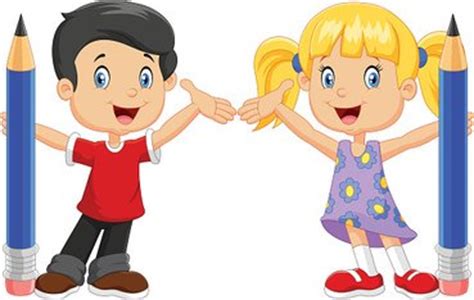 Šiaulių lopšelis-darželis „Gintarėlis”, 2018 m.BENDROSIOS NUOSTATOS.....................................................................................................3    Informacija apie ugdymo įstaigą...............................................................................................3    Filosofinis-psichologinis bei pedagoginis ugdymo(si) programos pagrindimas.......................31.3.    Šiuolaikinis mūsų požiūris į vaiką............................................................................................41.4.    Ugdymo programos ir strateginių dokumentų sąsajos..............................................................41.5.    Pedagogai, vaikai ir tėvai – ugdymo partneriai.........................................................................41.6.    Įstaigos savitumas.....................................................................................................................61.7.    Bendradarbiavimas su socialiniais partneriais..........................................................................7IKIMOKYKLINIO UGDYMO PRINCIPAI...............................................................................8TIKSLAS IR UŽDAVINIAI........................................................................................................9TURINYS, METODAI IR PRIEMONĖS………………………………………………….…10Kokį vaiką tikimės išugdyti?.....................................................................................................10Vaiko 1 – 3 m. ugdymosi pasiekimų sritys…………………………………………............13      Ankstyvasis amžius..............................................................................................................14Gyvenimo įgūdžiai...............................................................................................................14Bendravimo įgūdžiai............................................................................................................15Pažinimo įgūdžiai.................................................................................................................17Kalbos ir kalbėjimo įgūdžiai................................................................................................19Judėjimo ir sveikatos saugojimo įgūdžiai............................................................................20Žaidimo įgūdžiai..................................................................................................................22Kūrybiškumo įgūdžiai..........................................................................................................23Vaiko 3 – 6 m. ugdymosi pasiekimų sritys……………………………………………...25      Ikimokyklinis amžius...........................................................................................................26Socialinė kompetencija........................................................................................................26Komunikavimo kompetencija..............................................................................................31Sveikatos saugojimo kompetencija......................................................................................34Pažinimo kompetencija........................................................................................................39Meninė kompetencija...........................................................................................................46      Tematikos. Siūlomos temos……………………………………………………….............53      Ugdymo turinys, nurodant mėnesio aktualiausias ugdytinas kompetencijas……….....55-77UGDYMO PASIEKIMAI IR JŲ VERTINIMAS.....................................................................78    Pasiekimų vertinimas.............................................................................................................795.2.    Vertinimo paskirtis................................................................................................................79      5.3.    Vertinimo dažnumas ir pateikimo formos.............................................................................79      5.4.    Duomenų apie vaiko pasiekimus fiksavimas ir kaupimas.....................................................80      6.       DVASINIO UGDYMO VEIKLOS………………………………………………………...81      7.       FIZINIO AKTYVUMO ŽEMĖLAPIS……………………………….…………….…........84NAUDOTA LITERATŪRA IR ŠALTINIAI............................................................................85 1.1. INFORMACIJA APIE UGDYMO ĮSTAIGĄVisas įstaigos pavadinimas – Šiaulių lopšelis – darželis „Gintarėlis “, sutrumpintas pavadinimas – lopšelis – darželis „Gintarėlis“ (toliau – lopšelis – darželis).Lopšelis –darželis įsteigtas 1974 metais. Lopšelis –darželis yra viešasis juridinis asmuo, Šiaulių miesto savivaldybės biudžetinė įstaiga. Lopšelis – darželis priklauso neformaliojo švietimo mokyklų grupei. Mokyklos tipas – lopšelis – darželis.Lopšelio – darželio adresas: Saulės takas 5, LT-78301 Šiauliai. Įstaigoje funkcionuoja 9 grupės: 2 – ankstyvojo amžiaus, 1 – priešmokyklinio ugdymo, 6 – ikimokyklinio ugdymo grupės. Ankstyvojo amžiaus vaikų ugdymas organizuojamas vaikams nuo 0 iki 3 metų.Ikimokyklinio amžiaus vaikų ugdymas vykdomas vaikams nuo 3 iki 6 metų.1.2. FILOSOFINIS-PSICHOLOGINIS BEI PEDAGOGINIS UGDYMO(SI) PROGRAMOS PAGRINDIMASVaikų ugdymui palankiausia humanistinė filosofinė ugdymo kryptis, padedanti formuoti dorą, dvasingą, atsakingą, kūrybingą ir darbštų, kantrų, lakios fantazijos ir logiškai mąstantį žmogų.Pasak A. Maceinos ir S. Šalkauskio, šeima ir ugdymo įstaiga turėtų svarbiausią dėmesį skirti humaniškumo ugdymui ir krikščioniškųjų vertybių puoselėjimui.Ugdymo įstaigos pedagogai rūpinasi, jog vaikas būtų mylimas, saugus, gerbiamas, kad išgyventų kuo daugiau emocijų, susižavėjimo, nuostabos, džiaugsmo būsenų.Žaidimas – pagrindinė vaiko veikla ir kūryba, padedanti vaikui suvokti, atkurti ir įprasminti pasaulį (Ž. Piažė).„Duok vaikui ugdymo priemones, tinkančias jo augančiam organizmui ir sugebėjimams stiprinti bei vystyti, visada būk pasiruošęs padėti ir pamokyti...“(M.Montessori)Programa grindžiama nuostata, jog gerai apgalvota, funkcionali, įgimtą vaiko smalsumą tenkinanti, aplinka skatina vaikus tyrinėti, veikti, kurti, mąstyti.1.3. ŠIUOLAIKINIS MŪSŲ POŽIŪRIS Į VAIKĄIkimokyklinė vaikystė - tai laikotarpis, kai įgyjama bendrų žinių ir mokėjimų, išsiugdomos kai kurios visuomeniniam gyvenimui reikalingos psichinės savybės, tai – mokėjimas kalbėti, orientavimasis erdvėje bei laike, žmoniškosios suvokimo, mąstymo, vaizduotės formos, elementarus meno kūrinių supratimas, savitarpio santykių su aplinkiniais žmonėmis formavimasis. Vaikas – individualybė, ugdymo procese atsižvelgiama į vaiko saviraiškos galimybes, jo poreikius.Vaikui suteikiama galimybė daryti poveikį ugdymui(si) ir gyvenimui, pedagogas ir vaikas – draugiški partneriai, besimokantys vieni iš kitų.Vaikas skatinamas aktyviai ir kūrybiškai pasinaudoti įgytomis žiniomis savo gyvenime.Pedagogas – kūrybingas ugdymo proceso organizatorius, nuolat tobulėjantis, gerai suprantantis ugdymo(si) sunkumus ir džiaugsmus, pažįstantis vaiko raidos ypatumus.1.4. UGDYMO PROGRAMOS IR STRATEGINIŲ DOKUMENTŲ SĄSAJOSUgdymo programa atnaujinta, vykdant Lietuvos Respublikos švietimo ir mokslo ministro 2005 m. balandžio 18 d.  įsakymą Nr. ISAK - 627 „Dėl ikimokyklinio ugdymo programų kriterijų aprašo“ (Lietuvos Respublikos švietimo ir mokslo ministro 2011 m. birželio 7 d. įsakymo Nr. V – 1009 redakcija), Ikimokyklinio amžiaus vaikų pasiekimų aprašo, 2014 metų rekomenduojamas nuostatas.Šiaulių lopšelio-darželio „Gintarėlis” nuostatais, patvirtintais Šiaulių miesto savivaldybės tarybos 2017 m. lapkričio 9d. sprendimu  Nr. T-380.Lopšelio – darželio „Gintarėlis“ strateginiu planu bei kitais ikimokyklinio ugdymo įstaigos veiklą reglamentuojančiais teisės aktais ir dokumentais.1.5.  PEDAGOGAI, VAIKAI IR TĖVAI – UGDYMO PARTNERIAIProgramoje numatyta, jog organizuojant ugdymo(si) procesą, dėmesys bus skiriamas kokybiškam visuminiam vaiko ugdymui, papildomojo ugdymo išplėtojimui (vaikų meninių gebėjimų bei krikščioniškųjų tradicijų ir dvasinių vertybių puoselėjimui).       Programos paskirtis – padėti šeimai ugdyti vaiką, suteikti vienodo starto galimybes mokytis mokykloje. Svarbu ne tik pažinti vaiką, tačiau išsiaiškinti, kokioje emocinėje, socialinėje ir kultūrinėje aplinkoje vaikas auga. Svarbu ugdyme tinkamai panaudoti susiformavusias tradicines vertybes bei įstaigos kultūrą.        Pastaraisiais metais jaučiamas nepakankamas tėvų domėjimasis vaiko veikla, elgesiu darželyje, todėl programoje numatoma į ugdomosios veiklos organizavimą, ugdymo sąlygų kūrimą įtraukti ne tik tėvus, bet ir jų šeimos narius. Skatinant aktyvų tėvų dalyvavimą ugdymo procese, numatėme bendradarbiavimo su šeima būdus:Formalusis bendravimas (susirinkimai, lankymasis namuose, bendri renginiai, šventės, vakaronės, atvirų durų dienos grupėje ir darželyje).Neformalusis bendravimas (skelbimų lentos, individualūs pokalbiai, konsultacijos tėvams, žinutės telefonu ir informaciniai laiškeliai).       Nors kiekvienas vaikas vystosi individualiai, visi vaikai pereina žinomas asmenybės sklaidos stadijas. Ikimokyklinio ugdymo(si) tikslas – įvairiapusis vaikų fizinis, protinis, estetinis, dorovinis ugdymas. Tai siejama su šiuolaikiniu gyvenimu ir organizuojama atsižvelgiant į psichines bei fizines savybes, gebėjimus, tėvų ir vaikų poreikius.        Atsižvelgiant į ikimokyklinukui būdingas savybes, programoje numatome šias vaiko ugdymo darną garantuojančias sąlygas:- kurti kaitomą ir nesunkiai pertvarkomą aplinką;- gerai suvokti kiekvieno vaiko raidos ypatumus;      - atsižvelgti į kiekvieno vaiko poreikius, pomėgius ir gebėjimus.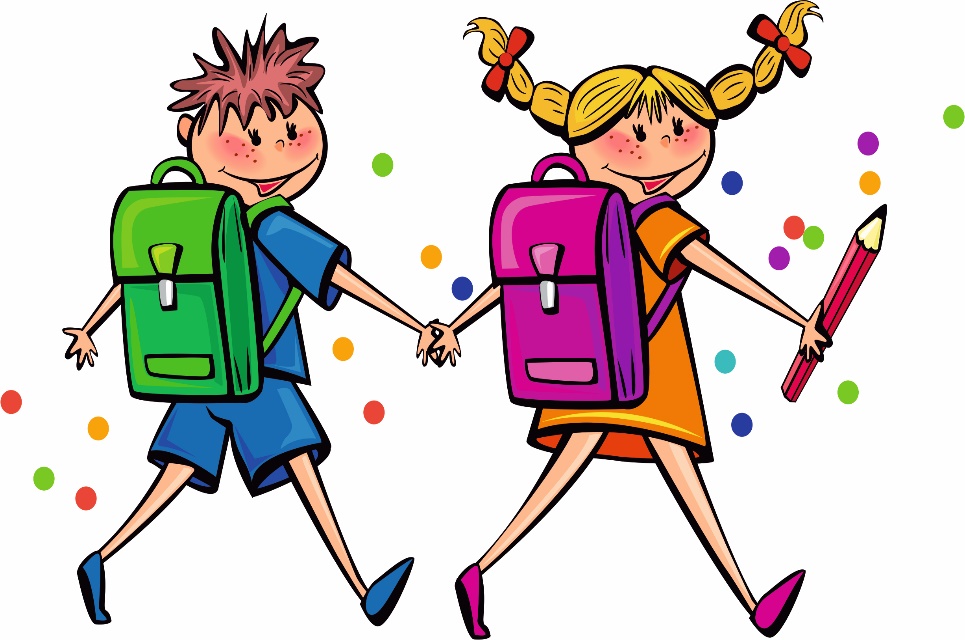 1.6. ĮSTAIGOS SAVITUMAS Misija.  Lopšelis-darželis “Gintarėlis” - bendrosios paskirties ikimokyklinė įstaiga, padedanti vaikui tenkinti prigimtinius, kultūros, etninius, socialinius, pažintinius poreikius, pasirengti sėkmingam mokymuisi mokykloje.Vizija. Kūrybinga, atvira pozityviai kaitai, krikščioniškas tradicijas puoselėjanti bendruomenė, estetiškoje ir modernioje aplinkoje teikianti kokybiškas ankstyvojo, ikimokyklinio ugdymo paslaugas.        Įstaigoje ugdomi vaikai nuo 1 metų iki išėjimo į mokyklą. Specialiųjų poreikių vaikai su kalbos ir kalbėjimo sutrikimais integruoti į įprastos raidos grupes. Darželyje veikia 9 grupės: iš jų 2 ankstyvojo amžiaus vaikų grupės, 5 ikimokyklinio ugdymo grupės, 1 jungtinė grupė ir 1 priešmokyklinio ugdymo grupė. Įstaigoje vyrauja grupės vieno amžiaus vaikų, tačiau esant poreikiui, komplektuojamos ir mišrios grupės. 8 grupės dirba 10,5 val., viena grupė 12 val.Įstaigoje ypatingas dėmesys skiriamas dvasiniam asmenybės tobulėjimui. Atsižvelgiant į tėvų poreikius ir sukauptą ugdymo organizavimo patirtį, prioritetus teikiame šioms ugdymo sritims – sveikatos tausojimui, meniniam ugdymui, doriniam ugdymui ir krikščioniškųjų vertybių puoselėjimui. Įstaigą lanko vaikai, gyvenantys ne tik Lieporių mikrorajone, tačiau ir iš Centro, Dainų mikrorajono.        Atlikto tyrimo „Ikimokyklinio ugdymo pasirinkimo galimybės“ ir „Tėvų lūkesčių analizė lopšelyje-darželyje „Gintarėlis“. Perspektyvų tobulėjimui ir ugdymo kokybės gerinimui numatymas duomenimis, tėvų apsisprendimą leisti vaiką į lopšelį – darželį „Gintarėlis“ lemia socialinių, dvasinių ir edukacinių paslaugų poreikis. Jų apsisprendimas susijęs su siekiu patenkinti vaiko bendravimo su bendraamžiais poreikį, užtikrinti geresnes vaiko ugdymo sąlygas bei kokybišką vaikų ugdymą darželyje, puoselėjant krikščioniškas vertybes. Apsisprendimą lemia ir šeimos poreikių tenkinimas, nes įstaigoje veikia pailginta grupė. Pagrindiniai mūsų įstaigos pasirinkimo kriterijai – geografiškai patogi vieta, aukšta pedagogų kvalifikacija, buvusių auklėtinių geri atsiliepimai, jauki, funkcionali ugdymo(si) aplinka.        Atsižvelgiant į tai, jog esame pasirinkę katalikiškojo ugdymo kryptį susiformavo tradiciniai mūsų bendruomenės renginiai – „Vėlinės”, „Advento pradžia“(prasidėjus Adventui), „Prie balto Kūčių stalo“ (kasmet Kūčių dieną), „Trys Karaliai”, „Gavėnia”, „Rimties ir susikaupimo savaitė“ (prieš šv. Velykas), „Vaikų Velykėlės“, „Sekminės”.Darželyje švenčiamos kalendorinės šventės: Kalėdinės eglutės vaikams, Vasario 16-oji, Kovo11-oji, Užgavėnės, Motinos diena, Žemės diena, Gandrines. Organizuojamos tradicines pramogas: Sugrįžtuvių diskoteka (09-01), Rudenėlio šventė (09-10 mėn.), Spalis – sveikatingumo mėnuo, „Visiems kartu – labai smagu“ (senelių šventė) ir kt.       Įstaigoje įkurtos palankios ugdymo(si) sąlygos. Darželyje yra meninio ugdymo salė, kurioje vyksta muzikos ir kūno kultūros užsiėmimai. Rimties kambarėlyje du kartus savaitėje vyksta religinės valandėlės 4-6 metų amžiaus vaikams. Grupėse įrengti kompleksinio ugdymo reikalavimus atitinkantys veiklos kampeliai, kurie nuolat tobulinami, atnaujinami. Grupėse siekiama sukurti estetišką, saugią, funkcionalią ugdymo(si) aplinką, skatinančią aktyviai veikti ir padedančią atsipalaiduoti.           Darželio grupių aplinka priartinta prie namų aplinkos. Vaikų ugdomoji veikla grupėse organizuojama statybinių žaidimų, šeimos, gamtos, socialinių studijų, kalbos, dailės ir rankų darbų, muzikos, stalo žaidimų, judėjimo ir poilsio kampeliuose, o migdomi atskiruose grupių miegamuosiuose. Darželio bei grupės patalpose gausu vaikų, pedagogų meninės veiklos darbelių, kurie nuolat keičiami.     Lauke įrengtos smėlio dėžės, sporto aikštynas su spec. danga, poilsio zonos, įrengtas „Fizinio aktyvumo žemėlapis “- vingiuotas sveikatinimo takelis, gausu įvairių medžių, krūmų, gėlynų, kuriuos vaikai gali stebėti ir prižiūrėti, jais gėrėtis.1.7. BENDRADARBIAVIMAS SU SOCIALINIAIS PARTNERIAIS       Lopšelis-darželis „Gintarėlis“ yra pietiniame Šiaulių miesto pakraštyje, Lieporių mikrorajone. Vaikai gali stebėti ir pažinti darželio teritorijoje bei netoliese esančiame Lieporių parke augančius medžius. Yra galimybė vaikams grožėtis įvairiais gamtos garsais, spalvomis, mokėti pastebėti sezoninius gamtos pasikeitimus. Išvykų į parką metu vaikai gali pasirinkti gamtinės medžiagos, kurią panaudoja meninėje kūryboje. Pastaruoju metu įvairiais metų laikais parke gausu renginių, sportinių varžybų. Aktyviai dalyvaujame įvairiais metų laikais parke organizuojamuose renginiuose, sportinėse varžybose, talkose. Vaikai supažindinami su mikrorajone esančiais socialinės paskirties objektais: paštu, prekyviete-turgeliu, prekybos centrais, mokyklomis, vaikų darželiais, biblioteka. Vyresnieji lankosi vaikų poilsio ir pramogų parke „Beržynėlis“, parapijos bažnyčioje. Vaikai apsilanko Dramos teatre, Kultūros centre, Saulės berniuko aikštėje, aplinkiniuose darželiuose – „Voveraitė“, „Logopedinis“, „Kūlverstukas“ ir kt., bei mokyklose - Gegužių progimnazijoje, Sandoros progimnazijoje, „Saulės” pradinėje ir kt. Vaikai dalyvauja tarptautinėje programoje „Zipio draugai“, vykdomos prevencinės programos: „Alkoholio, tabako ir kitų psichiką veikiančių medžiagų vartojimo prevencija“, „Smurto ir patyčių intervencijos vykdymo programa”. Glaudžiai bendradarbiaujame su Šiaulių Moksleivių namų klubu „Draugystė”, sutrikusio intelekto žmonių globos bendrija „Šiaulių Viltis”, Šiaulių Kultūros centru, Kurtuvėnų regioniniu parku, Kauno lopšeliu-darželiu „Varpelis“, Šiaulių miesto PPT, Šiaulių miesto Švietimo centru, Šiaulių miesto Bendruomeniniais namais, Šiaulių miesto Pastoraciniu centru, dalyvaujame Lietuvos ikimokyklinio ugdymo įstaigų sambūrio „Gintarėliai“ veikloje.Organizuojamos ekskursijos į Aušros, Fotografijos, Angelų, Dviračių muziejus, Kryžių kalną ir vienuolyną, jaunųjų gamtininkų centrą, Žaliūkių malūnininko sodybą, Lengvosios atletikos maniežą, Teniso kortus, Gegužiukų gyvenvietėje įsikūrusią „Žemaičių trobą“ ir kt. Aktyviai dalyvaujame tradiciniuose miesto ikimokyklinių įstaigų organizuojamuose renginiuose: Ikimokyklinukų rugsėjis, Šiaulių miesto dienos, Ikimokyklinų įstaigų sporto žaidynės, „Sveikas darželis“, „Vaikystės spindulėlis“ir kt. Noriai įsijungiame į kitų miesto ikimokyklinių įstaigų organizuojamus renginius, projektus, akcijas, plenerus.Tautiškumo principasStengiamasi, kad vaikas pajustų ryšį tarp kartų: kalbą, kultūros paminklus, senovinius daiktus, tautosakos, tautodailės kūrinius, liaudies dainas, šokius, kuriuos sukūrė senoliai ir paliko mums.Siekiame, kad vaikas gerbtų tautinę simboliką – artimų žmonių branginamas ir laikomas šventomis vertybes.Humaniškumo principasVaikui padedama atrasti save, savo norus, polinkius, galias, gebėjimus, saviraiškos, kūrybiškumo pradus, ryšius su kitais, ugdytis savitą pasaulio pažinimo stilių, išlikti savitam, unikaliam. Sudaromos sąlygos įvairių vaiko galių plėtojimuisi, harmoningam asmenybės vystymuisi. Socialinės, kultūrinės aplinkos ir gamtos pažinimas grindžiamas vaikui asmeniškai reikšmingais, prasmingais faktais, paisoma jo domėjimosi sričių, interesų.Demokratiškumo principasVaiko buvimas grupėje – tai realus gyvenimas mažoje bendruomenėje. Grupėje tvarkomasi ir gyvenama remiantis demokratinėmis vertybėmis ir dorine atsakomybe. Vaikas skatinamas pagal galimybes būti aktyviu dalyviu, gebančiu rinktis, spręsti, prisiimti atsakomybę, bendrauti ir bendradarbiauti, t.y. natūraliai plėtojami socializacijos gebėjimai, įgyjama patirties apie žmonių bendruomenę.Integracijos principasProgramos turinys įgyvendinamas parenkant ir įvairiai siejant, kombinuojant integruojančias temas, ieškant sąsajų su kitų ugdymo sričių turiniu. Stengiamasi, kad vaikas, remdamasis kasdieniniu patyrimu, priartėtų prie laiko sampratos, istorijos nuovokos, tam tikrų visumų, procesų, ritmų, ryšių intuityvaus suvokimo.Spiralės principasLopšelio ar ikimokyklinėje grupėje vaikas įgyja jutiminį, praktinį patyrimą apie jį supantį pasaulį ir intuityvią nuovoką apie jo sąryšingumą, vieningumą, reiškinių įvairovę.Kasmet jis vėl sugrįš prie tų pačių domėjimosi sričių jas bandydamas analizuoti, grupuoti, apibendrinti, sieti su tikslingai atsirinkta informacija.Tikslas:       Atsižvelgiant į pažangiausias mokslo ir visuomenės raidos tendencijas, kurti sąlygas, padedančias vaikui tenkinti prigimtinius, kultūros, taip pat ir etninius, socialinius, pažintinius poreikius.Uždaviniai:Puoselėti vaiko intelektualines, tautines, emocijų, valios, fizines galias, lemiančias asmenybės raidą ir socializacijos sėkmę.Ugdyti vaiko savarankiškumą, kūrybiškumą, atskleisti ugdytinio įvairius gebėjimus, puoselėti individualybę.Padėti vaikui suvokti bendrąsias žmogaus vertybes.Diegti vaikui krikščioniškąsias vertybes, ugdyti dorą, sąmoningą, socialiai aktyvią asmenybę.Tobulinti sveikas ir saugias vaiko ugdymosi sąlygas.KOKĮ VAIKĄ TIKIMĖS IŠUGDYTI ?       MŪSŲ LŪKESTIS  -  LAIMINGAS VAIKAS: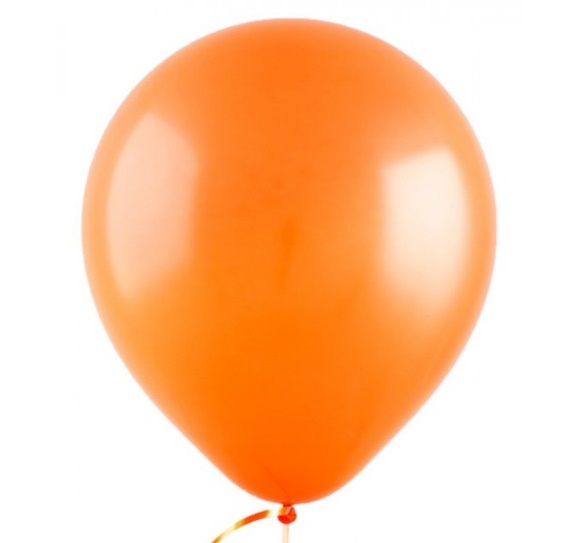 SVEIKAS IR SAUGUSSMALSUS IR TYRINĖJANTISPASITIKINTIS SAVIMIBENDRAUJANTIS IR BENDRADARBIAUJANTISKURIANTIS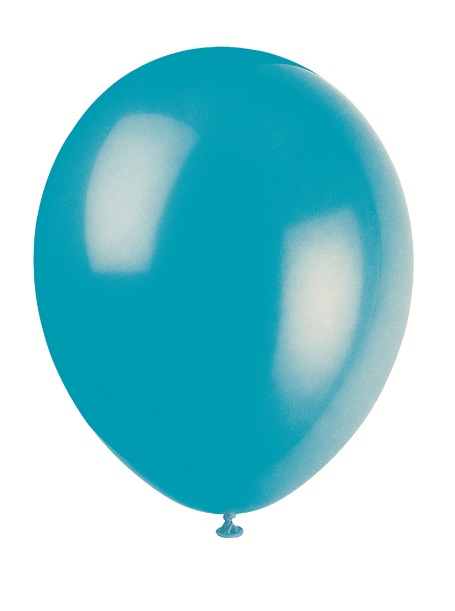 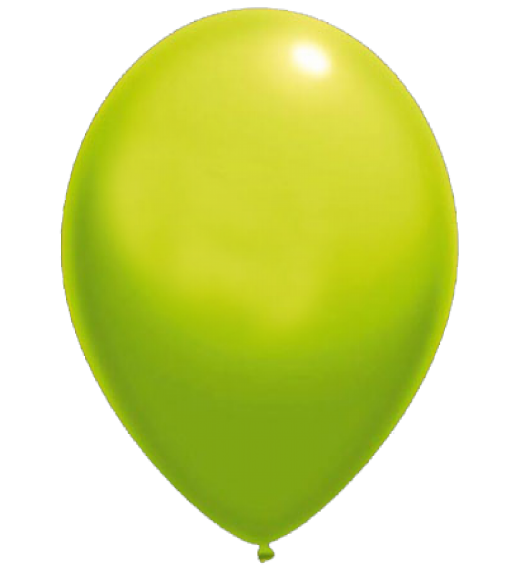 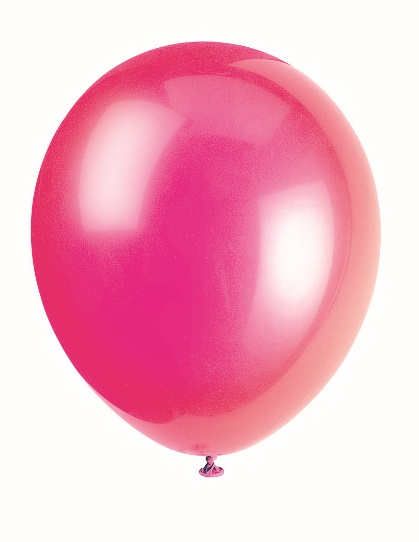 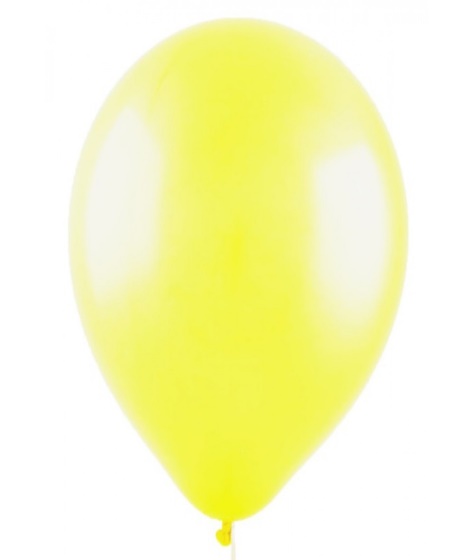 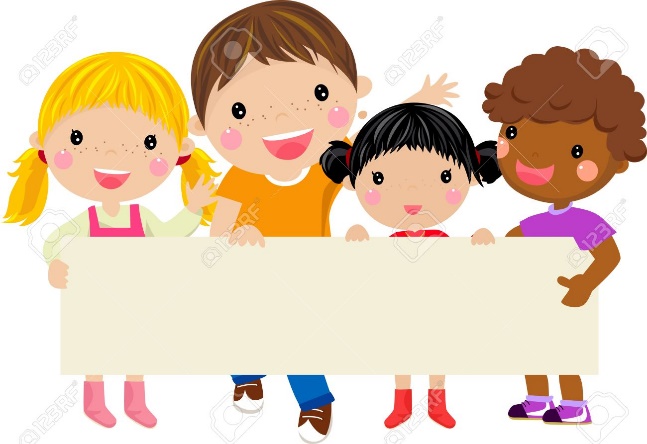        Ikimokykliniame amžiuje pagrindinė vaikų ugdymo organizavimo forma yra įvairi vaikų veikla, mažos vaikų grupelės arba individuali. Auklėtoja derina įvairias ugdymo(si) formas, atsižvelgdama į vaiko vystymosi dėsningumus, kad parinktų adekvačias ugdymo priemones, veiklą ir ugdymosi būdus. Parenkama tokia veikla, kuri žadina įgimtą vaikų smalsumą, jutiminės patirties teikiamą džiugesį ir norą tyrinėti kilusias idėjas, klausimus. Didelę reikšmę vaikų ugdymui turi individualizavimas, kuris užtikrina sėkmingą kiekvieno vaiko ugdymąsi.  Auklėtoja kompleksiškai naudoja visas ugdymo formas savo veikloje.       Perteikiant ugdymo turinį vaikui pedagogas naudoja įvairius metodus ir būdus. Pedagogas turi padėti vaikui atsiskleisti taip, kad jo numatytas turinys taptų vaiko savastimi. Humanistinės savivokos ir saviraiškos teorija yra grindžiama kūrybine vaiko bei pedagogo sąveika. Pedagogas įtraukia vaikus į veiklą, pasiūlydamas geras idėjas, temas, problemas, sumanymus, ką būtų galima veikti, tirti. Jis skatina vaikus interpretuoti, kurti, atrasti, tačiau nereglamentuoja vaikų veiklos žingsnių. Pedagogas yra pagalbininkas, kuris pastebi, gerbia, palaiko vaikų sumanymus, padeda juos išplėtoti, praturtinti. Bendraujant ir bendradarbiaujant priimami bendri pedagogo bei vaikų sprendimai. Užduodamas atvirus klausimus, pedagogas netiesiogiai vadovauja vaikų ieškojimams, moko įveikti sunkumus, praturtina jų sumanymus. Kurdamas grupėje jaukias erdves pagal kompetencijas vaikų veiklai, skatina juos veikti, patiems rinktis veiklą ir priemones. Vaikas turi teisę laisvai judėti iš vienos vietos į kitą, kur jo dėmesį traukia žaislai ir ugdymo(si) priemonės. Pedagogas taiko įvairius skatinimo būdus, kad atkreiptų vaiko dėmesį. Jis tik inicijuoja kokią nors veiklą, o vaikai patys toliau ją tęsia. Pedagogas yra žaidimų ir įvairios kitos veiklos partneris, mimika, žodžiais, gestais jis modeliuoja, tai ką nori perteikti vaikams. Jis išradingai ir kūrybiškai taiko įvairių ugdymosi technologijų derinimą.  Žaidimas – ypatingai kūrybiška veikla vaikystėje. Ji kyla iš vidinio impulso veikti, bandyti, tyrinėti. Žaisti vaiką traukia galimybė patenkinti savo smalsumą, išbandyti, kas dar nežinoma, susiorientuoti tame, ką aplink save mato, girdi, jaučia, ką patiria. Žaisdamas vaikas nebijo klysti, rizikuoti, išbando visus galimus veikimo būdus, todėl žaidimas yra ne tik vyraujanti ankstyvojo ir ikimokyklinio amžiaus vaiko veiklos forma, bet ir vyraujantis ugdymosi būdas.        Vaiko žaidimas yra ne tik savarankiška, bet ir kūrybinė veikla, kurios vyksmas ne visada nuspėjamas. Pedagogai skatina vaikus žaisti vaizduotės žaidimus, kuriuose vaikai atkuria tai, kas vyksta šeimoje, darželyje, gatvėje, kitoje aplinkoje, kas juos domina, jaudina, sukrečia. Vaikai žaisdami statybinius, konstravimo žaidimus praktiškai susipažįsta su statybine, konstrukcine žmogaus veikla, technikos panaudojimu. Vaikai mėgsta žaisti žaidimus su taisyklėmis. Didaktiniai žaidimai padeda vaikui pažinti daiktus ir reiškinius, gyvūnus ir augalus. Judrieji žaidimai moko judesių, formuoja judėjimo įgūdžius, ugdo fizines galias. Su noru vaikai žaidžia stalo žaidimus – tai loto, paveikslėlių rinkiniai, dėlionė ir kt. Tradiciniai žaidimai padeda vaikams pajusti prasmingą ryšį su suaugusiais, suprasti ir perimti liaudies tradicijas, sudaro galimybę improvizuoti, kurti, perimti žaismingo bendravimo būdus, aktyviai panaudoti visas savo fizines, judėsenos, juslines, kalbines ir protines, emocijų valdymo galias. Tradiciniai žaidimai su taisyklėmis gali būti judrieji, ramieji ir draminiai.       Pedagogai yra sukūrę grupėse jaukias erdves vaikų žaidybinei veiklai, kuriose yra gausu šiuolaikiškų žaislų, nes aplinka yra svarbiausia ugdytoja. Modeliuodamas, turtindamas, keisdamas aplinką, ugdymo procese pedagogas parenka įvairius ugdymo(si) būdus.       Ugdymas pavyzdžiu - tai autoritetinis ugdymas, kai pedagogas nori būti toks patrauklus vaikams, kad jie iš pagarbos ir susižavėjimo sektų jo pavyzdžiu. Pedagogas, kaip vaikų žaidimų ar veiklos partneris, kartu dainuoja, vaidina, dalyvauja projektuose. Tėvai skatinami dalyvauti ugdymo procese, kad vaikas turėtų galimybę mokytis iš jų patirties, sekti jų pavyzdžiu.       Spontaniškas ugdymas – tai savaiminis bei situacinis ugdymo būdas, kurio sėkmė labai priklauso nuo pedagogo pastabumo, lankstumo. Pedagogas pasiūlo priemones vaiko poreikiams ir interesams tenkinti ir emociškai palaiko vaiko veiklą pagirdamas, pasidžiaugdamas.       Konstruktyvi kūrybinė vaiko ir pedagogo sąveika - tai tokia demokratiška sąveika, kuri leidžia būti aktyviems abiems ugdymo proceso dalyviams –  vaikui ir pedagogui. Pedagogas įtraukia vaikus į veiklą pasiūlydamas gerą idėją, temą, problemą, sumanymą, ką būtų galima daryti, tirti. Jis skatina vaikus interpretuoti, kurti, atrasti, tačiau nereglamentuoja vaikų veiklos žingsnių.       Terapinis ugdymas - tai toks ugdymo būdas, kuris stiprina vidines vaiko galias, didina atsparumą neigiamiems aplinkos poveikiams, padeda vaikui išmokti įveikti sunkumus, skatina vaiką kreiptis į kitus pagalbos ir padėti kitiems.       Tiesioginis mokymas – tai pedagogo siūlomos vaikams užduotys, kurios orientuotos į žinių perdavimą ir atkūrimą, o vaikams paliekama teisė tiksliai atlikti, ką nurodo ir demonstruoja pedagogas.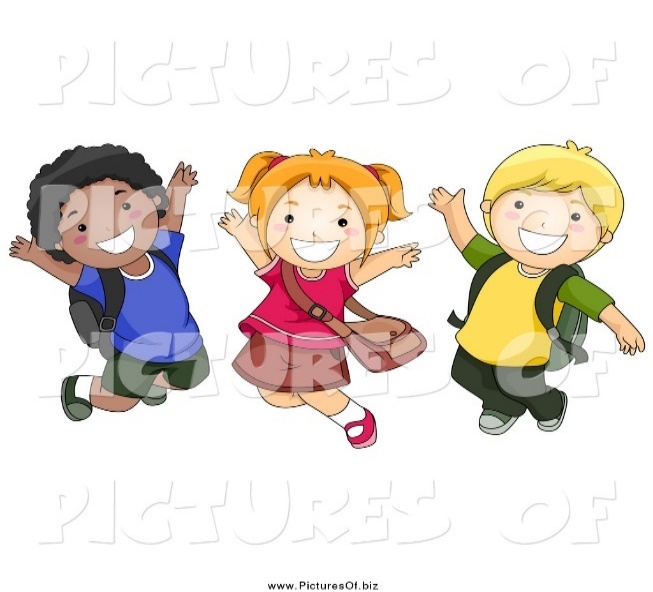 Vaiko nuo 1 m. iki 3 m. ugdymosipasiekimų sritys 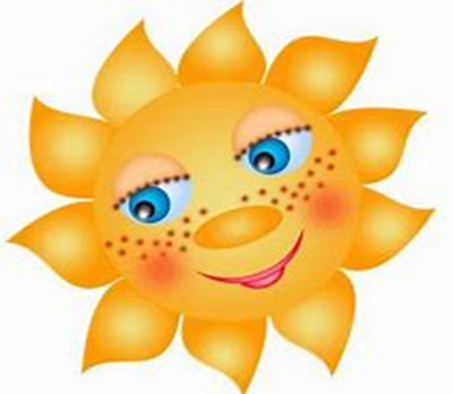 4.1. ANKSTYVASIS AMŽIUS4.1.1.  GYVENIMO ĮGŪDŽIAI (sritys: kasdienio gyvenimo įgūdžiai, tyrinėjimas, santykiai su suaugusiais, santykiai su bendraamžiais)UŽDAVINIAI:Didinti vaiko pasitikėjimą savo galimybėmis.Padėti vaikui įgyti daugiau savarankiškumo.Ugdyti drąsą, eksperimentuoti, išmėginti.4.1.2. BENDRAVIMO ĮGŪDŽIAI (sritys: santykiai su bendraamžiais, santykiai su suaugusiais, emocijų suvokimas ir raiška, savireguliacija ir savikontrolė, emocijų suvokimas ir raiška, tyrinėjimas)UŽDAVINIAI:Skatinti vaiką reikšti vis įvairesnes emocijas bei jausmus ir atsakyti į kito jausmų raišką.Užmegzti artimą emocinį ryšį su vaiku, prisitaikyti prie jo bendravimo ritmo ir poreikių, sudarant sąlygas ugdytis saugiam prieraišumui.Padėti perprasti namų ir grupės tvarką ir skatinti jos laikytis.4.1.3. PAŽINIMO ĮGŪDŽIAI (sritys: savivoka ir savigarba, savireguliacija ir savikontrolė, emocijų suvokimas ir raiška, kasdienio gyvenimo įgūdžiai, skaičiavimas ir matavimas, aplinkos pažinimas)UŽDAVINIAI:Palaikyti ir skatinti natūralų domėjimąsi savimi ir aplinkiniu pasauliu.Kurti “iššūkius” vaiko mąstymui, sudarant palankias aplinkybes svarbiausiems pažinimo pasiekimams.Padėti atrasti ir perimti įvairius pasaulio pažinimo būdus.4.1.4. KALBOS IR KALBĖJIMO ĮGŪDŽIAI (sritys: sakytinė kalba, rašytinė kalba, meninė raiška, savireguliacija ir savikontrolė)UŽDAVINIAI:Tenkinti vaiko poreikį bendrauti ir pažinti pasaulį.Padėti vaikui suvokti kalbos prasmę.Ugdyti sakytinę kalbą, turtinti žodyną.Ugdyti estetinę vaikų kalbos nuostatą.4.1.5. JUDĖJIMO IR SVEIKATOS SAUGOJIMO ĮGŪDŽIAI (sritys: kasdienio gyvenimo įgūdžiai, fizinis aktyvumas, savireguliacija ir savikontrolė, iniciatyvumas ir atkaklumas)UŽDAVINIAI:Sudaryti saugią, sveiką augimo ir judėjimo aplinką.Tenkinti vaiko judėjimo poreikį, palaikyti jo fizinį aktyvumą.Puoselėti individualias fizines galias: judrumą, vikrumą, drąsumą.4.1.6. ŽAIDIMO ĮGŪDŽIAI (sritys: santykiai su bendraamžiais, iniciatyvumas ir atkaklumas, kūrybiškumas, mokėjimas mokytis, problem sprendimas, tyrinėjimas, estetinis suvokimas, fizinis aktyvumas)UŽDAVINIAI:Palaikyti vaiko domėjimąsi jį supančia aplinka, sudarant galimybę eksperimentuoti, tyrinėti.Skatinti vaiką pamėgdžioti ir modeliuoti žaidime įvairias gyvenimo situacijas.Skatinti vaiko iniciatyvą ir aktyvumą žaidime.4.1.7. KŪRYBIŠKUMO ĮGŪDŽIAI (sritys: kūrybiškumas, meninė raiška, estetinis suvokimas)UŽDAVINIAI:Lavinti vaiko jutiminį klausos aštrumą, plėtoti muzikinius gebėjimus ir skatinti muzikinę vaiko saviraišką.Sukurti tinkamą aplinką laisvai, natūraliai muzikinei veiklai.3. Vaiko erdvę praturtinti vertingais tautodailės, taikomosios, vaizduojamosios dailės kūriniais, jų atvaizdais, vaikų kurtomis knygelėmis.Sudaryti galimybę matyti ir dalyvauti įvairioje vyresniųjų vaikų ar suaugusiųjų dailės raiškoje.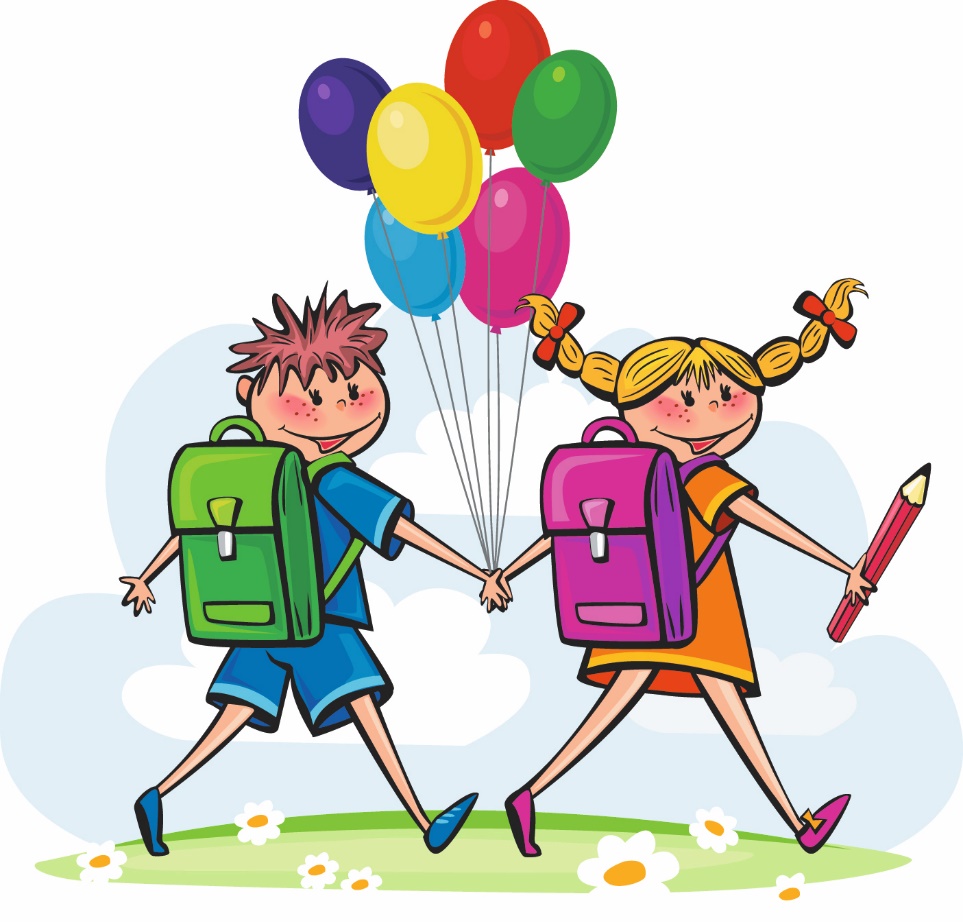 Vaiko nuo 3 m. iki 6 m. ugdymosipasiekimų sritys 4.2. IKIMOKYKLINIS AMŽIUS4.2.1. SOCIALINĖ KOMPETENCIJA (sritys: emocijų suvokimas ir raiška, savivoka ir savigarba, santykiai su suaugusiais, santykiai su bendraamžiais, problemų sprendimas, iniciatyvumas ir atkaklumas)      UŽDAVINIAI:Skatinti pasitikėjimo savimi ir savo gebėjimais jausmus, sėkmės pajautimą, savigarbą, pasitikėjimą pedagogais ir draugais.Padėti vaikui spręsti kasdienines problemas ir įveikti gyvenimo sunkumus jį supančioje aplinkoje.Ugdyti nuostatą elgtis pagal žinomas dorovės normas ir skatinti elgesio būdų suvokimą išreikšti kitiems suprantamais ir priimtinais būdais.Padėti vaikui “atrasti” savo kūną ir dvasinį pasaulį, atskleisti ir tenkinti norus, reikmes, pomėgius, puoselėti gabumus pasijuntant individualybe.Pasijusti svarbiam, reikšmingam ne tik namie, bet ir grupėje.Džiaugtis, jog esi vis savarankiškesnis.Geriau suvokti savo norus, atrasti gabumus, nusiteikti juos plėtoti grupėje.Branginti šeimą, gerbti ir mylėti tėvus, senelius, sugyventi su broliukais, sesutėmis.Nusiteikti tyrinėti save ir savo kūną.Nepasimesti tarp nepažįstamų vaikų, ieškoti susitarimo ir draugystės.Gerbti kitus žmones suvokiant jų panašumus ir skirtumus.Didžiuotis savo gimtine, kalba, žmonėmis, gerbti prosenelių palikimą.4.2.2. KOMUNIKAVIMO KOMPETENCIJA (sritys: savireguliacija ir savikontrolė, sakytinė kalba, raųytinė kalba, meninė raiška)        UŽDAVINIAI:Ugdyti kalbos jausmą - pratinti pajusti žodžio ar posakio skambesį, vartojimo tikslingumą, skatinti kurti, žaisti žodžiais.Plėsti ir gilinti intuityvų vaiko supratimą apie gimtosios kalbos reikšmę pažįstant pasaulį ir save, jos savitumą, ugdyti meilę ir pagarbą gimtajam žodžiui.Skatinti vaiką patirti žodinės kūrybos džiaugsmą ir atskleisti išraiškos priemonių bei būdų įvairovę.Gebėti bendraujant keistis, dalytis pažintine informacija.Gebėti bendrauti ir išreikšti save bei pažinti pasaulį.Gebėti bendrauti, ieškoti ryšio su kitais žmonėmis.Gebėti bendraujant keistis, dalytis emociniu turiniu, išreiškiančiu savo „aš”.Gebėti laisvai, natūraliai, gyvai, nesivaržant, be įtampos kalbėti.Ugdytis kalbinės raiškos gyvumą, spontaniškumą, taisyklingumą.Ugdytis vaizduotę, kūrybiškumą, atkuriant, komponuojant, išgalvojant, fantazuojant.Skatinti domėtis parašytu žodžiu, pavaizduotu simboliu.4.2.3. SVEIKATOS SAUGOJIMO KOMPETENCIJA (sritys: kasdieninio gyvenimo įgūdžiai, fizinis aktyvumas, savireguliacija ir savikontrolė)       UŽDAVINIAI:Ugdyti teigiamą aves supratimą, pasitikėjimą savo jėgomis, gebėjimais.Skatinti orientuotis naujoje socialinėje aplinkoje, ugdyti saugaus įpročio įgūdžius ir dalyvauti tradicinėse šventėse, renginiuose, rungtyse bei estafetėse. Saugoti ir stiprinti fizinę vaiko sveikatą.Padėti vaikui pažinti savo kūną ir fizines galimybes bei išreikšti save judesiu.Tenkinti vaiko poreikį judėti, stiprinti sveikatą, plėtoti fizinius gebėjimus.Lavinti pastabumą, padėti pažinti aplinką, tyrinėti ją.Pratintis suvokti savo gyvybės ir sveikatos vertę.Ugdyti kūrybiškumą atliekant judesius, siekti atliekamų veiksmų įvairovės.Suteikti elementarių žinių apie saugų elgesį su nepažįstamais žmonėmis.Susipažinti su saugaus eismo taisyklėmis gatvėje.Ugdyti pasitikėjimą savimi ir psichologinį saugumą.Pratinti prižiūrėti ir saugoti savo kūną, ugdyti asmens higienos įgūdžius ir įpročius.Suteikti žinių apie sveiką ir nesveiką maistą, laikytis mitybos kultūros.Suteikti elementarių žinių apie saugų elgesį grupėje, koridoriuje, salėje, aikštelėje.Išsiaiškinti, kaip elgtis ir naudotis techninėmis priemonėmis.Skatinti ėjimo ir bėgimo judesių įgūdžių formavimąsi bei pratinti orientuotis erdvėje ir laike.Lavinti pusiausvyrą, vikrumą, koordinaciją, pratinti įveikti įvairias kliūtis.Pratintis lipti gimnastikos sienele, derinti rankų ir kojų judesius.Pajusti savo kūno svorį, atliekant šuolius.Lavinti judesių koordinaciją, akies taiklumą, susipažinti su kamuolių savybėmis.4.2.4. PAŽINIMO KOMPETENCIJA (sritys: aplinkos pažinimas, skaičiavimas ir matavimas, iniciatyvumas ir atkaklumas, tyrinėjimas, problemų sprendimas, mokėjimas mokytis)       UŽDAVINIAI:Palaikyti ir skatinti natūralų vaiko domėjimąsi savimi, bendraamžiais, suaugusiais, žmonių sukurtu daiktų ir kultūros vertybių pasauliu.Sudaryti sąlygas įgyti supratimą apie laiką, erdvę; daiktus joje, jų dydį, formą, spalvą, svorį, paviršių.Pratinti vaiką matyti, kurti aplinkos grožį ir susigyventi su gimtinės kultūrine aplinka.Skatinti vaiką gėrėtis gyvūnų ir augalų įvairove, grožiu, savitumu, nusiteikti apdairiai bei saugiai elgtis gamtoje.Skatinti natūralų vaiko domėjimąsi daiktais ir meno kūriniais.Įgyti supratimą apie daiktų dydį.Įgyti supratimą apie daiktų formą.   Orientuotis erdvėje.Įgyti supratimą apie kiekį ir skaičių. Perprasti kelintinį žymėjimą skaičiumi.Ugdyti subjektyvų laiko tėkmės pojūtį pagal savo gyvenimo ritmą.Ugdyti domėjimąsi gyvūnais. Pradėti suvokti gyvūnų gyvybės ratą.Gerbti senolių išmintį bei grožėtis jų mums palikta kūryba.Stebėti ir tyrinėti augalus artimiausioje aplinkoje.Žinoti, kuo panašūs ir kuo skiriasi įvairūs gyvūnai.Suprasti kuo naudingi ir kuo žalingi žmogui gyvūnai.Gėrėtis augalų įvairove, grožiu, pajusti pagarbą gyvybei.Suprasti, kuo naudingi ir kuo žalingi augalai žmogui.Stebėti ir tyrinėti kai kuriuos negyvos gamtos objektus bei reiškinius.4.2.5. MENINĖ KOMPETENCIJA (sritys: meninė raiška, estetinis suvokimas, kūrybiškumas)       UŽDAVINIAI: Skatinti vaiką pajusti supančios aplinkos bei meno kūrinių grožį ir išreikšti save meno kalba.Formuoti kūrybingumą skatinančias nuostatas, siekiant naujumo, orginalumo.Sudaryti sąlygas dailės raiškai ir supažindinti vaiką su įvairios socialinės aplinkos dailės raiškos poreikiais.Klausytis muzikos, įsiklausyti ir įsijausti.Įsiklausyti ir skirti žmogaus ar jo pagamintų daiktų skleidžiamus triukšmus.Įgyti supratimą apie kai kuriuos muzikinės „kalbos“elementus.Jausti malonumą niūniuoti, dainuoti įvairiose situacijose: grupėje, salėje, lauke.Intuityviai suvokti liaudies muzikos grožį, savitumą, jos vertę.Išmėginti įvairiausias ritmo raiškos galimybes.Atlikti įvairius ratelius bei šokius.Žaisti vaidybinius žaidimus su lėlėmis ir kaukėmis.Žaisti vaidmeninius socialinius žaidimus.Vaidybą naudoti saviraiškai, socialinės patirties įspūdžių išraiškai. Istorijų, pasakų sekimas. Eilėraščių deklamavimas. Dainelių dainavimas.Matyti ir atrasti linijų pasaulį, išreikšti save linija.    Matyti ir atrasti spalvų pasaulį, išreikšti save spalva.Matyti ir atrasti plokščių formų pasaulį, išreikšti save dekoratyviniu vaizdu.Išreikšti savo norus, idėjas, jausmus, sumanymus formų kalba.   Pamatyti, atrasti, ir naudoti daiktų paviršiaus savybes.  Lipdyti savitas formas, pajusti jos plastines ir konstrukcines savybes.Kurti įvairias formas ir erdvės derinius, pajusti jų santykius.Gėrėtis dabarties ir praeities dailės kūriniais.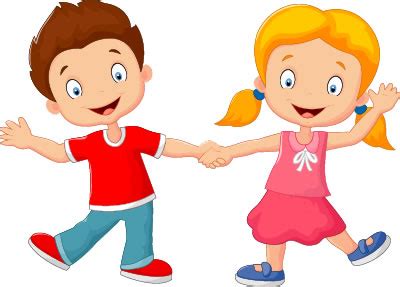 4.4. UGDYMO TURINYS IŠDĖSTYTAS, NURODANT MĖNESIO AKTUALIAUSIAS UGDYTINAS KOMPETENCIJAS, VAIKO VEIKSENASRUGSĖJO MĖNUO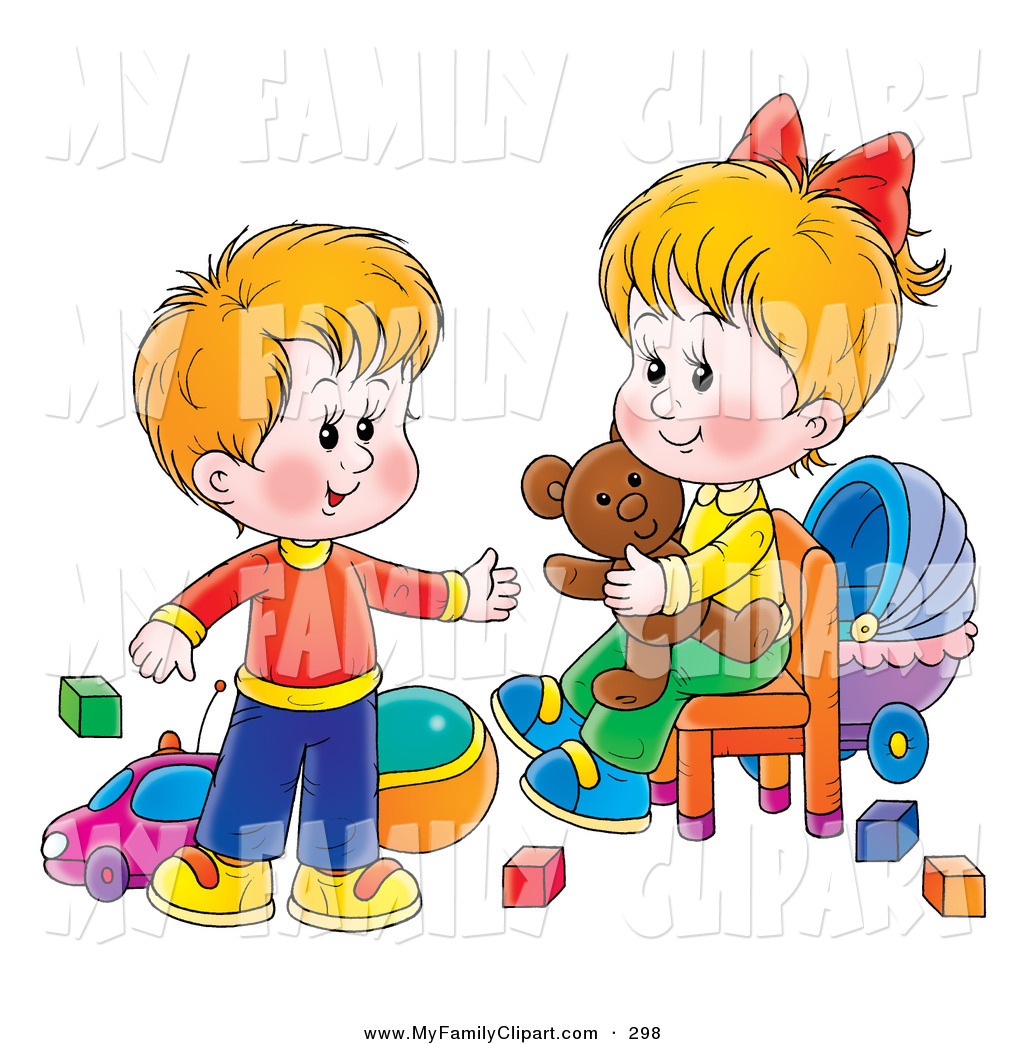 SPALIO MĖNUO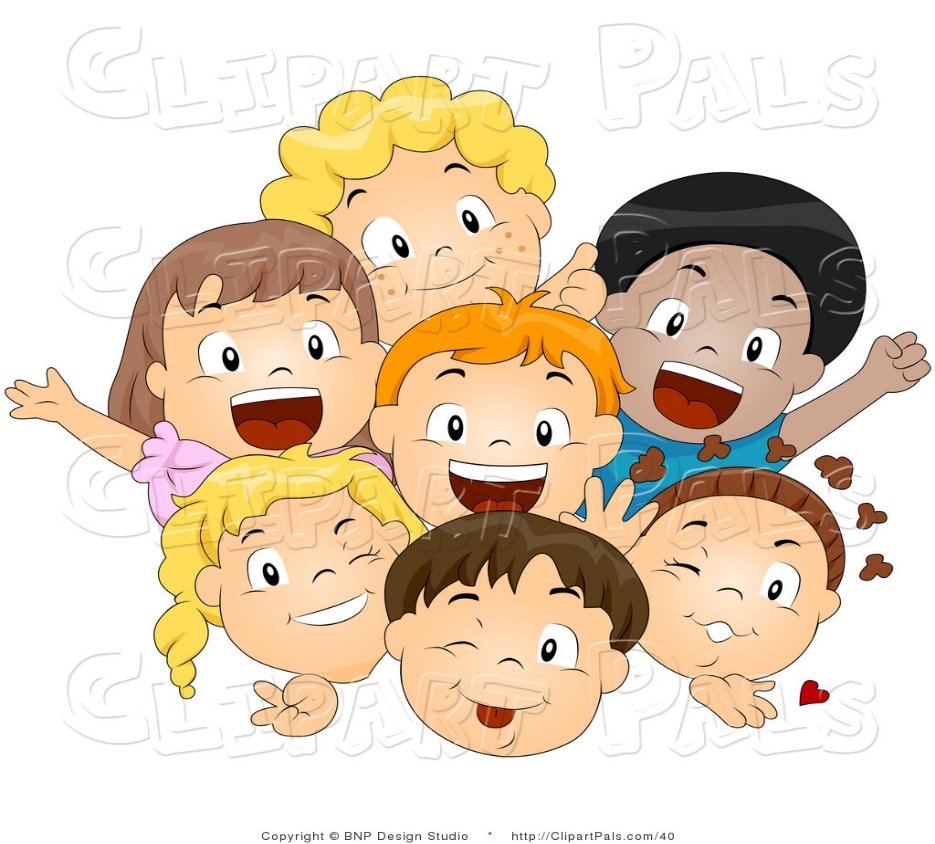 LAPKRIČIO MĖNUO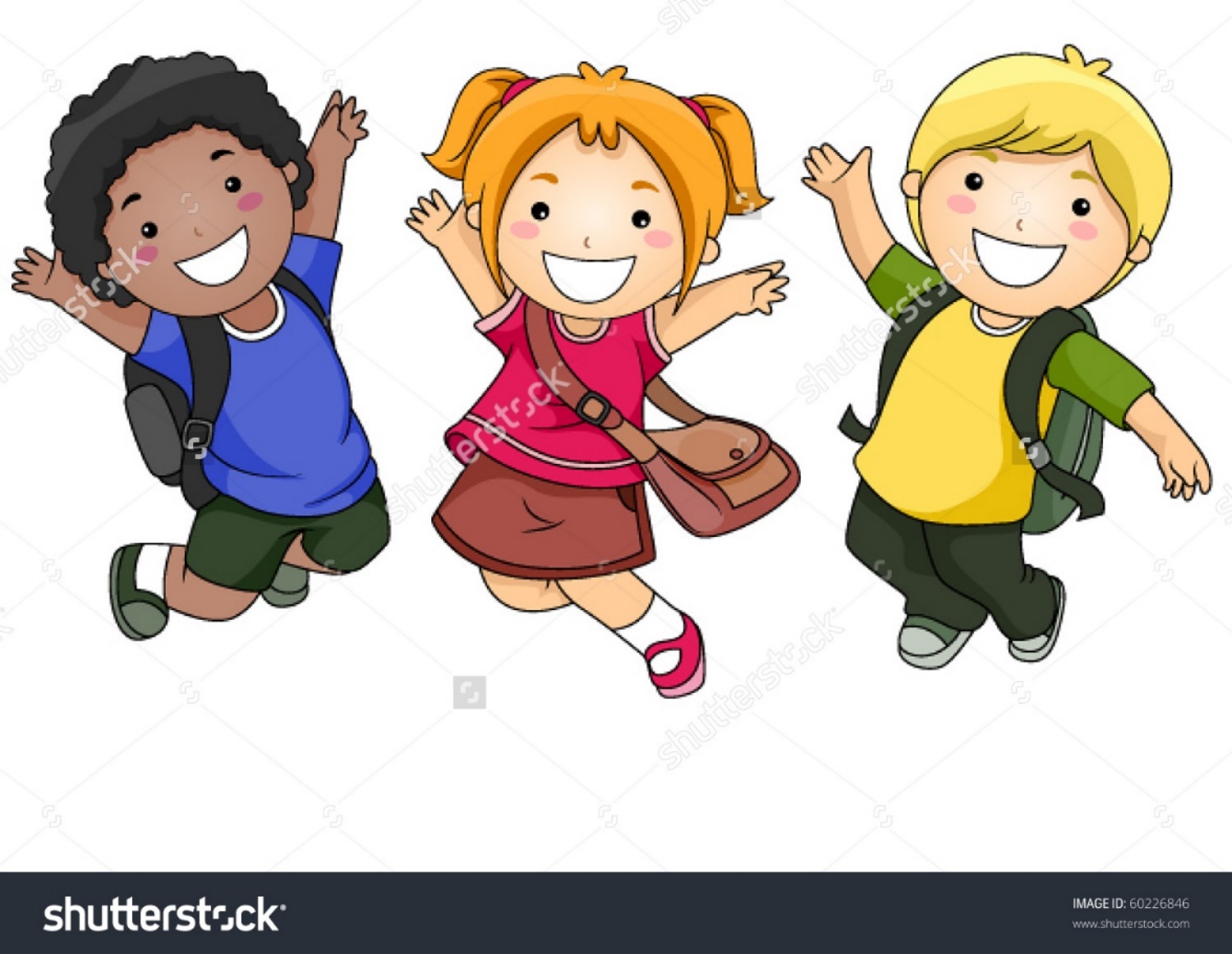 GRUODŽIO MĖNUO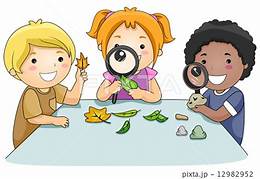 SAUSIO MĖNUO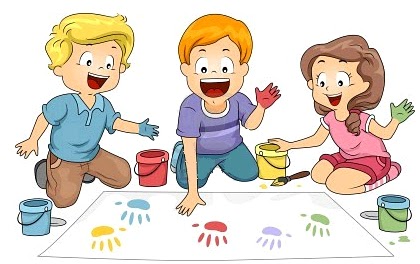 VASARIO MĖNUO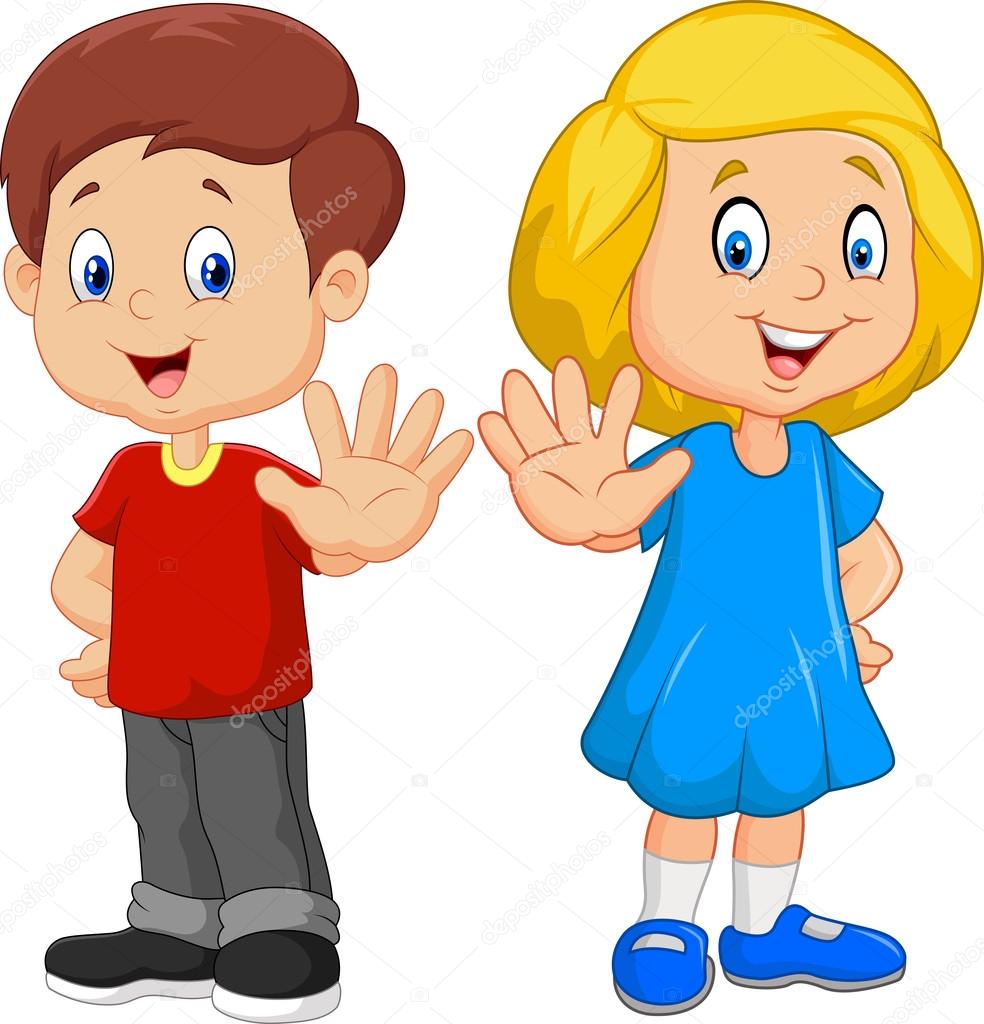 KOVO MĖNUO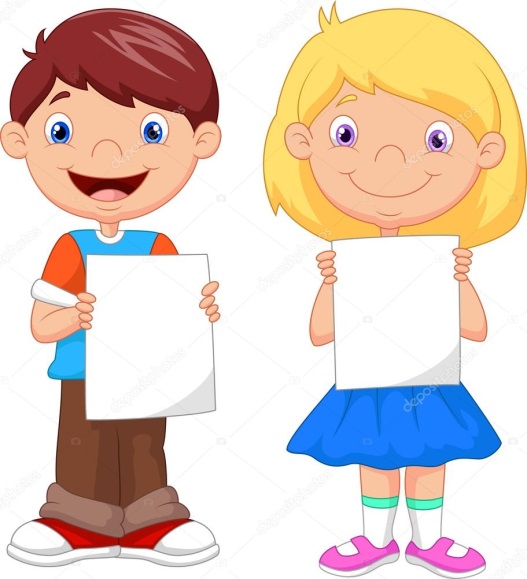 BALANDŽIO MĖNUO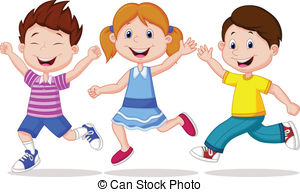 GEGUŽĖS MĖNUO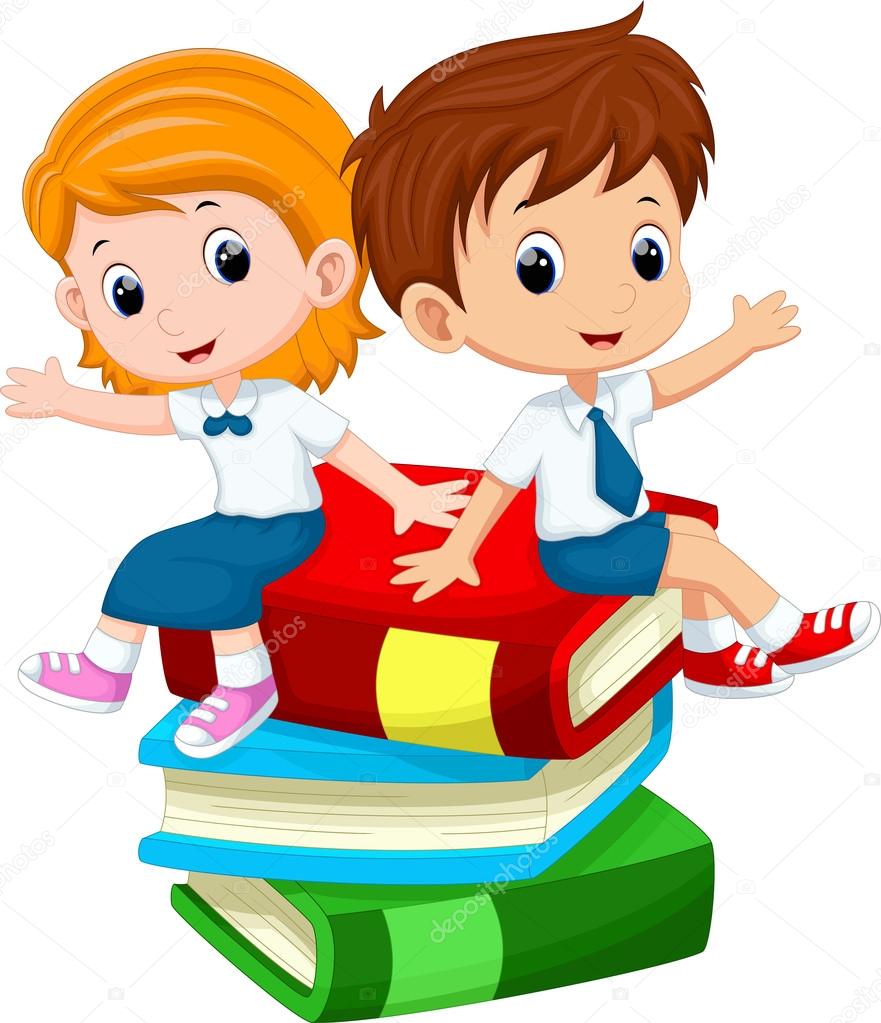 BIRŽELIO MĖNUO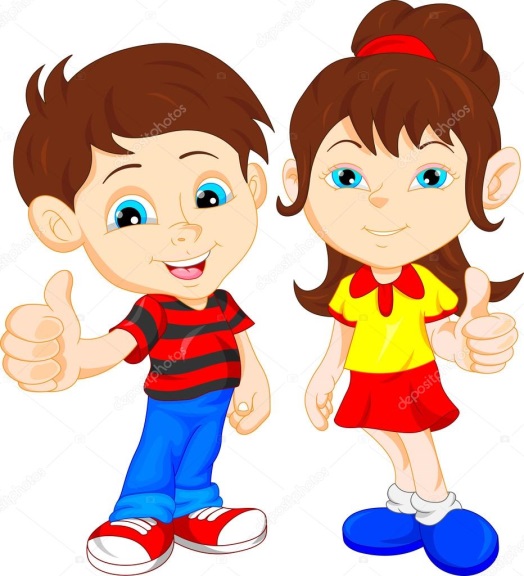 LIEPOS MĖNUO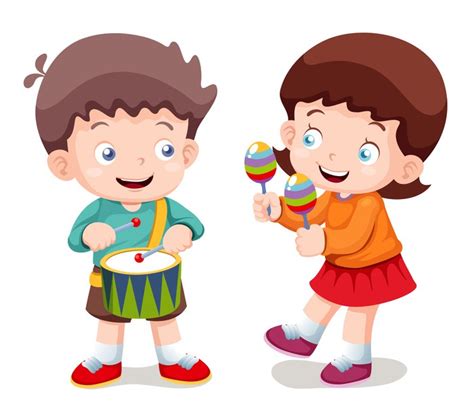 RUGPJŪČIO MĖNUO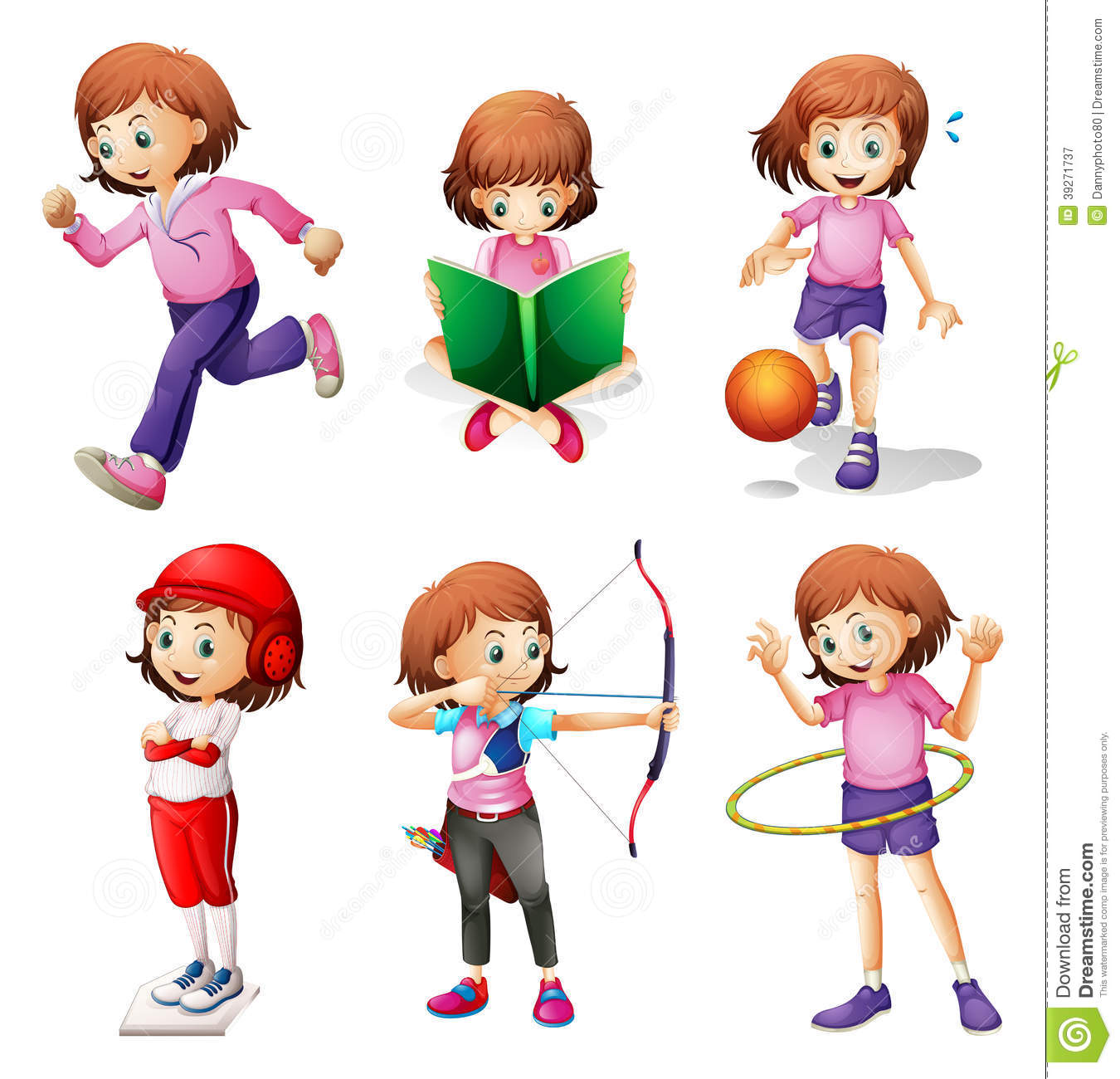 5.1.  PASIEKIMŲ VERTINIMAS       Mūsų lopšelyje – darželyje “Gintarėlis” grupės pedagogas, siekdamas visapusiškai pažinti vaiką ir įvertinti jo pasiekimus, stebi jį, taiko pedagogo kompetencijos rėmuose apibrėžtus pažinimo metodus, padedančius išsiaiškinti vaiko turimą patirtį, savijautą, fizinę brandą, poreikius, interesus, gebėjimus, bendravimo ir veiklos ypatumus, namų kultūrinę aplinką, šeimos socialinę padėtį, lūkesčius bei nuostatas į ugdymą. Įvertinimas padeda plėsti vaiko žinias, siekti visuminės savirealizacijos ir saviraiškos, didinti supratimą ir ugdyti pasitikėjimą. Vertinimo procesas suteikia informacijos, kuri lemia vaiko raidą, skatinančius ugdymo būdus. Vaiko pasiekimų vertinimas padeda numatyti tolesnes ugdymo kryptis, individualizuoti ugdymą. Ugdymo pasiekimų vertinimo vykdytojai ir dalyviai yra vaikai, pedagogai, logopedai, meninio ugdymo mokytojai, vadovai, tėvai bei kiti specialistai.       Pradėjusiam lankyti darželį vaikui pildomas adaptacijos lapas, kuriame auklėtoja pasižymi, kaip vaikas elgėsi, žaidė, valgė, miegojo išsiskyręs su tėvais.5.2. VERTINIMO PASKIRTIS       Vertinimo paskirtis – pažinti vaiką, jo individualumą, gebėjimų lygį bei jo patirtį, numatyti vaiko ugdymo(si) perspektyvas, pritaikyti ugdymo(si) procesą vaikų grupės ir kiekvieno vaiko poreikiams bei galimybes. Įstaigoje vertinimas planuojamas, numatoma ką, kokiu tikslu ir kaip bus vertinama, jis yra nenutrūkstamas, grįžtamasis, lankstus. Vertinant vaiko pasiekimus pedagogas gali įsivertinti savo darbą ir daugiau dėmesio skirti savo darbo analizei.5.3. VERTINIMO DAŽNUMAS IR PATEIKIMO FORMOS       Vaiko pasiekimus pedagogas vertina 2 kartus per mokslo metus.Pedagogų tarybos ar metodinės grupės posėdžiuose vaiko pasiekimus aptaria grupės auklėtojos, specialistai, meninio ugdymo mokytojos. Tėvai su grupės vaikų pasiekimais supažindinami grupės susirinkimų metu. Su individualia vaiko pažanga ir pasiekimais, tėvai supažindinami bendraujant asmeniškai.5.4. DUOMENŲ APIE VAIKO PASIEKIMUS FIKSAVIMAS IR KAUPIMAS       Vaikų pasiekimų duomenys fiksuojami ir kaupiami segant įvertinimo aplanką; stebint, žymint pastabas ar duomenis grupės knygoje; kaupiant fotografijas ir video įrašus.Įvertinimo aplankas – tai vaiko darbelių, atliktų pratybų užduočių rinkinys, tyrimų medžiaga, atsiliepimai apie vaiko pasiekimų rezultatus, dalyvavimai įvairiose parodose, konkursuose, akcijose, projektuose, kūrybinių grupių veikloje, vaikų ir jų tėvelių kūrybinės raiškos darbai.Grupės knygoje auklėtojos vertintina vaikų adaptacijos grupėje ypatumus, vaikų savijautą, jų individualius bruožus, bendravimo su kitais gebėjimus, populiarumą tarp kitų, vaikų daromą pažangą, netikėtus, ryškius pasiekimus ar tiesiog užrašo kilusią mintį, sujaudinusią situaciją.Grupės ir individualiuose vaiko foto nuotraukų albumuose, video įrašuose fiksuojama kasdieninė vaiko veikla, šventės, pramogos, tėvų apsilankymai grupėje, išvykos, ekskursijos, akcijos.       Atsižvelgiant į įstaigos pasirinktos darbo struktūros specifiškumą, vaiko pasiekimų vertinimas tampa aktualiu bendradarbiaujant tarp pedagogų: dalijantis turima informacija bei žiniomis apie bendrą grupės lygį ir apie individualią vaikų patirtį grupės kontekste. Kaupiami duomenys apie vaiko pasiekimus leidžia palyginti vaiko gebėjimus mokslo metų pradžioje su gebėjimais praėjusių mokslo metų pabaigoje: pastebėti per vasarą įvykusių pokyčių dinamiką bei numatyti tolimesnio vaiko ugdymo(si) gaires; sudaryti individualią ugdymo(si) programą vaikui ir grupei; identifikuoti galimus raidos sutrikimus. Vertinimas mokslo metų pabaigoje leidžia nustatyti individualią kiekvieno vaiko ir grupės pažangą, informuoti tėvus. Aptariant ugdymo proceso rezultatus atsiranda galimybė užtikrinti ugdomojo proceso tęstinumą. Pedagogų tarybos posėdžiuose atlikta rezultatų analizė, padeda numatyti ugdomojo proceso spragas, parikti tinkamiausias ugdymo(si) formas, metodus ir priemones, kryptingai taikyti inovacijas, laikytis ugdomojo proceso tęstinumo, sistemiškumo, lankstumo bei individualizavimo.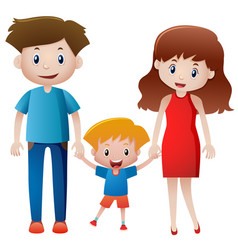 6. Dvasinio ugdymo veiklos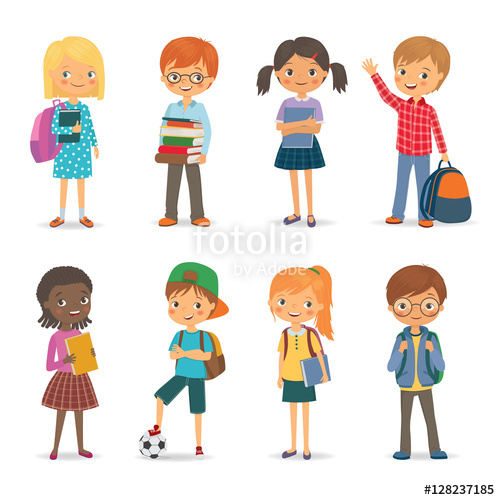      Šiaulių lopšelio-darželio „Gintarėlis“ teritorijoje sukurta ugdymo (si) erdvė „Fizinio aktyvumo žemėlapis“.  Lauke įrengtas vingiuotas sveikatinimo takelis. Kiekviena takelio atkarpa iš skirtingos gamtinės medžiagos: smulkių akmenukų, rąstelių, žvyro, smėlio, kankorėžių, stambių lauko akmenų, skaldos, drožlių bei medinių lentų. Kiekvienoje stotelėje sukurtos žaidybinės situacijos, skatinančios ugdyti valią, judėti, mąstyti, patirti teigiamų emocijų. Takelio pabaigoje sukurtas daržas, kuriame ugdytiniai gali sėti, sodinti, ravėti, laistyti, stebėti, tyrinėti, ragauti, nuimti derlių, aptarti iškilusius sunkumus, diskutuoti ir džiaugtis. Visi mokysis bendravimo kultūros ir bendradarbiavimo, ugdys fizinę ištvermę, propaguos sveiką gyvenseną, ugdys meilę gamtai, toleranciją, įtvirtins ir plės žinias apie gamtą, formuos vertybines nuostatas ir sveiko gyvenimo įgūdžius.Tikslas: Stiprinti vaikų fizinę ir emocinę sveikatą, diegiant sveikatingumo įgūdžius, kuriant edukacinę sveiką aplinką.Uždaviniai:Kurti ugdytiniams saugią ir sveiką ugdymo (si) aplinką.Formuoti vertybines nuostatas ir sveiko gyvenimo įgūdžius.Puoselėti ir stiprinti visas vaiko galias: intelektualines, emocijų, valios, fizines.Tenkinti vaikų poreikį judėti.Ieškoti naujų būdų ir metodų, stiprinant ir plėtojant sąveiką su vietos bendruomene.Skatinti stebėti ir tyrinėti supančią aplinką.Ugdyti meilę gamtai.Suteikti vaikams džiugių emocijų.Lietuvos Respublikos švietimo įstatymas (Žin., 1991, Nr. 23-593; 2003, Nr. 63-2853).Lietuvos Respublikos Seimo 203 07 04 nutarimas Nr. IX-1700 „Dėl Valstybinės švietimo strategijos 2003-3-2012 metų nuostatų“ (Žin., 2003 Nr. 71-3216).Jungtinių Tautų vaiko teisių konvencija, rafinuota 1995 m. liepos 3 d. Lietuvos Respublikos Įstatymu Nr. I-983.Lietuvos vaikų ikimokyklinio ugdymo koncepcija, 1989.Kristen A. Hansen Roxane K. KaufmannSteffen Saifer. Ugdymas ir demokratijos kultūra. - Leidykla Lietus, 1997. Gražienė V. Kai kurie ikimokyklinio ugdymo praeities ir dabarties santykio aspektai // Lietuvos vaikų darželis: praeitis ir dabartis. –V.: Leidybos centras, 1999. – P. 20-23.Juodaitytė A. Vaikų darželis Lietuvoje ir pasaulyje: sisteminės kaitos tendencijos // Lietuvos vaikų darželis: praeitis ir dabartis. – V.: Leidybos centras, 1999. – P. 39-46.Metodinės rekomendacijos ikimokyklinio ugdymo programai rengti. V.: - Švietimo  aprūpinimo centras, 2006.Vaikų darželių programa Vėrinėlis. – V.: Leidybos centras, 1993.Individualioji programa Katalikų tikyba darželyje. – V.: Arkivyskupijos katechetinis centras, 1996.Ankstyvojo ugdymo vadovas, Mockevičienė O. (sud.). – V.: Minklės leidyba, 2001.Bendroji priešmokyklinio ugdymo ir ugdymosi programa. – V.: Švietimo aprūpinimo centras, 2003.Ikimokyklinio ugdymo gairės. Programa pedagogams ir tėvams. – V.: Leidybos centras, 1993.Bakūnaitė J.Humanistinio vaikų ugdymo programa. Auginu gyvybės medį. – V.: Eugrimas, 1998.Adaškevičienė A. Judėjimo džiaugsmas. Lietuvos ikimokyklinukų fizinio aktyvumo optimizavimo programa, 1996. Piliutienė A., Dailidienė N., Jakučiūnienė D., ir kt. Ikimokyklinio amžiaus vaikų saugios gyvensenos įgūdžių ugdymo programa. – V.: Leidybos centras, 1997.„Alkoholio, tabako ir kitų psichiką veikiančių medžiagų vartojimo prevencijos programa“– V. 2006: Lietuvos Respublikos švietimo ir mokslo ministerijos Švietimo aprūpinimo centras.Verseckienė O. Marcinkus F., ir kt. „Po tėviškės dangum“. Etninio ugdymo gairės, 1995.Želvys R. Švietimo vadybos pagrindai. Vilnius: Vilniaus universiteto leidykla, 2001.Kardelis K. Mokslinių tyrimų metodologija ir metodai. Kaunas: Judex, 2002.Ikimokyklinio amžiaus vaikų saugios gyvensenos įgūdžių ugdymo programa. - V.: Leidybos centras, 1997.Gučas A. Vaikų darželio pedagogika. - K.: Šviesa, 1994.Bandzienė O., Bobrava L., Staponkienė Z. Vaikų kūno kultūra ikimokyklinioamžiaus sutrikusios raidos vaikams. - Š.: Leidykla Liucijus, 2004. Kompleksinis ugdymas ikimokyklinėje įstaigoje, Monkevičienė O. (sud.). -  K.: Šviesa, 1991.Pamela A. Caughlin, Kirsten A. Hansen ir kt.. Į vaiką orientuotų grupių kūrimas.Leidykla Lietus, 1997.Gutauskas J. Krikščionybė Lietuvoje. Iš mūsų religinės praeities ir dabarties. Kaunas, 1992.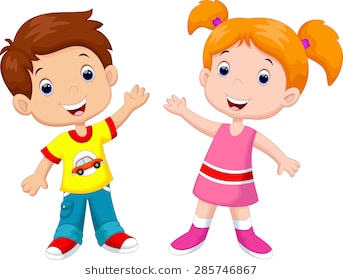 1 - 3 metaiSkatinimo būdaiVaiko veiksenos1 - 3 metai                                              1 - 3 žingsnis- padrąsinti, palaikyti vaiko pastangas, savarankiškai valgyti, praustis;- valgo šaukštu ir geria iš puoduko;- paima iš suaugusiojo rankšluostį ir šluostosi rankas, veidą; - kramto ir nuryja valgydamas;1 - 3 metai                                              1 - 3 žingsnis- pratinti skirti, atpažinti savo asmeninius daiktus, drabužėlius, žinoti jų vietą, juos tvarkyti;- pažįsta savo rūbelius, avalynę: užsimauna kojines, apsiauna batus, atsisega drabužių spaustukus, apsivelka švarkelį, megztinį, marškinius, nusivelka atsagstytus drabužius;1 - 3 metai                                              1 - 3 žingsnis- skatinti skirti tai, kas gera, nuo to, kas bloga;- pats atsikelia nuo stalo, prisistumia kėdutę, prisiminęs padėkoja ir atsiprašo;1 - 3 metai                                              1 - 3 žingsnis- palaikyti vaiko savarankiškumą;- nebausti, nekritikuoti vaiko už nesėkmę;- pasiprašo arba savarankiškai naudojasi tualetu;- prašo aulkėtojos pagalbos;1 - 3 metai                                              1 - 3 žingsnis- skatinti vaiko norą padėti tvarkytis grupėje;- pats pasiima žaislus, juos tyrinėja, apžiūrinėja, žaidžia, išmoksta padėti žaislus į vietą;1 - 3 metai                                              1 - 3 žingsnis- nedaryti už vaiką to, ką geba jis pats;- nori veikti pats, atkakliai siekia rezultato;1 - 3 metai- savo ar kito vaiko pavyzdžiu rodyti ką ir kaip reikia daryti, veiksmus komentuoti žodžiais;- pamėgdžioja nesudėtingus suaugusiojo veiksmus arba kito žaidžiančio vaiko judesius;1 - 3 metai- tenkinti vaikų poreikį bendrauti ir pažinti pasaulį;- skatinti, drąsinti pastebėti naujus gebėjimus.- siekia emocinės nepriklausomybės nuo suaugusiojo: sako “ne”, žaidžia pats vienas, bando žaisti greta kitų savo amžiaus vaikų.Skatinimo būdaiVaiko veiksenos              1 – 3 metai         1 – 3 žingsnis - bendrauti su vaiku, drauge žaisti ar tvarkytis, padedant įgyti pradinius bendravimo įgūdžius;- neversti vaiko dalintis žaislais, kol jis tam nepasirengs;- savo asmenybės nepriklausomybę pareiškia ir patvirtina gindamas savo žaislus, rūbelius, niekučius;- dalijimąsi asmeniškais daiktais suvokia kaip asmens ribų pažeidimą;              1 – 3 metai         1 – 3 žingsnis - pripažinti vaiko teisę jausti ne tik džiaugsmą, bet ir pyktį, baimę, nerimą, švelniu elgesiu padėti nusiraminti, pasielgti taip, kad vaikas pasijustų saugus;- emocinės būsenos ir nuotaikos labai kontrastingos, greitai keičiasi: čia užsispyręs, čia sukalbamas, čia piktas, čia švelnus, linksmas ar nusiminęs;              1 – 3 metai         1 – 3 žingsnis - daugiau šypsotis, būti žaismingesniems, nerodyti savo neigiamos emocinės būsenos, kad mažylis augtų džiugesnis;- reiškia savo norus, jausmus muštis;- savo elgesį vertina, atsižvelgdamas į pritariančią suaugusiojo veido išraišką;- visapusiškai rūpintis vaiku, tenkinti jo poreikius, užmegzti artimą emocinį ryšį, kad vaikas ugdytųsi saugų prieraišumą;- noriai žaidžia ar ką nors veikia drauge su suaugusiuoju jei jis pagiriamas, palaikomas jo savarankiškumas;- būti tinkamo elgesio pavyzdžiu, nuosekliai laikytis taisyklių;- taisykles sakyti kaip patarimus, pasiūlymus arba lūkesčius;- su vaiku bendrauti geranoriškai, maloniai;- mėgdžioja suaugusiojo veiksmus, kalbą, poelgius, vaizdinės raiškos veiksmus ir būdus;- domisi suaugusiųjų darbu, jį pamėgdžioja, nori padėti;- noriai bendrauja su suaugusiais;- sudaryti progų pabūti greta vaikų, trumpai pažaisti kartu ar stebėti kitų vaikų žaidimus;- pasako draugų vardus, bendrauja su draugais;- domisi kitų vaikų, žaidžiančių greta, žaidimais;- organizuoti žaidimus, kuriuose reikėtų atlikti veiksmus;- žaidžia šalia, greta kitų vaikų ar kartu su jais;- derina savo judesius su kitų vaikų judesiais;- atkreipti vaiko dėmesį į draugiškus veiksmus, pagalbą, paaiškinant poelgį ir pagiriant vaiką;- žaisdamas reiškia pasitenkinimą, palankumą kitam, nujaučia kitų emocijas ir bando paguosti;- parūpinti po keletą vienodų žaislų, nes vaikai dar nemoka dalintis, palaukti;- pešasi dėl žaislo su kitu vaiku, paima žaislą iš kito, jei šis audringai neprieštarauja;- pakaitomis atlieka veiksmus su vienu žaislu;- padėti vaikui pamatyti jo poelgio pasekmes, išspręsti jo problemas.- tinkamais būdais apginti vaiko teises jam stebint, kad jis mokytųsi tai daryti savarankiškai;- save ir savo teises gina protestuodamas, gali suduoti kitam;- žino koks elgesys blogas, moka apibūdinti;- palengvinti vaiko prisitaikymą prie naujų augimo aplinkybių;- paimti ir panešioti mažylį, rodyti džiaugsmingą meilumą, žaidinti ir žiūrėti jam į akis.- domisi naujais, nematytais žaislais;- tyrinėja naują aplinką veikdamas;- bando save išreikšti mimika, judesiu.Skatinimo būdai Vaiko veiksenos 1 – 3 metai         1 – 3 žingsnis- skatinti vaiką atsiliepti, pašaukus vardu, pasakyti savo vardą kitam, parodyti pirštukais metukus, kasdien žaisti vardų žaidimus;- rodyti nuotraukas, skatinti vaiką atpažinti save;- pasako savo vardą;- atpažįsta save veidrodyje arba nuotraukoje;- išvardija, pavadina šeimos narius;- varto nuotraukų albumus, juos komentuoja; 1 – 3 metai         1 – 3 žingsnis- kiekviena tinkama proga pasakyti, jog vaikas yra berniukas ar mergaitė;- žaidimams parūpinti atitinkamų žaislų;- atpažįsta ir parodo arba pavadina 6 ir daugiau savo kūno dalių;- pasako savo lytį; 1 – 3 metai         1 – 3 žingsnis- žaidžiant žaidimus, padėti vaikui suvokti jausmų, norų, ketinimų panašumą ir skirtingumą;- supranta savo jausmus, moka juos pavadinti, išreiškia bendraudamas; 1 – 3 metai         1 – 3 žingsnis- bendraujant su vaiku leisti jam padėti tvarkytis grupėje;- didžiuojasi savo darbais, parodo juos auklėtojai; 1 – 3 metai         1 – 3 žingsnis- skatinti įgytą patirtį pritaikyti žaidimuose;- atlieka įvairiausius veiksmus su daiktais; stato, konstruoja, dėlioja mozaikas ir dėliones;- parūpinti vaiko pažinimą skatinančių žaislų, priemonių, medžiagų;- formuoti pirmuosius matematikos įgūdžius;- parinkti ir grupuoti daiktus pagal jų savybes;- skatinti klasifikuoti daiktus;- išskiria vieną formą, spalvą iš kitų ir atrenka tos formos ar spalvos daiktus;- pavadina 4 spalvas, atskiria jas aplinkos daiktuose;- žino daiktų kiekio sąvokas: vienas, du, daug;- parūpinti vaikiško dydžio namų apyvokos daiktų ar sodo tvarkymo įrankių ir naudoti žaidimui paįvairinti, praplėsti;- dažniau ir tiksliau naudoja įrankius ir įvairius buities daiktus;- pratinti orientuotis darželio ir kiemo aplinkoje;- skatinti vaiką pažinti ir pavadinti namų apyvokos daiktus bei žinoti jų paskirtį;- viską, kas aplinkui, išbando pats, uosto, apžiūrinėja, liečia, ragauja;- gerai orientuojasi įprastoje aplinkoje;- supažindinti vaikus su transporto priemonėmis bei jų dalimis;- įvardina keletą transporto priemonių;- žaidžia su žaislais, kuriais gali pervežti daiktus;- kalbėtis su vaikais apie gamtos reiškinius ir skatinti apibūdinti orą;- apibūdina oro sąlygas;- vaizduoja oro sąlygas piešinyje;- supažindinti su darželio teritorijoje augančiais medžiais, krūmais, žydinčiomis gėlėmis.- skiria ir įvardina kai kuriuos augalus;- nusako kai kurių augalų skiriamuosius požymius;- skatinti vaiką valgyti vaisius, daržoves ir įvardinti pagal išvaizdą ir skonį;- skiria kai kurias daržoves ir vaisius;- skiria kai kurias daržoves pagal skonį;- skatinti vaiką pažinti gyvūnus ir paukščius, bei juos įvardinti;- skatinti pavadinti gyvūnų ir paukščių kūno dalis.- atskiria kai kuriuos gyvūnus ir paukščius;- mėgdžioja žinomų gyvūnų ir paukščių balsus bei judesius.Skatinimo būdaiVaiko veiksenos                                        1 -3 metai                              1 – 3 žingsnis- skatinti vaiką bendrauti, kalbėtis, pasakoti;- noriai bendrauja ir kalbasi su auklėtoja;                                        1 -3 metai                              1 – 3 žingsnis- būti vaikui taisyklingos kalbos pavyzdžiu, komentuoti veiksmus;- žaisdamas kalbasi su draugu, pedagogu ar žaislu;                                        1 -3 metai                              1 – 3 žingsnis- pastebėti kuo vaikas domisi, kalbėtis su juo pagarbiai;- išsako žodžiais auklėtojai savo norus ar parodo veiksmais;                                        1 -3 metai                              1 – 3 žingsnis- skaityti knygutes, kurios skatina liesti, atpažinti objektus, pakartoti žodžius;- domisi knygutėmis, žurnalais, fotografijomis;                                        1 -3 metai                              1 – 3 žingsnis- siekti, kad vaikas aktyviai dalyvautų pokalbyje;- geba klausinėti ir atsakyti į klausimus;                                        1 -3 metai                              1 – 3 žingsnis- plėsti aktyvų vaiko žodyną daiktavardžiais, pavadinančiais drabužius, baldus, indus, žaislus, daržoves, vaisius, gyvūnus;- derina daiktavardžių ir būdvardžių giminę bei skaičių;- naudoja vienaskaitą ir daugiskaitą;                                        1 -3 metai                              1 – 3 žingsnis- plėsti aktyvų vaiko žodyną veiksmažodžiais, būdvardžiais, prieveiksmiais;- vartoja esamąjį, būtajį ir būsimąjį laikus;                                        1 -3 metai                              1 – 3 žingsnis- skatinti vaiko pasakojimą, užduodant klausimus;- 2-4 sakiniais atpasakoja savo įspūdžius;                                        1 -3 metai                              1 – 3 žingsnis- skaityti, pasakoti, deklamuoti, dainuoti vaidinti vaikui naudojant paveikslėlius, lėlės ir kt.;- kartoja girdėtus kūrinius;- geba deklamuoti eilėraščius;                                        1 -3 metai                              1 – 3 žingsnis- skatinti vaiką dalyvauti nesudėtingų siužetų inscenizacijose;-  mėgdžioja auklėtoją;- vaidina su lėlėmis;                                        1 -3 metai                              1 – 3 žingsnis- žaisti žaidimus liežuviui ir lūpoms;-  lavinti vaiko kvėpavimą.- taria visas balsines lietuvių kalbos fonemas, visus dvibalsius.Skatinimo būdai Vaiko veiksenos                               1 – 3 metai                  1 – 3 žingsnis- pašalinti daiktus, kurie kenkia vaiko sveikatai ir saugumui;- vaiką domina viskas, o saugumo įgūdžių jis dar neturi;                               1 – 3 metai                  1 – 3 žingsnis- pritvirtinti baldus ir kitą inventorių, kad būtų saugūs naudotis;- vaikas mėgsta lipti savarankiškai, varstyti duris;                                1 – 3 metai                  1 – 3 žingsnis- įrengti zonų, kur vaikai galėtų saugiai pažaisti;- mėgsta žaisti vienas ar šalia kito vaiko;                               1 – 3 metai                  1 – 3 žingsnis- įsigyti priemonių aktyviam vaikų žaidimui;- vaikas mėgsta bėgioti, laipioti laipteliais, čiuožti nuo čiuožyklos;                               1 – 3 metai                  1 – 3 žingsnis- aiškinti vaikui, kaip saugiai elgtis gatvėje ir darželio kieme;- stebi vyresniuosius vaikus ir auklėtoją, kaip saugiai elgtis gatvėje, darželio kieme ir aikštyne;                               1 – 3 metai                  1 – 3 žingsnis- pratinti plauti rankas prieš valgį, po valgio, grįžus iš lauko, pasinaudojus tualetu, po ugdomosios veiklos;- savarankiškai laikosi higienos reikalavimų;- su auklėtojos priežiūra naudojasi vandens procedūromis;                               1 – 3 metai                  1 – 3 žingsnis- pratinti naudotis vienkartinėmis nosinaitėmis, rankšluosčiu, šukomis;- savarankiškai laikosi savitvarkos;                               1 – 3 metai                  1 – 3 žingsnis- skatinti prie stalo elgtis kultūringai, gerai sukramtyti maistą;- savarankiškai valgo ir geria;                               1 – 3 metai                  1 – 3 žingsnis- stebėti, kad vaikas neįsikištų smulkių daiktų į ausį, nosį ar burną;- tyrinėja aplinkoje esančius daiktus uostydamas, ragaudamas, laižydamas;                               1 – 3 metai                  1 – 3 žingsnis- skatinti vaiką išlaikyti pusiausvyrą, pasisukti į kairę ir dešinę puses, eiti atbulomis;- vaikšto laisvai, keičia ėjimo ritmą, išlaiko pusiausvyrą;                               1 – 3 metai                  1 – 3 žingsnis- skatinti vaiką lipti aukštyn ir žemyn kelių pakopų laipteliais;- lipa keisdamas kojas ir nesilaikydamas;- skatinti vaikus eiti susikibus rankomis, rateliu;- derina rankų ir kojų judesius;- skatinti bėgioti lėčiau, greičiau, įvairiomis kryptimis, išgirdus signalą, skambant muzikai;- bėgdamas remiasi visa pėda;- sugeba sustoti po signalo;- skatinti vaiką peršokti per virvutę, padėtą ant žemės, šokinėti abiem kojom judant pirmyn;- geba pašokti į viršų abiem kojomis, peršokti kliūtį ar nušokti nuo laiptelio;- žaisti žaidimus su kamuoliu: ridenti, mesti į taikinį ar vartus, paspirti;- nepargriūdamas spiria kamuolį ir gaudo drąsiai;- būti šalia, kai vaikas supasi, laipioja, šokinėja;- supasi su sūpyne, sukasi karuselėje;- padėti išmokti važiuoti triratuku;- noriai važiuoja triratuku;- skatinti žaisti bendrus žaidimus, derinant judesius;- kai kuriuos judesius atlieka dviese ar keliese, “važiuoja” traukinuku;- pratinti žaisti judriuosius žaidimus pagal taisykles;- sugeba suprasti žaidimų taisykles;- įpratinti mankštintis rytais, atlikti žaidybinius pratimus.- aulkėtojos pavyzdžiu mėgdžioja judesius.Skatinimo būdaiVaiko veiksenos1 – 3 metai- parūpinti kuo įvairesnių žaislų, kad vaikai galėtų rinktis;- žaidimo partneriais dažniausiai renkasi tos pačios lyties bendraamžius;1 – 3 metai- padrąsinti vaiką su daiktais pakaitalais elgtis taip, kaip elgtųsi su tikrais;- žaidžia vaizduotės žaidimus, atlieka ne tik realius, bet ir tariamus veiksmus su daiktais;                                                  1 - 3 žingsnis- pasidžiaugti vaiko vaidmenimi žaidime, kad visa tai pamažu taptų savastimi;- atkuria ne tik šiuo metu patirtus, bet ir ankščiau matytus ar išgyventus įspūdžius;                                                  1 - 3 žingsnis- pastebėti, ką vaikas mėgdžioja, keičia, prideda, sureikšmina ar savaip perteikia;- skiria ir pamėgdžioja kai kuriuos dirbančių žmonių veiksmus;                                                  1 - 3 žingsnis- parūpinti specialių teminių rinkinių, vaidmenų atributų vaiko žaidimams;- pats apsisprendžia vaidmenį žaidime, daug kalba, mėgsta persirengti;                                                  1 - 3 žingsnis- skatinti vaiko iniciatyvą ir aktyvumą rizikuoti, siekti patirti sėkmę, suprantant, kad svarbiau pats žaidimo procesas, o ne jo rezultatas;- kuria vaidmenį pagal jam vienam žinomas taisykles;- pamėgdžioja dirbančių žmonių veiksmus;                                                  1 - 3 žingsnis- turėti daugiau vienodų žaislų, kad patenkintų daugumos vaikų poreikį.- dažniausiai vaikas nori tokio pat žaislo, kurį turi draugas.                                                  1 - 3 žingsnis- skatinti žaisti vaizduotės žaidimus;- vaidina mamos, tėčio, gydytojo, auklėtojo vaidmenis;                                                  1 - 3 žingsnis- sudaryti sąlygas žaidimų tobulinimui ir pratęsimui;- piešia, rašo, teplioja;                                                  1 - 3 žingsnis- siūlyti žaidimus iš gyvenimiškų istorijų;- atsineša iš namų mylimus žaislus;                                                  1 - 3 žingsnis- skatinti žaisti lauke pasinaudojant inventoriumi;- žaidžia smėlio dėžėje, čiuožia nuo čiuožyklos, įveikia įvairias kliūtis.                                                  1 - 3 žingsnis- organizuoti vaikams žaidimų savaites darželyje, salėje ir aikštyne.- dalyvauja įvairiose šventėse, sporto renginiuose.Skatinimo būdaiVaiko veiksenos                                                    1 – 3 metai                              1 – 3 žingsnis- išklausyti vaiko muzikavimo, kartu “koncertuoti”;- mėgsta groti įvairiais muzikos instrumentais;                                                    1 – 3 metai                              1 – 3 žingsnis- parūpinti įvairių muzikinių instrumentų;- groja barškučiais, bugneliais, varpeliais ir kt.                                                     1 – 3 metai                              1 – 3 žingsnis- klausytis kuo įvairesnių muzikos įrašų aktyviai judant, šokant, skatinant judesio išraiškingumą;- dainuodamas išreiškia jausmus judesiu, mimika;                                                    1 – 3 metai                              1 – 3 žingsnis- skatinti savarankiškai naudotis dailės priemonėmis;- mėgsta eksperimentuoti su dailės priemonėmis ir medžiagomis;                                                    1 – 3 metai                              1 – 3 žingsnis- sudaryti palankias sąlygas piešimui;- išbando įvairią techniką, mėgsta maišyti spalvas, teplioti;                                                    1 – 3 metai                              1 – 3 žingsnis- stiprinti grožio suvokimą, puoselėjant estetinę vaiko kultūrą;- grožį vaikas jaučia iš aplinkos daiktų, gamtos, meno kūrinių;                                                    1 – 3 metai                              1 – 3 žingsnis- skatinti vaiko jausminį supratimą;- suvokia jausmais spalvą, formą, garsą, judesį ir net bendrą atmosferą, stilių;                                                    1 – 3 metai                              1 – 3 žingsnis- dailės kampelį papildyti įvairiomis natūraliomis, gamtos medžiagomis;- mėgsta minkyti, maigyti, lipdyti, konstruoti ir kt.                                                    1 – 3 metai                              1 – 3 žingsnis- praturtinti vaiko aplinką tobulais, funkcionaliais daiktais, atitinkančiais jo kultūros tradicijas;- patiria juokingumą, žaismingumą, aplinkos daiktuose, gamtoje, meno kūriniuose;- sudaryti galimybę visais pojūčiais patirti natūralias negyvosios ir gyvosios gamtos formas, spalvas, garsus, kvapus visais metų laikais.- išbando, atranda ir išreiškia save įvairiomis meninės veiklos priemonėmis bei medžiagomis;- naudoja pagrindines spalvas ir jas atpažįsta.3 - 6 metai3 - 6 metai3 - 6 metai3 - 6 metai3 žingsnis4 žingsnis5 – 6 žingsnisVaiko veiksenos- prisistatyti pasakant savo vardą, pavardę, žinoti ir draugų vardus;- žinoti, kas esi – berniukas ar mergaitė; - atpažinti savo drabužius, žaislus, daiktus;- grupėje turėti vietą savo asmeniniams daiktams.- prisistatyti ir mokėti pasakyti namų adresą, telefoną, kiek metų, kada gimimo diena;- žinoti lytį ir gebėti papasakoti apie sesę ar brolį;- atpažinti draugų drabužius, žaislus, kitus daiktus, pasakyti, kieno jie;- išgyventi džiaugsmą būnant kartu.- mokėti prisistatyti, pateikti visas žinias apie save ir suvokti, jog vardą gali turėti  gyvūnai ir augalai;- pasakoti apie savo šeimą, darbus , išvykas, šventes;- domėtis Dievu, jo buvimu vaiko širdelėje;- domėtis kryžiaus ženklo reikšme.- stebi save veidrodyje, nuotraukoje ir pavaizduoja piešinyje;- varto šeimos nuotraukų albumus ir komentuoja;- pasakoja  apie save;- klausosi trumpų maldelių, giesmelių;- pratinasi pasisveikinti katalikiškai, taisyklingai žegnotis.3 žingsnis4 žingsnis5 -6 žingsnisVaiko veiksenos- be ašarų atsiskirti nuo tėvų nusiteikiant žaisti ir bendrauti su vienmečiais;- pratintis prie naujos aplinkos sąlygų ir ritmo.- apseiti be mamos ir suaugusiojo pagalbos užsisegant sagas, tvarkantis žaislus, prausianis;- pratintis saugiai elgtis darželyje, aikštyne ir kelyje.- būti darbščiam, paslaugiam;- pratintis pažinti šviesoforą, pereiti gatvę, saugiai elgtis kelyje;- orientuotis darželio aplinkoje.- pratinasi prie dienos ritmo;- laikosi grupės taisyklių, tvarkos;- įsidėmi kelią nuo namų iki darželio;- aplanko darželyje esančias patalpas.- pratintis pasakyti kuo domisi, kas džiugina, kas kelia nerimą, sunkumus;- bendrauti su bendraamžiais, vyresniais vaikais ir suaugusiais;- suprasti, kad esi mylimas ir saugus darželyje.- suvokti, kad kitas žmogus negali pamatyti, žinoti, ką jauti, galvoji jei jam neduodi suprasti mimika ar nepasakai;- diegti pojūtį domėtis Dievu, jo buvimu;- žinoti, kad yra kažkas, kas visus myli, viską gali, yra labai geras ir didis.- smalsauti, ieškoti atsakymų į rūpimus klausimus, atidžiai, noriai, kantriai, kūrybiškai mokytis ko nors naujo;- sugebėti tyliai susikaupti, bendrauti su Dievu mintimis.- išmėgina save žaidžiant;- dalyvauja meninėje ir kitoje veikloje;- aiškinasi, kas patinka, kas sekasi;- varto vaikų bibliją, stebi paveikslėlius iš įvairių liturginių metų įvykių.- žinoti šeimos narių vardus, jų pasiskirstymą pareigomis;- gilinti supratimą apie namų aplinkos jaukumą.- žinoti giminystę nusakančius žodžius;- žinoti, kad šeimoje tenkinami asmeniniai poreikiai;- išskirti gero ir blogo elgesio pavyzdžius;- skatinti vaikus būti Dievo draugu.- mokėti papasakoti apie reikšmingesnius šeimos įvykius;- domėtis šeimos šventėmis, jas švęsti;- jausti, kad mumis rūpinasi Dievas;- surasti būdų dėkoti Dievui už rūpestį.- nupiešia savo šeimą;- sudaro šeimos medį;- dalyvauja šeimų šventėse, iškilmėse, pramogose;- prie uždegtų žvakučių dėkoja Dievui giesmelėmis, maldelėmis.3 žingsnis4 žingsnis5 - 6 žingsnisVaiko veiksenosVaiko veiksenos- žinoti ir įvardinti svarbiausias kūno dalis;- pajusti jog gali judėti ir jausti savo raumenų jėgą ir vikrumą;- suvokti, jog kūnas auga ir reikia didesnių rūbų;- tyrinėti kaip ir kur kūnas juda;- atrasti įvairiausius kurios nors kūno dalies judėjimo būdus;- ištyrinėti kiek kūnas turi skirtingų dalių ir kaip galima jas judinti;- skatinti vaiką pajusti, kokių kūno dalių judesiai leidžia kūnui keisti vietą erdvėje;- diegti vaikui pojūtį, kad Dievas – tai kažkas nepaprasta, ir norą tuo domėtis.- domėtis, kas vyksta kūno viduje;- pamatyti savo, kitų skeletą paveiksluose ar rengeno nuotraukose;- atkreipti dėmesį į berniukų ir mergaičių kūno kai kuriuos skirtumus;- įsitikinti, kad galima judėti skirtingu tempu, pajusti savo didžiausią tempą;- pajusti, kokių kūno dalių judesiai leidžia kūnui keisti vietą erdvėje;- išsiaiškinti, ką vaikas žino apie Dievą ir iš kur apie tai žino;- sužinoti apie pirmuosius žmones ir kuo jie ypatingi;- suprasti, kokia svarbi kiekvienam šeima;- žinoti, jog Dievas mums viską duoda iš meilės.- domėtis kaip kūnas auga ir keičiasi;- domėtis žmogaus anatomija knygose ir enciklopedijose;- suvokti kas bendra ir skirtinga tarp “aš” kūdikio, vaiko ir būsimojo suaugusiojo, senelio;- tyrinėti judesį ir pajusti savo kūno galimybes;- pakankamai būti gryname ore, grūdintis oru ir saule;- suteikti vaikams pradinių žinių, kad Dievas yra kūrėjas: visa kas yra, kyla iš jo;- suvokti, jog kiekvienas vaikas yra ypatingas;- pastebėti savo gebėjimus, galias ir žinoti kaip jomis naudotis;- susipažinti su “Betliejaus istorija”.- žaidžia įvairius judėjimo žaidimus;- tyrinėja kūną stebėdami, veikdami;- išreiškia save pantomima;- piešia autoportretus;- stebi savo elgesį iš šalies, susilaiko nuo blogų žodžių, poelgių;- žino kaip apsirengti įvairiais metų laikais;- patys apsirengia ir nusirengia drabužius, jei reikia prašosi pagalbos;- stebi paveikslus, nuotraukas, iliustracijas religine tematika;- stebi ir aptaria grupės kampeliuose įrengtas prakartėles;- dalyvauja bendruose tėvų, vaikų ir darbuotojų Kūčių ir Kalėdų renginiuose;- patirtus įspūdžius atkartoja piešiniuose ar vaidindami3 žingsnis4 žingsnis5 – 6 žingsnisVaiko veiksenos- įsidėmėti grupės vaikų vardus, išvaizdą, mėgstamus žaidimus;- palaikyti kaimyniškus santykius su esančiais greta grupės vaikais;- klausyti auklėtojos nurodymų žaidžiant lauke su kitų grupių vaikais;- orientuotis darželyje ir jo aikštyne;- organizuoti bendrus ar grupelėmis žaidimus;- diegti supratimą, kad tėvai didžiuojasi ir džiaugiasi geru vaiko elgesiu.- pratintis grupėje sugyventi su vaikais, ieškoti bendrų žaidimų;- įprasti sveikintis su darželio bendruomene- tėvais, vaikais ir darbuotojais;- žadinti norą būti tokiam geram – kaip Dievas.- džiaugtis Dievo gerumu, angelų rūpestingumu;- kalbėtis su savo Angelu sargu mintyse;- nusakyti, kaip kiekvienas jaučia Angelo artumą.- bandyti susidraugauti, palaikyti draugystę ir stengtis nesusipykti;- bendrauti su kaimyninėmis grupėmis: kviestis pažaisti, papramogauti, kurti kaiminystės tradicijas.- pajusti, kad kiekvienas turi Dievo pasiuntinius Angelus Sargus;- sužadinti norą susidraugauti su Angelu Sargu;- gebėti mintimis bendrauti su Angelu Sargu.- kalbasi apie draugystę;- domisi vaikais ir jų pomėgiais;- susitartinai spendžia kylančias problemas;- pagarbiai bendrauja su vyresniais už save;- iš popieriaus aplikuoja žmogaus figūrėles;- stebi ir aptaria paveikslėlius su Angelais;- spalvina, puošia Angelų figūrėles;- lanksto, kerpa, konstruoja Angelus – dovanėles šeimos nariams.- aptarti savo miesto, gatvės žmones;- sužinoti, jog žmonės gimsta, auga, bręsta, sensta, miršta;- suteikti žinių apie pirmųjų žmonių sukūrimą.- žinoti savo šeimos narius, senelius;- pažadinti džiaugsmą, kad mes esame panašūs į Dievą;- atskleisti, kiek daug padarė Dievas žmonėms duodamas kūną ir sielą.- žinoti, jog žmonės yra įvairių tautybių ir tikėjimo;- skiepyti supratimą, kokia svarbi yra žmogui šeima;- ugdyti meilę Dievui kaip didžiausiam savo geradariui.- stebi, vaizduoja, konstruoja savo bei kitų šiuolaikinius bei senovinius namus, gatves, miestus, dvarus, pilis;- varto šeimų albumus;- žaidžia su vyro, moters, vaiko siluetais.3 žingsnis4 žingsnis5 – 6 žingsnisVaiko veiksenosVaiko veiksenos- džiaugtis išvykomis į gamtą, prie kultūros, istorijos paminklų;- dalyvauti įstaigos bendruomenės šventėse;- sudaryti sąlygas, kad vaikai pajustų, išgyventų džiaugsmą būdami kartu;- palaikyti džiugius vaikų išgyvenimus religinių švenčių metu;- pažinti gimtąjį miestą;- išgirsti senelių pasakojimus apie savo gimtinės įžymybes;- suvokti, jog žmonių išvaizda keičiasi: keičiant šukuoseną, rūbus, augant, senstant;- apsilankyti parapijos bažnyčioje;- suteikti vaikui žinių apie pirmuosius žmones, jų draugystę su  Dievu.- aptarti savo gyvenamąjį namą, butą, ūkinius pastatus, sodą;- dalyvauti valstybinėse šventėse ar apeigose;- diegti vaikui pojūtį, kad Dievas – tai kažkas nepaprasta, ir norą tuo domėtis;- suteikti vaikams pradinių žinių, kad Dievas yra kūrėjas;- skatinti, kad vaikai pamiltų Dievą kaip didžiausią geradarį;- skatinti vaikus klausyti ir gerbti savo tėvelius;- skatinti išgyventi džiaugsmą švenčiant liturginių metų šventes: Kalėdas, Užgavėnes, Velykas.- iš tėvų, senelių sužinoti apie savo gimtinę, miestą, namą,  tarmę;- perimti papročius, tradicijas, tėvų, senelių elgseną;- matyti šventinį stalą, rūbus, tautinius simbolius;- žadinti vaiko žavėjimąsi Viešpaties išmintimi, galia ir gerumu;- žadinti norą šlovinti Dievą;- skatinti džiaugsmingą, šventinę nuotaiką, norą dalytis džiaugsmu su artimaisiais ir draugais;- susipažinti su lietuvių liaudies tradicijomis, papročiais, Advento, Gavėnios laikotarpiais;- aktyviai dalyvauti rengiantis Kalėdų, Velykų šventėms.- organizuoja išvyką į lietuvišką sodybą Gegužiukų gyvenvietėje;- dalyvauja darželyje organizuojamose šventėse ar apeigose;- klauso pasakojimų apie miesto vietoves, kultūros ir istorijos paminklus;- stebi paveikslus, nuotraukas, iliustracijas religine tematika;- klauso religinių pasakojimų, mokosi giesmelių;- dalijasi įspūdžiais kaip namuose šventė religines šventes;- susipažįsta su krikščioniškųjų švenčių atributika;- įspūdžius atkartoja meninės veiklos darbeliuose;- kuria maldeles, giesmeles.3 – 6 metai3 – 6 metai3 – 6 metai3 – 6 metai3 žingsnis4 žingsnis5 – 6 žingsnisVaiko veiksenos- klausinėti auklėtojos apie daiktus, reiškinius, jų savybes;- savo aplinkoje matyti įvairius namų apyvokos ir asmeninius daiktus;- dalytis su draugais turima informacija.- klausinėti apie medžiagas, įvykius, būsenas;- aiškintis apie daiktus ir jų rieškinius;- mokyti išklausytisuaugusįjį ar draugą.- klausinėti apie sudėtingus reiškinius, priežastinius ryšius, procesus;- kelti elementarias hipotezes, jas tikrinti, svarstyti kartu, diskutuoti.- stebi pro langą gamtos reiškinius;- tyrinėja aplinkoje reiškinius;- varto enciklopedijas, mokslines knygas;- eksperimentuoja.- bendrauti su suaugusiais žmonėmis;- užmegzti kontaktą su  bendraamžiais, auklėtoja ir mokėti paprašyti pagalbos;- skatinti dalytis savo žiniomis ir patirtimi su draugais;- žadinti džiaugsmą, kad esame Dievo vaikai, įsileisti Jį į savo širdelę.- aktyviai bendrauti su nedidelės, bet vaikui labai svarbios grupelės nariais, užmezti kontaktą; - intuityviai suvokti meno kūrinių komunikacinę prasmę;- skatinti mylėti ir gerbti kiekvieną žmogų;- žadinti meilę Dievui ir norą melstis;-  savarankiškai bendrauti su Dievu.- bendrauti su bendraamžiais, užmezti kontaktą, pasiūlyti ką nors daryti kartu;- pakviesti nepažįstamus vaikus kartu žaisti, piešti;- intuityviai suprasti žodžiu, rašmenimis, vaizdu, muzikos garsais, judesiu perteikiamą prasmę.-  išklauso greta esantį draugą; - pasakoja, fantazuoja, kuria istorijas;- klausosi muzikos įrašų;- stebi spektaklius, šventines pramogas; - kalbasi religine tematika, klauso trumpų maldelių, jas atkartoja.3 žingsnis4 žingsnis5 – 6 žingsnisVaiko veiksenos- domėtis kitais žmonėmis bei laukti jų geranoriško dėmesio;- suprasti, kad suaugusio žmogaus šypsena, malonus žvilgsnis, švelnus kalbinimas kviečia bendrauti;- aktyviai stebint kitą vaiką suprasti, kad kviečia bendrauti.- gerbti kitus žmones ir laukti, bei tikėtis jų pagalbos;- demonstruodami savo fizinių galimybių, pozų, judesių tobulumą suprasti, kad bendraamžiai kviečia bendrauti;- demonstruodami savo žinias rodyti norą bendrauti.- siekti tarpusavio supratimo, interesų, nuomonių bendrumo, išgyvenimų panašumo;- demonstruodami savo išradingumą žaidžiant,   suprasti, kad bendraamžiai kviečia bendrauti;- skatinti demonstruoti kūrybiškumą bendraujant. - seka pasakas;- perpasakoja girdėtas istorijas, matytas televizijos laidas, spektaklius;- dalyvauja dialoge su draugais, pedagogu; - dalyvauja grupės disputuose, išsako ir gina savo nuomonę;- pasakoja įspūdžius.- atskleisti ir parodyti kitiems savo emocijas;-  jausti suaugusiojo meilę, prieraišumą ir atsakyti jam tuo pačiu;- iš suaugusiojo ir vaikų laukti savo sugebėjimų, galių vertinimo;- ugdyti vaiko norą ir poreikį padėti žmonėms.- intuityviai pajusti, kada suaugusiam ir kitam vaikui liūdna;-  bandyti vaiką paguosti ar pasidžiaugti kartu;- iš suaugusiojo ir vaikų tikėtis savęs kaip asmenybės vertinimo;- pastebėti kito vaiko sugebėjimus, juos mėgdžioti, jais žavėtis.- bandyti pasiekti vieningos nuomonės su bendraamžiais, tariantis dėl bendros veiklos, svarstant, aiškinantis;- pastebėti puikias kito vaiko asmenybės savybes, tokias kaip teisingumas, drąsa, sąžiningumas, tvirtumas, ištvermingums, pasitikėjimas savimi.-  atsako į draugo, pedagogo klausimus;- improvizuojant, vaidinant eksperimenuoja kalbos garsumą, tempą, toną;- dainuojant jaučia kalbos skambumą, melodingumą;- įsiklauso į save, aiškinasi, stebi.3 žingsnis4 žingsnis5 – 6 žingsnisVaiko veiksenos- siekti vaiko kalbos išaiškingumo;- laikytis elementarių kalbinio etiketo formulių;- skatinti aplinkos objektų, reiškinių, būsenų įvardijimą paprastais žodžiais.pratintis kalbėti tai ką galvoji;- kalbėtis su pačiu savimi veikiant, žaidžiant, dirbant;- įvardinti matomus daiktus, žmonių, gamtos reiškinius.- kalbėti ką veikia dabar ir ką mano veikti;- įprasti pakartoti, pasakyti kitaip, jei kitas nesuprato;- žadinti, puoselėti tarmišką kalbėjimą.- improvizuoja, vaidina;- varto fotoalbumų nuotraukas, afišas;- įvardija matomus gyvenimo reiškinius;- supranta kaip elgtis švenčių metu.- deklamuoti trumpus eilėraštukus;- atpasakoti pasakėles ar apsakymėlius, savo kalbą palydėti gestais, mimika.- sekti girdėtas ir savo sukurtas pasakas, palydint gestais, mimika;- mokytis patarlių, priežodžių.- atpasakoti, sekti liaudies ir literatūrines pasakas, praeities ir šiuolaikinius apsakymus, padavimus, pasakas be galo. - kuria, deklamuoja;- vaidina;- interpretuoja;- pamėgdžioja pasakos herojus.- skatinti individualų kalbėsenos būdą, padedantį išreikšti savo asmens individualumą;- skatinti vaiką gerąja naujiena dalintis su draugais;- kalbėtis apie elgesio normas.- žaisti žodžiais: įvairiai intonuoti, įsiklausant į jų skambėjimą;- kalbėtis apie įvairių žmonių grupių darbą, jų elgesį;- aiškintis, svarstyti demokratines vertybes, dorovines normas.- laisvai fantazuoti, kurti žodžius, tekstus;- kurti pasakas, istorijas, ritminius dvieilius;- aiškintis tradicines kultūros vertybes;- raginti būti paslaugiais.- klauso įvairius  grožinės, dalykinės literatūros, publicistikos vaikui suvokiamus tekstus;- dėlioja dėliones, žaidžia stalo žaidimus;- varto nuotraukų albumus.- dėlioti korteles su daiktais ir jų pavadinimais;- skatinti domėjimąsi raštu.- skatinti norą pačiam rašyti, eksperimentuoti laisvai kuriant raides, žodžius.-  lavinti smulkiuosius rankos raumenis, ugdyti ritmo, rašymo krypties pajautimą, lavinti akių judesius.- piešia, štampuoja, keverzoja,  kopijuoja raides;- karpo, raišioja iš siūlų raides.3 - 6 metai3 - 6 metai3 - 6 metai3 - 6 metai3 žingsnis4 žingsnis5 – 6 žingsnisVaiko veiksenos- supažindinti su pagrindinėmis kūno dalimis;- laisvai vaikščioti, bėgioti, šliaužti, ropoti, lipti laiptais;- atlikti veiksmus su pasirinktais žaislais;- tyrinėti kur ir kaip kūnas juda.- mokytis veido ir kūno dalių pavadinimus;- tenkinti poreikį aktyviai judėti, veikti;- įsijausti į žaidimus, žaisti linksmai, gyvai,  kontroliuoti savo elgesį;- atlikti nesudėtingus gyvuliukų judesius.- domėtis savimi, savo kūnu, jo sandara;- tenkinti poreikį judėti, sužadinti teigiamas emocijas, žaismingai atlikti judesius;- lavinti šoklumą, drąsą, palaikyti džiugią nuotaiką.- stebi save veidrodyje, kaip įvairiai juda kūno dalys;- aiškinasi kuo kiekvieno žmogaus kūnas panašus ir kuo skiriasi;- šoka grojant muzikai;- žaidžia žaidimus;- improvizuoja.- eiti poromis, susikibus rankomis, peršokti kliūtis, apeiti jas;- pažinti daržoves iš skonio, kvapo, išvaizdos;- tobulinti lindimo, peršokimo per kliūtis, vikrumo judesius;- imituoti gamtos reiškinius.- lavinti šoklumą, kūno pusiausvyrą;- tobulinti metimo į tolį judesius, miklumą, akies taiklumą. tobulinti ėjimą pasistiebus, kulniukais greitu ir lėtesniu žingsneliu.- lavinti orientaciją, išreikšti teigiamas emocijas;- ropoti keturpėsčia pralendant pro kliūtis, rinktis įvairias daržoves;- lipti per kliūtis, lavinti drąsą, vikrumą, jėgą; - pratintis greitai daryti išraiškingus judesius.- atlieka imitacinius judesius;džiaugiasi vienas kitu, ploja rankomis, trepsi kojomis;- žaidžia su daržovėmis, ridena, renka, rauna įvairiomis pozomis ir judesiais;- pamėgdžioja ivairius gyvūnus, paukščius.3 žingsnis4 žingsnis5 - 6 žingsnisVaiko veiksenos- pakankamai būti gryname ore;- suvokti, kad gera ir malonu, kai esi saugus ir sveikas;- žinoti, kad atsitikus nelaimei, reikia kviesti draugą ar suaugusįjį.- grūdintis oru, saule ir vandeniu;- žinoti, kad savo sveikata ir saugumu turi rūpintis pats;- žinoti, ką daryti susimušus, įsidūrus.- judėti lauke, žaisti įvairius sportinius žaidimus;- nusiteikti pačiam rūpintis savo ir kitų saugumu, sveikatos išsaugojimu, vengti žalingų įpročių.- pratinasi prie tinkamo dienos ritmo;- varto knygas ir enciklopedijas;- žaidžia žaidimus su kortelėmis;- kuria pavojingas situacijas.- lavinti rankų ir kojų judesius, pusiausvyrą, veikti drauge;- savo judesiais reikšti dėmesį, švelnumą, atidumą, kurti šventinę, iškilmingą nuotaiką;- suteikti laisvę vaikų fantazijai, ugdyti judesių plastiškumą, ritmo pajautimą, atkreipti dėmesį į taisyklingą kvėpavimą.- pagal turimą patirtį kurti naujus kūno judesius, mėgdžioti kitus;- lavinti pusiausvyrą, patirti judėjimo dinamiškumą, ritmiškumą, išraiškingumą;- mimika, kūno poza, judesiu išreikšti pojūčius, veiksmus, emocijas, jausmus, mintis ir idėjas.- pagal turimą patirtį vaizduoti judesiais, veiksmais, kūno poza, imituojant elgesį, eiseną;-  lavinti pusiausvyrą, patirti judėjimo dinamiškumą, ritmiškumą, išraiškingumą;- laisvai improvizuoti, lydint šviesos ir šešėlių žaismui.- žaidžia imitacinius žaidimus;- judesiais, mimika, kūno poza vaizduoja, kaip jaučiasi;- judesiu vaizduoja mechanizmų judėjimą kaip tiksi laikrodis, juda robotas;- judesiu vaizduoja darbo veiksmus, gamtos reiškinius, gyvybės tarpsnius.- pasiklydus minioje, gatvėje, parduotuvėje, paplūdimyje, nesiblaškyti, laukti toje pačioje vietoje, kreiptis į suaugusius;- prašyti pagalbos iš policijos darbuotojų.- žinoti, kad yra ir  blogų žmonių, todėl negalima eiti su jais, nors jie ir kviečia;- pasimetus prieiti prie suaugusiojo ir pasakyti, kas atsitiko, žinoti savo vardą ir pavardę.- žinoti, kad yra žmonių, kurie rūpinasi  saugumu, todėl prireikus galima kreiptis į juos pagalbos;- atsitikus nelaimei žinoti savo vardą ir pavardę, namų adresą.- piešia atsitikimus;- pasakoja nelaimingus atsitikimus ir juos analizuoja;- susikuria saugumo taisykles.- aptaria pavojingas situacijas.3 žingsnis4 žingsnis5 – 6 žingsnisVaiko veiksenos- žinoti, kad gatvėje negalima išdykauti, einant per gatvę būtina laikytis suaugusiojo rankos, nebėgti per važiuojamąją kelio dalį.- išsiaiškinti kokie pavojai tyko gatvėje ir kiek jų daug;- susipažinti su svarbiausiais kelio ženklais, jų reikšmėmis.- žinoti pagrindinių kelio ženklų reikšmes;- žinoti, kaip galima pereiti gatvę, sankryžą su šviesoforu ar nesant reguliuotojui.- mokosi pereiti reguliuojamą ir nereguliuojamą gatvę;- susipažįsta su keliu į darželį;- sužino kaip pereiti pavojingas vietas.- tikėti savo jėgomis, jaustis vertingu;- pratintis atsispirti pagundoms;- stengtis netrikdyti aplinkinių ramybės ir poisio.- pajusti, kad palankumas kitiems žmonėms padeda susibičiuliauti ir saugiai jaustis;- neskriausti kitų vaikų ir siekti, kad būtų išvengta sužalojimų.- kontroliuoti savo jausmus ir emocijas, nešaukti ant kito, susivaldyti;- ištikus nelaimei mokyti užjausti ir padėti, prireikus atsiprašyti.- pats vaikas mokosi apsiauti batus;- mokosi apsivilkti paltą ir susegti sagas;- paguodžia draugą ištikus nelaimei;- kuria situacijas, jas aptaria.-  plauti rankas prieš valgį ir po valgio, grįžus iš lauko, po žaidimų, išsivalius nosį, pasinaudojus tualetu;- naudotis tik savo asmeniniais rūbais.- nekrapštyti dantų metaliniais daiktais, nekramtyti riešutų;- kosint, čiaudint prisidengti burną nosine.- valyti dantis.- pastebėjus nešvarius savo drabužėlius ar apavą, paprašyti suaugusįjį juos pakeisti švariais.- plauna rankas, skalauja burną, valosi dantis, susišukuoja;- susisagsto drabužius, užsiriša batų raištelius;- klauso pedagogo nurodymų kaip kultūringai elgtis.- ugdyti mitybos ir higienos kultūrą;- nevalgyti surasto, maisto.- valgyti tvarkingai atsisėdus prie stalo, valgant gerai sukramtyti maistą.- tinkamai naudotis stalo įrankiais, valgant neskubėti, nesidairyti, nesijuokti.- valgo neskubėdamas, gerai sukramtydamas maistą, jausdamas malonumą.3 žingsnis4 žingsnis5 – 6 žingsnisVaiko veiksenos- žaisti su tvarkingais žaislais;- atsargiai lipti laiptais, dedant koją ant kiekvieno laiptelio;- atsargiai elgtis darželio kieme, aikštyne.- pastebėjus sulūžusį, žaislą, parodyti auklėtojai;- saugiai uždarinėti duris, kad neprisivertum jomis pištų ar neprivertum pirštų draugui.- tausoti darželio žaislus, jų nelaužyti;- atsargiai laipioti labirintais, gimnastikos sienelėmis, šokinėti, lįsti, mėtyti, laikantis savosios ir bendrosios erdvės.- atsargiai lipa laiptais;- nesistumdo koridoriuose;- nelaužo darželio inventoriaus ir žaislų;- lauko aikštelėje laikosi saugumo taisyklių.- stumti triratuką, užsėsti ant jo ir nulipti;- tempti rogutes už virvutės abiem ir viena ranka.- važiuoti dviratuku tarp dviejų nubrėžtų linijų, daryti posūkius kairėn, dešinėn;- leistis nuo kalniuko su rogutėmis.- atsargiai važinėtis dviratukais, paspirtukais tik tam skirtose vietose;- važiuoti dviratuku.- važiuoja darželio kieme triratuku, dviratuku ar paspirtuku;- važinėjasi rogutėmis;- naudojasi kūno apsaugomis.- eiti ir bėgti tiesia linija, vorele vienas paskui kitą;- eiti ir bėgti poromis, ratu, keičiant judėjimo tempą ir kryptį.- einant ir bėgant išlaikyti atstumą, išsisklaidžius rasti savo vietą;- eiti ir bėgti ant pirštų, aukštai keliant kelius.- eiti ir bėgti keičiant tempą, darant posūkius;- bėgti lenktyniaujant gyvatėle, keičiant tempą, kryptį.- judėdami  išnaudoja visą salės plotą;- reaguoja į garsinius ir regimuosius signalus;- moka gaudyti ir išsisukinėti nuo gaudančiojo.- vaikščioti siauru takeliu  išlaikant pusiausvyrą;- eiti padėta ant grindų lenta;- peržengti per padėtas kliūtis;- eiti briaunota lenta.- eiti tarp dviejų nubrėžtų linijų;- eiti ant žemės padėta lenta;- eiti nuožulnia lenta, buomu, pakelta lenta;- einant peržengti per kliūtis.- peržengti per kliūtis;- eiti virve, padėta tiesiai, ratu, pakaitiniu ir pristatomuoju žingsniu;- eiti horizontaliu ir nuožulniu buomu pakaitiniu žingsniu.- geba įveikti įvairias kliūtis;- jaučia kūno padėtį ir suvokia bet kokį jos pasikeitimą;- atlieka įvairius judesius su įrankiais;3 žingsnis4 žingsnis5 – 6 žingsnisVaiko veiksenos- pralįsti pro virvutę;- ropoti keturpėsčia pralendant pro kliūtį;- laipioti nuožulniomis kopėčiomis akštyn ir žemyn pristatomuoju žingsniu;- laipioti gimnastikos sienele aukštyn ir žemyn.- pralįsti pro virvutę, lanką priekiu ir šonu, neliečiant rankomis grindų;- ropoti suoleliu, nuožulnia lenta;- šliaužti per suolelį pilvu, prisitraukiant rankomis;- laipioti gimnastikos sienele pristatomuoju ir pakaitiniu žingsniu. - pralįsti pro kelias įvairaus aukščio kliūtis;- prašliaužti pro kliūtį ropomis;- šliaužti suoleliu pilvu, prisitraukiant rankomis;- kyboti veidu ir nugara į sienelę;- užlipti gimnastikos sienele;- sėdint ir gulint kelti ir nuleisti ištiestas kojas.- perlipa įstrižai nuo vienos gimnastikos sienelės ant kitos;- užlipa ant didelių statinių iš minkštų ritinių;-  lipdami kopečiomis derina rankų ir kojų judesius;- atlieka pratimus liemes raumenims lavinti.- šokinėti vietoje ant pirštų atsispiriant abiem kojom;- pasistiebti ant pirštų galų, nusileisti ant visos pėdos pritupiant;- peršokti per nedidelę kliūtį;- šokinėti abiem kojom judant pirmyn;- pašokti aukštyn siekiant ranka daikto;- nušokti nuo nedidelio paaukštinimo;- šokinėti vietoje abiem kojom, po signalo pritūpti ar atlikti kitą užduotį;- daryti šuoliukus siekiant ranka pakabinto žaislo;- šuoliuoti siekiant ranka pakabinto žaislo;- šokti į tolį iš vietos (30-40cm) ant paklotų;- šokti į gilumą nuo paaukštinimo, buomo, suolelio.- šokinėti abiem kojom, viena ir nuo kojos ant kojos vietoje ir judant į priekį;- šokti į tolį iš vietos;- šokinėti pirmyn suspaudus daiktą tarp kelių;- šokinėti per nejudančią ir sukamą virvutę;- šokti į aukštį įsibėgėjus ir į tolį įsibėgėjus.- atlieka šuoliukus abiem kojomis;- atlieka šuoliukus pasistiebus, vietoje ir judant pirmyn, atgal;- pašoka siekiant daikto iš vietos, įsibėgėjus, viena ar abiem kojomis apsisukant apie save;- peršoka per nedidelę kliūtį;- šoka iš vietos arba įsibėgėjus į tolį ir į aukštį;3 žingsnis4 žingsnis5 – 6 žingsnisVaiko veiksenos- ridenti kamuolį pirmyn;- mesti kamuolį į priekį nuo krūtinės;- mesti kamuolį abiem rankomis vienas kitam ir gaudyti iš nedidelio atstumo;- ridenti kamuolį vienas kitam;- mesti didelį kamuolį ir mažus kamuoliukus.- ridenti kamuolį vienas kitam ir pro vartus;- mesti didelį kamuolį žemyn ir sugauti;- mesti kamuolį aukštyn;- mesti kamuolį vienas kitam abiem rankom iš apačios ir sugauti;- ridenti kamuolį į vartus, taikyti į daiktus.- mesti kamuolį vienas kitam ir sugauti;- mėtyti kamuolį į žemę, į višų ir sugauti iš eilės keletą kartų;- atmušti atšokusį kamuolį nuo žemės dešine ir kaire ranka kelis kartus iš eilės - ridenti kamuolį suoliuku;- mesti smėlio maišelį į taikinį.- išmoksta valdyti kamuolį;- išmoksta ridenti, mesti, gaudyti kamuolį;- jaučia, kad metamų daiktų greitis ir trajektorija priklauso nuo panaudotos jėgos ir jos krypties;- meta, stumia įvairaus sunkumo kamuolius tolyn dešine ir kaire ranka.3 – 6 metai3 – 6 metai3 – 6 metai3 – 6 metai3 žingsnis4 žingsnis5 – 6 žingsnisVaiko veiksenos- savo aplinkoje matyti įvairius namų apyvokos daiktus;- stengtis teisingai vartoti daiktų pavadinimus;- skirti pagrindines spalvas ir atspalvius.- pamatyti kai kuriuos senovinius namų apyvokos daiktus;- pamatyti artimiausios aplinkos architektūrinius akcentus;- pavadinti spalvas ir kai kuriuos atspalvius.- atkreipti dėmesį į kai kurias tradicinės kultūros apraiškas - formą, spalvą, medžiagą šiandien vartojamuose daiktuose;- vartoti apibūdinančius žodžius savo šnekoje.- bendrauja su savo bendruomenės žmonėmis;- apsilanko miesto įžymiose vietose;- išvykose patirtus įspūdžius išreiškia žaidžiant, piešiant, gaminant darbelius.- suvokti dydžio pastovumą;- suvokti ilgio pastovumą;- pagal ilgį, aukštį, plotį, didumą, storį, svorį lyginti labai skirtingus ir vienodus daiktus;- lyginti daiktus;- vartoti sąvokas apibudinančias dydį.- suvokti tūrio pastovumą, talpumą;- lyginti mažai besiskiriančius daiktus;- daiktus lyginti iš akies;- vartoti dydį apibūdinančias sąvokas: ilgesnis, trumpesnis, didesnis, mažesnis, aukštesnis, žemesnis ir kt.- suvokti ploto pastovumą;- suvokti svorio, masės pastovumą;- lyginti įvairiausius daiktus pagal vieną ar du parametrus;- matuoti pėda, plaštaka, sprindžiu, ranka iki alkūnės;- vartoti dydį apibūdinančias sąvokas. - žaidžia su žaislais, įvertina jų dydį;- matuoja skystas, birias medžiagas tokio pat talpumo induose;- apibūdina ir lygina daiktus iš akies;- iš tiek pat kiekio plastilino ar tešlos lipdo įvairius dirbinius.- regėjimo, lytėjimo, raumenų pojučiais  atskirti figūras ir jas pavadinti;- suvokti pažįstamų geometrinių figūrų formos pastovumą.- grupuoti vienspalves geometrines figūras pagal formą;- tos pačios formos figūras dėlioti didėjimo ar mažėjimo tvarka.- suvokti, kas yra keturkampė forma, pasakyti jos požymius;- skirtingo dydžio, įvairiaspalves figūras grupuoti pagal formą.- žaidžia didaktinius žaidimus;- žaidžia statybinius žaidimus, konstruoja;- pažįstamą formą naudoja piešiant, tapant, aplikuojant.3 žingsnis4 žingsnis5 – 6 žingsnisVaiko veiksenos- skirti dešinę ir kairę savo kūno pusę, kūno priekį ir užpakalį;- skirti gerąją pusę nuo išvirkščios.- judėti nurodyta kryptimi: pirmyn, atgal, kairėn, dešinėn;- padėti ir perkelti daiktus.- keisti judėjimo kryptį pagal žodinį nurodymą arba simbolinį jos žymėjimą.- žaidžia judrius žaidimus;- sudaro dienos maršruto planą.- vartoti sąvokas vienas, daug, mažai;- įgyti elementarų supratimą apie daiktų grupių lygybę ir nelygybę;- vartoti sąvokas tiek pat, po lygiai, daugiau, mažiau;- skaičiuoti, vartojant kiekinius skaitvardžius;- skaičiuoti daiktus iki 3.- iš daiktų grupių lygybės padaryti nelygybę ir atvirkščiai;- skaičiuoti daiktus iki 5,  paskutinį skaitvardį priskirti visai grupei;- pažinti skaitmenis nuo1 iki 5;- lyginti kelintinį ir kiekinį skaitvardžių skaičiavimą;- atlikti nesudėtingus sudėties ir atimties veiksmus su daiktais.- įgyti bendrą supratimą apie labai daug;- skaičiuoti daiktus iki 10, įsiminti skaičių seką, perprasti nulio sąvoką;- suvokti kiekinę skaičiaus sandarą iš vienetų;- pažinti skaitmenis nuo 6 iki 9;- išmokti žymėti 0 ir10;- suvokti operacijas su daiktų grupėmis prasmę.- žaidžia įvairius didaktinius žaidimus;- atlieka monetų keitimo operacijas;- lygina,skaičiuoja, gretina įvairius daiktus;- skaičiuoja daiktus eilėje ar krūvoje;- skaičiuoja didelius ir mažus daiktus bei suvokia jų kiekį;- žaidžia su skaičiais ir daiktais, juos sudeda, atima, dalija į lygias dalis.- suvokti paros laiko tėkmę pagal savo gyvenimo ritmą;- suvokti ir skirti atskiras paros dalis, jas pavadinti;- kartu su auklėtoja aptarti ir sudaryti dienotvarkę.- skirti paros trukmę pagal gamtos reiškinius;- suvokti metų laikus, mokėti juos apibūdinti;- suprasti, kad laikas matuojamas gėlių, smėlio, vandens laikrodžiais, jį rodo kalendoriai.- suvokti savaitės laiko trukmę;- žinoti kokia diena šiandien,  vakar,  rytoj;- suvokti metų laikų seką pagal gyvenimo ritmą bei kalendorinį švenčių ciklą;- skirti metų laikų kaitą gamtoje.- žaidžia siužetinius žaidimus;- rengia lėlytes pagal metų laikus;- matuoja laiką įvairiais laikrodžiais;   - stebi supančią aplinką įvairiu paros metu, įvairiais metų laikais.3 žingsnis4 žingsnis5 – 6 žingsnisVaiko veiksenos- stebėti gyvūnus artimiausioje aplinkoje;- prisiimti atsakomybę už grupėje auginamus, globojamus gyvūnus;- domėtis naminiais gyvuliais, paukščiais, vabzdžiais;- sužinoti, kokie tai gyvūnai, kurie duoda pieno, deda kiaušinius, prineša medaus;- suprasti, kad gyvulius augina žmogus, juos šeria, girdo, melžia, kerpa; bites maitina, kopinėja;- išvykose į parką, pievą stengtis pamatyti ir atpažinti gyvūnus.- stebėti laukinius gyvūnus parke, pievoje, ore: varliagyvius, paukščius, žinduolius;- suprasti, kad gyvūnai įvairiai prisitaiko prie aplinkos: susiranda jiems tinkamo maisto, lizdus suka medžiuose, pievose, gyvatvorėse;- vienam iš kito sužinoti, ką savo ūkyje augina tėveliai ar seneliai gyvenantys kaime;- laikyti jūrų kiaulytes, papūgėles, varles, stebėti atvestus, išsiritusius, išaugusius iš ikro jauniklius, jų augimą;- sužinoti, jog yra išnykusių gyvūnų rūšių.- su didinamuoju stiklu, po medžio žieve ar po akmeniu atrasti gyvybę;- suprasti, kad yra gyvūnų, kurie minta kitais gyvūnais;- sužinoti apie ilgaamžius gyvūnus- vėžliukus;- žinoti, kad žiemos miegu užmiega žuvys, varlės, meškos ir gyvatės;- stebėti augintinius ir nustatyti, kada jie judresni – dieną ar naktį, rytą ar vakare, rudenį, žiemą ar pavasarį;- išsiaiškinti, kaip gyvūnai prisitaikę prie paros ritmo, metų laikų kaitos.- pievoje ir parke stebi laukinius gyvūnus ir paukščius;- upėje ar tvenkinyje stebi žuvis, varles;- “Gyvajame” kampelyje augina ir prižiūri žuvytes, papūgėles, jūrų kiaulytes ar vežliukus;- žiūri nuotraukas, enciklopedijas, filmus; - klauso pasakojimų apie tuos Lietuvos gyvūnus, kuriuos sunku pastebėti gamtoje; - pasakoja apie savo augintinius;- gėrisi gyvūnų įvairove, jų savitumu ir grožiu.- klausytis pasakų, eilių, padavimų, patarlių, dainų apie gyvūnus.- išsiaiškinti senolių požiūrį į gyvūnus, jų būdą, kad lapė – gudri, kiškis – bailus, jų ypatybes, savitumą.- sužinoti, kad, senolių manymu, yra tik viena Kūčių naktis, kuomet gyvūnai kalbasi lyg žmonės.- moka garsažodžius, kuriais šaukiami arba mėgdžiojami gyvūnų balsai.3 žingsnis4 žingsnis5 - 6 žingsnisVaiko veiksenos- žinoti, kad augalų yra daug ir įvairių: medžių, krūmų, gėlių, uogų, grybų ir kt.;- “Gamtos” kampelyje padedant auklėtojai auginti gėles;- laistyti gėles, nuvalyti dulkes nuo stambių gėlių lapų;- daiginti ir auginti augalus iš stambių sėklų.- stebėti medžius, krūmus, žolynus, lauko gėles artimiausioje aplinkoje;- “Gamtos” kampelyje sėti, auginti, prižiūrėti įvairias  gėles vazonėliuose;- pajusti Dievo rūpestį mums;- pastebėti Dievo kūrinius gamtoje.- stebėti vandens augalus artimiausioje aplinkoje;- dalytis patirtimi apie auginamus augalus, juos laistyti, purkšti;- pajusti Dievo kūrinių gamtoje grožį, įvairovę, reikalingumą;- jausti dėkingumą už Dievo kūrinius;- suvokti, kad vaikas – ypatingas Dievo kūrinys.- stebi ir tyrinėja augalus artimiausioje aplinkoje;- augina augalus grupėje vazonėliuose;- stebi paveikslėlius ir juos aptaria;- lipdo įvairias gyvūnų, augalų, daiktų figūrėles;-sodina ir augina svogūninius augalus;- daugina ūgliais kambarines gėles.- žinoti, kad gyvūnai visi panašūs, nes juda, o skiriasi savo kūnu;- pajusti žmogaus bendrumą su gyvūnais;- sužinoti, jog gyvūnai vieni nuo kitų skiriasi kūnu.- sužinoti, kad vieni gyvūnai dideli, kiti maži; vieni turi kojas, kiti- ne; vieni turi sparnus, uodegą, kiti-ne- aiškintis kaip gyvūnai gyvena, kuo ir kaip jie minta.- diskutuoti apie gyvūnus ir kuo jie panašūs;- sužinoti, kad gyvūnai skirtingai maitinasi, įvairiai juda, skiriasi gyvūnų “kalba”.- klauso lietuvių liaudies pasakų, eilių, dainų, patarlių ir kt. -  sužino, kad Lietuvos gyvūnai skiriasi nuo kitų kraštų gyvūnijos.- sužinoti, kad gyvūnai žmogų džiugina;- suprasti, kad gyvūnai žmogų maitina ir rengia;- įprasti būti atsargiam su nepažįstamais gyvūnais.- suprasti, kad gyvūnai žmogų rengia, maitina ir apauna;- sužinoti apie Lietuvoje gyvenančius nuodingus bei plėšrius gyvūnus.- sužinoti, jog arklys padeda žmogui dirbti;- sužinoti, jog šunys gali išgelbėti skęstančius žmones, gaudyti nusikaltėlius.- geria pieną, valgo kiaušinius, laižo medų ir pasako kurio gyvūno tai dovana mums;- aiškinasi, jog  batai ir dirželiai – iš odos;- susipažįsta su avies vilna.3 žingsnis4 žingsnis5 – 6 žingsnisVaiko veiksenos- įvairių metų laiku stebėti medžius, krūmus, gėles, žoles;- suprasti, kad augalams augti reikia drėgmės ir šviesos;- suprasti, kad augalai skiriasi spalva, lapų forma, paviršiaus savybėmis, ūgiu;- suprasti, kad augalai auga žemėje, o dygsta iš sėklų, svogūnėlių, daigų;- jausti meilę Dievui už jo galybę, ieškoti būdų ją išreikšti.- įvairių metų laiku stebėti augalus, pastebint dydžio, pavidalų, stiebų, šakų, lapų, žiedų skirtumus;- suprasti, kad augalams augti reikia dirvožemio ir vandens;- sudaryti įvairias sąlygas sėklų, svogūnėlių dygimui nustatant, kokių sąlygų reikia, kad jos sudygtų, gerai augtų;- pajusti pagarbą kiekvienam Dievo kūriniui.- stebėti ir tyrinėti įvairius augalo tarpsnius-daiginti sėklas, sodinti svogūnėlius, ūglius, matuoti ir ženklinti augimo spartą;- žinoti, kad dauguma medžių ir krūmų numeta lapus ir žiemoja ramybės būsenoje;- sužinoti, kaip augalai prisitaikę prie metų laikų kaitos;- gerbti, tausoti, protingai naudotis gamtoje esančiais Dievo kūriniais.- aptaria augalų įvairovę ir grožį;- piešia pastebėtus augalų pokyčius;- daigina įvairias sėklas grupėje, augina vazonėliuose, stebi jų augimą ir dygimą;- tyrinėja  ir nupiešia jų augimą, žydėjimą, nunykimą;- daigina augalus laikydami juos šviesoje ir tamsoje;- mokosi padėkos giesmelių, maldelių.- džiaugtis augalų grožiu, puošti grupę gėlėmis, dovanoti jas kitiems įvairiomis progomis;- suprasti, jog augalai žmogų maitina, tai – vaisiai, daržovės, uogos, grūdai.- džiaugtis augalų teikiamu prieglobsčiu, nes iš medžių statomi namai;- susipažinti su augalais ir pasakyti, kas tai – vaisius, daržovė, uoga, grūdas ar grybas; - žinoti, jog iš lino, medvilnės audžiamas audinys.- pajusti dėkingumą Žemei maitintojai už gėrybes ant stalo, už grožį ir prieglobstį;- susipažinti su augalais ir nustatyti, kurią augalo dalį naudojame ruošiant maistą – šaknis, lapus, sėklas ar stiebus.- klauso grožinės literatūros kūrinių;- varto knygas apie augalus ir iš paveikslėlių supranta, kuo jie naudingi ar žalingi žmogui;- žaidžia stalo žaidimus apie augalus;- valgo vaisius ir daržoves ir juos aptaria.3 žingsnis4 žingsnis5 – 6 žingsnisVaiko veiksenos- aiškintis sauso, drėgno ir šlapio smėlio savybes;- tyrinėti molio savybes formuojant darbelius iš kieto ir skysto molio, juos džiovinant, išdegant;- daugiau sužinoti apie vandenį;- džiaugtis Saulės ir kitų dangaus šviesulių šviesa bei šiluma;- suprasti, kad Saulė šviečia ir teikia šilumą žmogui, gyvūnams, augalams.- pažinti kai kurias smėlio ir vandens savybes: vanduo-skystas, skaidrus; smėlis-sausas, drėgnas, birus;- rinkti dirvožemio pavyzdžius iš skirtingų vietovių;- žinoti iš kur atsirado upės, ežerai, vandenynai;- suvokti skirtumą tarp Dievo ir žmogaus sukurtų šviesulių;- suvokti vandens reišmę gyvenime.- suvokti kietos medžiagos virtimą skysčiu ir atvirkščiai;- daiginti sėklas laikant sausai ir drėgnai, auginti augalus smėlyje, molyje, juodžemyje;- sužinoti, kad vanduo padeda žmogui sukti vandens malūnus, plukdo laivus;- suvokti, jog Dievo kūriniai – būtini žmogui;- atpažinti gamtoje esančius Dievo kūrinius.- pilsto smėlį, jį sijoja, formuoja statinius;- užšaldo vandenį ar ištirpdo ledą;- stebi, kurioje dangaus vietoje Saulė iš ryto, vidurdienį, vakare;- klauso dainų, pasakojimų, mitų apie dangaus šviesulius;- piešia labiausiai patinkančius Dievo kūrinius;- stebi augalų, gyvūnų, žmogaus keitimąsi įvairiais metų laikais.3 – 6 metai 3 – 6 metai 3 – 6 metai 3 – 6 metai 3 žingsnis4 žingsnis5 – 6 žingsnisVaiko veiksenos- klausytis muzikos garsų, jais domėtis, juos tyrinėti;- įsiklausyti ir įsijausti į muziką.- klausytis natūralių gamtos ir žmogaus sukeltų ar skleidžiamų nemuzikinių ir muzikinių garsų.- klausytis, išgirsti, įsijausti, atkurti gamtos „ muziką“;- atkartoti girdėtus garsus.- klauso įrašų su upelio čiurlenimu, vėjo ūžimu, žolynų šnarėjimu;- klauso kompaktinių garso įrašų.- įsiklausyti į didelio ir mažo laikrodžio tiksėjimo ritmą, į žmogaus žingsnių kaukšėjimą.- įsiklausyti žmogaus pagamintų daiktų skleidžiamų garsųtembrą ir kt.- įsiklausyti į žmogaus kalbos, atskirų žodžių melodingumą, ritmą, tempą.- klauso įvairių garsų, moka juos skirti;- groja įvairiais muzikiniais instrumentais.- skirti tempą: lėtas-greitas, dinamiką: tyliai-garsiai, tembrą: storai-plonai;- skirti muzikos nuotaiką: linksma-liūdna;- skirti žanrus: daina, ratelis, šokis.- skirti tempą: lėtas-greitas, dinamiką: tyliau-garsiau;- skirti kai kurių instrumentų tembrą: aukštai-žemai;- skirti muzikos nuotaiką: gyva, rami, iškilminga;- skirti tempą: lėtas-greitas-vidutinis, dinamiką: tylyn- garsyn; - skirti muzikos nuotaiką: svajinga, energinga, džiugi, niūri, graudi;- skirti žanrus: liaudies daina, šokis, opera, baletas, simfonija.- klauso būgno, dūdelės, varpelio, smuiko, pianino, kanklių, skudučių ir kt.;- atpažįsta girdėtus kūrinius ir pasako kaip jie atliekami;- išgyvena muziką kūno judesiais.- bandyti laisvai išreikšti save spontanišku dainavimu; - dainuoti su instrumentiniu pritarimu ir be jo.- įvairiai išmėginti savo balsą, „atrandant“ jo galimybes;- dainavimą palydėti ritminiais judesiais;- intonuoti garsažodžius, skaičiuotes ir kt.- pratintis dainuoti, klausytis dainos, išmokti jos melodiją ir žodžius, ją atlikti;- intonuotiinformacinius tekstus, skelbimus, receptus.- pratinasi prietaisyklingos kūno laikysenos irkvėpavimo;- pratinasi atsikvėpti tarp frazių.3 žingsnis4 žingsnis5 – 6 žingsnisVaiko veiksenos - pratintis dainuoti lietuvių liaudies dainas; - tyrinėti garso išgavimo būdus įv. muzikos instrument.- pratintis giedoti giesmes ir raudas. - improvizuoti, kurti ritminius motyvus instrumentais; - kurti ritmus žodžiams. - pratintis dainuoti lietuvių liaudies dainasir žaidimus;- dainuoti klausimus – atsakymus;- kurti ritmus ir melodijas.- dainuoja lietuvių liaudies dainas;- groja lietuvių liaudies instrumentais;- kuria charakterinius judesius, kaip gudri lapė, bailus kiškis.- jausti malonumą save aktyviai išreiškiant ritmais;- groti vaikiškais ritminiais instrumentais;- ritminius instrumentus ir kūno judesius naudoti įvairiose situacijose.- tyrinėti gamtos “ritminių instrumentų“ galimybes;- tyrinėti, kurias kūno dalis galima ritmiškai judinti;- parinkti instrumentus gyvūno balsui, mechaniniam garsui vaizduoti.- tyrinėti aplinkos daiktų ritmo išgavimo būdą ir galimybes;- išmėginti ritmo išgavimo galimybes kūnui, nesikeičiant padėties erdvėje bei judant erdvėje;- parinkti instrumentus dainelės, istorijos ir kt. veikėjams vaizduoti.- stuksena jūros, lauko      akmenėlius vieną į kitą;            - brauko kriaukles vieną į kitą;- stuksena medinius kubelius vieną į kitą;- daužo metalinėmislėkštėmis;- skambina varpeliais;- groja 2-3 garsų melodijas metalafonu.- išmokti ėjimo ir bėgimo ratu;- savarankiškai keistirato kryptį, jį mažinti ir didinti, eiti šoniniu žingsniu;- ugdytis orientaciją erdvėje, judesių koordinaciją.- išmokti sukimosi į abi puses po vieną ir poromis;- eiti atbulomis,sudaryti du ratus,judesius atlikti einant;- bern. pratinasi merg. mandagiai pakviesti šokiui, o jam pasibaigus, palydėti į vietą.- išmokti savarankiškai sudaryti ratą, eiti tvarkingai ir išsisklaidyti;- judesius atlikti grakščiai, emocionaliai, šokiuose išlaikyti visos grupės darną, rato lygumą.- šoka įvairius ratelius ir šokius;- ratelių melodijas dainuoja vidutiniu garsumu, laikosi dainavimo reikalavimų;- berniukai šoka su mergaitėmis;- šoka lietuvių liaudies šokius.3 žingsnis4 žingsnis5 – 6 žingsnisVaiko veiksenos- tradiciniais ir netradiciniais   būdais stalo teatrui gaminti lėles-figūrėles.- pratintis kalbėti ir veikti už personažą laisvai, tiesiogiai.- gaminti piršto lėles, lėles flaneleografui, perimant jau žinomus ir ieškant savitų gamybos būdų.- gaminti tradicines ir netradicines kaukes.- gaminti įvairias pirštinines, lazdelines lėles, lėles šešėlių teatrui ir vaidinti, improvizuoti su jomis.- siekti persikūnyti į veikėją vidumi ir išore.- piešia , spalvina, karpo ir tvirtina lėles ant pagrindo;- vaidina, improvizuoja su lėlėmis.- gaminasi kaukes įvairioms šventėms.- žaisti laisvai, spontaniškai, bandant išreikšti savo įspūdžius, išgyvenimus, socialinępatirtį;- bandyti laisvai interpretuoti ar atkurti ryškius vaidmenis.- žaisti, savaip interpretuojant, išreiškiant savo pasaulėjautą;- bandyti mimika, raiškiu judesiu, kalbos ir muzikos garsaisryškiau atkurti elgesį.- žaisti, bandant interpretuoti, kurti, fantazuoti drauge su kitu;- siekti išsaugoti vaidmeniui būdingą kalbą, intonacijas, judesius.- žaidžia vaidmeninius socialinius žaidimus;- atkuria veiksmus -  gydytoja leidžia vaistus, vairuotojas vairuoja.- mokytis elementarauslėlės valdymo, vartoti svarbiausias vaidybinės išraiškos priemones, kalbą, intonaciją, fizinius veiksmus;- spontaniškai žaisti- vaidinti sceneles pagal literatūrinius, muzikinius siužetus;- pratintis judėti ir improvizuoti jausmus.- gilinti lėlių vaidybos nuovoką: lėlė juda ir kalba pagal tipiškus bruožus ir savo tempo ritmą arba fantastišką, tik įsivaizduojamą charakterį;- įsitraukti į žaidybinę-siužetinę situaciją ir išreikšti kūno dydžio, svorio, formos, judėjimo ritmo ypatybes.- bandyti pajausti turimų žodžių ir atliekamų judesių harmoniją, pratintis vaidinti už lėlę išlikti mąstančiu, aktyviu, emocionaliu;- bandyti suvokti žaidimo dorinę prasmę, pajusti vaidmens kultūrinį savitumą; - stebėti ir kurti plastiškus žaidimus.- žaidžia vaidybinius žaidimus su lėlėmis;- gamina lėles-figūrėles stalo teatrui;- gamina piršto lėles, lėles flaneleografui;- gamina pirštinines, lazdelines lėles, šešėlių teatrui;- kuria pantomimos judesius;- kūno judesiais, mimika, plastika išreiškia savo emocijas.3 žingsnis4 žingsnis5 – 6 žingsnisVaiko veiksenos- klausytis ir bandyti atlikti tautosakos kūrinėlius, liaudies dainas ir kt.;- pratintis laikytis laisvai, natūraliai, įsitraukiant į žaidybines situacijas: lavinti tartį ir taisyklingą kvėpavimą.- klausytis gyvo, raiškaus sekimo, deklamavimo, dainavimo, pratintis perteikiant tekstą mąstyti vaizdais;- pratintis jausti ir kaip gali perteikti teksto rimą, ritmą bei išreiškiamą nuotaiką.- klausytis, atlikti ir kurti tautosakos kūrinius, dainas ir kt.;- lavinti taisyklingą ilgųjų ir trumpųjų balsių, priebalsių, priegaidžių tarimą žaidybinėse situacijose.- klauso įvairius tautosakos kūrinėlius, liaudies dainas ir kt.;- atlieka įvairius balsą lavinančius pratimus;- perteikia tekstus emocionaliai, išraiškingai;- išsako suvoktą prasmę, aptaria su draugais.- prisiliesti prie popieriaus pieštuku, teptuku ir kt.; - pajusti popieriaus baltumą, švarumą ir purvinumą;- dėlioti linijinius ornamentus iš pagaliukų, šiaudelių.- eksperimentuoti ir atrasti įvairius raiškos būdus, įvairias linijas;- su kreidelėmis piešti ant šiurkštaus popieriaus lapo;- puošti ornamentus iš taškelių, brūkšnelių, linijų.- su įvairiomis grafikos priemonėmis ir medžiagomis eksperimentuoti ant balto popieriaus lapo;- piešiniuose naudoti regimos informacijos vaizdus: grafinius ženklus – raides, skaičius, rodykles ir kt.- piešia  ant popieriaus su kreida, medžio anglimi, pieštukais, flomasteriais, vaško kreidelėmis  ir kt.;- moka taupiai ir saugiai elgtis su priemonėmis.- eksperimentuoti ant balto ir spalvoto,  popieriaus lapo;-  pirštu, teptuku, guašo dažais ar akvarele, atrasti įvairius raiškos būdus.- tapytą darbelį papildyti realiomis medžiagomis, aplikacijomis; - daryti koliažus;- atrasti ir pajusti spalvos savitumą: baltumą, mėlynumą.- tapytą darbelį papildyti realiomis medžiagomis, aplikacijomis; - daryti koliažus;- atrasti ir pajusti spalvos savitumą: baltumą, mėlynumą.- daryti darbelius, derinant tapymą su štampavimu, vaško kreideles su tapymu ;- ieškoti vienos spalvos atspalvių maišant dvi spalvas.- daryti darbelius, derinant tapymą su štampavimu, vaško kreideles su tapymu ;- ieškoti vienos spalvos atspalvių maišant dvi spalvas.- maišo spalvas, jas pavadina;- tyrinėja aplinkos reiškinius, daiktus gamtoje, patalpoje;- kalbasi  ką jaučia žiūrėdami į spalvotus vaizdus.- maišo spalvas, jas pavadina;- tyrinėja aplinkos reiškinius, daiktus gamtoje, patalpoje;- kalbasi  ką jaučia žiūrėdami į spalvotus vaizdus.3 žingsnis3 žingsnis3 žingsnis4 žingsnis4 žingsnis5 – 6 žingsnis5 – 6 žingsnisVaiko veiksenosVaiko veiksenos- tyrinėti grupės aplinką, vaizdą pro langą, atrasti įvairias geometrines figūras. - pajusti ir suprasti, kad baltas ir spalvotas pasaulis yra apvalus, kampuotas ir kitokių formų.- visais pojūčiais pajusti formos apvalumą, kampuotumą ir kitus požymius.- čiupinėja, ragauja, ridena, mėto, stumdo ir kitaip išbando įvairios formos daiktų savybes.- plėšyti įvairias geometrines formas: skritulį, kvadratą ir kt.;- prie priklijuotų stambių formų nupiešti smulkias detales.- plėšti, lankstyti, klijuoti įvairias plokščias formas;- aplikavimą derinti su piešimu, tapymu, štampavimu.- plėšti, kirpti nesudėtingas formas ir dėlioti jas pagal siužetą bei priklijuoti;- aplikacijas papildyti medžiagomis: audiniu, siūlu, džiovintų augalų dalimis ir kt..- ieško naujų formų;- kuria dailės darbelius panaudojant antrines žaliavas;- atlieka rankdarbius, iš popieriaus;- komponuoja įvairius vaizdus aplikacijose.- pateikti įvairių priemonių, kuriomis galima štampuoti: pagaliuku, trintuku, rite nuo siūlų, sagute, kamšteliu ir kt.;- abiem rankomis daryti pirštų, plaštakos atspaudus dažais ant popieriaus.- eksperimentuoti naudojant skirtingas formas ir spalvas ant popieriaus, senos paklodės guašu, skatinti atrasti skirtingus raiškos būdus;- rankomis, kojomis daryti pirštų, plaštakos, pėdos atspaudus.- pamatyti ir reaguoti į žmonių, gyvūnų, paukščių pėdsakus sniege, smėlyje, patiems daryti pėdsakus;- eksperimentuojant teptuku skatinti atrasti įvairius išraiškos būdus: teptuko viršūnėle, šonu, prispaudžiant teptuką.- štampuoja pirštu, teptuku, šapeliu ar kita priemone nesudėtingas formas, ornamentus;- puošia štampuotu ornamentu dirbinėlį iš popieriaus;- kuria įvairias formas derindami geometrines figūras.- eksperimentuoti su įvairiomis tūrinėmis medžiagomis: moliu, plastilinu, drėgnu smėliu, sniegu. - daryti pirštų, plaštakos, pėdos atspaudus molyje, atkreipti dėmesį į pėdas sniege ar ant šlapio smėlio.- lipdyti išgyventus svarbius gyvenimo įspūdžius darželyje ar namie;- lipdinį formuoti ant natūralių daiktų.- eksperimentuoja su įvairiomis tūrinėmis medžiagomis;- daro įvairius lipdinius, bei juos papuošia antrinėmis žaliavomis.3 žingsnis4 žingsnis5 – 6 žingsnisVaiko veiksenos- konstruoti iš medinių, plastmasinių detalių;- daryti įvairius dirbinius, statinius iš  medžio atliekų,  kaladėlių, lentelių;- daryti įvairius dirbinius iš gamtinės medžiagos.- laisvai veikti su įvairiomis medžiagomis mažoje ir didelėje erdvėje, atrasti įvairius raiškos būdus;- pinti iš įvairių popieriaus juostelių, šiaudelių, daryti įvairias formas iš suklijuotų juostelių.- įvairiai kaitalioti formų ir erdvės derinius;- daryti žmogaus, gyvūnų, paukščių figūras, įvairius statinius iš įvairios formos popieriaus dėžučių, plastmasės buteliukų ir kt. buities atliekų.- konstruoja įvairios formos statinius;- daro dirbinius, juose naudoja įvairias spalvas, faktūras;- jaučia įvairių spalvų derinius;- džiaugiasi savo kūryba.- tenkinti poreikį gėrėtis gražiais daiktais, puoselėti šventumo jausmą ir kalbant apie taurius dalykus: dailės kūrinius, kitus objektus;- skatinti intuityviai suvokti dailės kūrinio prasmę.- kalbant apie dailininkų architektų kūrybą, vaikų darbus, pasitelkti vaizduotę, įžvelgti juose realų, fantastinį, religijos pasaulį;- ugdyti nuojautą apie įvairias Lietuvos, kitų tautų kultūras ir religijas.- stengtis įvardyti pojūčius, kuriuos sukelia dailės kūriniai, kiti objektai, gamta;- regint dailės kūrinius, architektūrą, kitus žmogaus padarytus daiktus, vaikų darbus, gamtą, ugdyti nuovoką apie jų kultūrinę reikšmę, istorinę vertę.- kalba su auklėtoja ir draugais apie dailės kūrinių įvairovę;- tenkina įgimtus dailės poreikius žaidžiant, mokantis, laisvalaikiu;- lankosi muziejuose, žiūri dailės albumus, bendrauja su dailininkais.4.3. TEMATIKOS PAVADINIMASRUGSĖJISRUGSĖJISMANO DARŽELISRUDUO-Pirmieji žingsniai į darželį. Mano kelias į darželį. Man darželyje smagu. Mes vėl visi kartu.- Mano grupės ir darželio tradicijos. Pažintis su draugais ir grupe. Aš ir mano draugai. Mano mylimas gyvūnas. Mūsų žaisliukai. -  Daržas rudenį. Kas išaugo lysvėje? Iš kur atsiranda duona.- Ką slepia miškas? Grybų karalystė. Medžių rūbas nuostabus.SPALISSPALISSVEIKATINGUMO MĖNUO- Noriu augti sveikas. Mes mergytės ir berniukai.- Vitaminų šalyje. Skinu obuolį ir slyvą.- Aš saugus, kai žinau. Mus tykantys pavojai.- Ir juoksis dantukai, sveikučiai mirgės.- Žalingiems įpročiams – ne. Duok draugui ranką.- Sveiko maisto savaitė. Kas naudinga, o kas nuodinga.LAPKRITISLAPKRITISPASKUTINIS RUDENS MĖNUO- Kodėl žiba tiek žvakelių? Pabiro rudenėlio spalvos.- Keičiasi laikas – mainosi rūbas.  Paukšteliai išskrenda.-Vieni auga, kiti sensta. Kas aš esu?- Drabužėlių pilna spinta. Mano lėlytė. Mažos mašinėlės.- Menų savaitė. Simbolių pasaulis.GRUODISGRUODISSTEBUKLŲ METAS- Adventas – laukimo metas. Mus kalbina knygos lapeliai.- Rieda metų ratas. Žiemos džiaugsmas. Žiemojantys paukšt.- Žiemužė snaigėm sninga. Seku seku pasaką. Išdykę skaičiai.- Prie balto Kūčių stalo. Aš – geras draugas.- Šv. Kalėdų laukimas ir Naujųjų metų sutikimas.- Vaidmeninių žaidimų savaitė. Burtų lazdele palietus.SAUSISSAUSISŽIEMOS LINKSMYBĖS- Trijų Karalių belaukiant. Metų karuselė.- Besmegenių šalyje. Tapu tapu į kiemelį. Skaičių karalystė.- Žiemos džiaugsmai ir rūpesčiai. Mažą lesyklėlę padariau.- Drabužiai šildo ir puošia.- Tyrinėjimų ir atradimų savaitė. Aš noriu viską išmatuoti.VASARISVASARISMANO TĖVYNĖ - LIETUVA- Lietuviais esame mes gimę.- Mano gimtasis miestas – Šiauliai.- Mano namai. Žvėrelių globa žiemą.- Aš ir laikas. Mano diena. - Dienos ir nakties kaita. Kas tvartelyje gyvena.- Žiema, žiema bėk iš kiemo... Užgavėnės.KOVASKOVASJAU PAVASARĖLIS!- Lūžo ledo tiltai. Kuo vilioja parduotuvės.- Amatų savaitė. Kaziuko mugė.- Žemė – gyvybės nešėja. Vištytė ir gaidelis.- Gandras – laimės paukštis. Kur mūsų paukščiai, paukšteliai, paukštytės. Pavasario pranašai.BALANDISBALANDISPAVASARIO DŽIAUGSMAI- Juokų savaitė. Mano knygelės.- Didžiosios savaitės renginiai.- Velykos. Rid, rid margučiai...- Pavasario spalvos. Sodų žydėjimas.- Paukščių balsai. Čir vir vir pavasaris.- Pavasarinės gėlės. Saulutė šviečia, vaikučius į kiemą kviečia.- Saugaus eismo savaitė. Mano draugas – kelių eismo zebriukas.GEGUŽĖGEGUŽĖŠEIMOJE SAUGŪS IR MYLIMI- Aš ir mano šeima. Aš ir mano artimieji. Kur dirba mano tėveliai.- Mano šeimos tradicijos. Kuo pradžiuginsiu mamytę.- Kalbos savaitė. -Augalų karalystė. Pavasario darbai.-Mano augintinis. Raina katytė. Aš turiu šuniuką.-Vaikystės spindulėlis. BIRŽELISBIRŽELISVASAROS PRADŽIA- Noriu būti toks kaip tėtis. Sudie pavasarėli!- Profesijos. Vandens ir lašelio kelionė.- Augalų ir vabalėlių karalystė.- Žaliuoja laukai ir miškai. Grok žiogeli smuikeliu. Kur joji Jonai? - Išvykų savaitė.LIEPALIEPAVASAROS LINKSMYBĖS- Žemė puošiasi žiedais. Vasarėlė spalvų kilimuos.- Žaliosios pievos gyventojai.- Vandens gyvūnai.- Sukam kelionių ratą. - Linksmųjų – išradingųjų dienelės.RUGPJŪTISRUGPJŪTISLIK SVEIKA VASARĖLE!- Aitvarų, vėjo malūnėlių savaitė.- Gyvūnai vaiko gyvenime.- Medžių įvairovė.- Vabzdžių pasaulyje. Aš bitutė, aš drugelis.- Sudie, vasarėle žaliaskare!UGDYTINOS KOMPETENCIJOSVAIKO VEIKSENOSSveikatos saugojimo kompetencija   Geba valdyti savo emocijas, padėti draugui, kai jam reikia pagalbos, atsargiai lipti laiptais, saugiai uždarinėti duris.   Geba pasakyti, kai blogai jaučiasi, atsitikus nelaimei kreipiasi pagalbos į suaugusįjį.   Susipažįsta su tinkamo maitinimosi, aprangos, miego, asmens higienos laikymosi svarba sveikatos saugojimui.   Skatinti vaikų fizinį aktyvumą: eiti, bėgti, šliaužti, ropoti, lipti, šokinėti, pralįsti pro įvairaus pločio ir aukščio kliūtis.   Plėsti vaikų žinias apie daržoves ir vaisius.   Suteikti naujų žinių apie medžius, krūmus.   Organizuoti sveikatingumo valandėles.Meninė kompetencija   Geba pasiruošti ir susitvarkyti savo darbo vietą.   Tyrinėja, eksperimentuoja įvairias medžiagas, priemones, dailės technikas ir panaudoja savo kūryboje.   Dainuoja nesudėtingos melodijos vokalinius pratimus, daineles, atlieka garsų išgavimo pratimus, laisvai reiškia save judesiu.   Ugdyti gebėjimą vaidinti, improvizuoti, suvokti, kad žaidimas – savotiškas dialogas su kitu.Socialinė kompetencija   Žino svarbią asmeninę informaciją ir geba pasakyti ją kitiems (vardą, pavardę ir t.t.).   Geba pasijusti grupės nariu, atsakingu už bendros veiklos sėkmę.   Palygina save, koks yra dabar ir buvo anksčiau: pasako arba pavaizduoja keletą savo pasiekimų, susijusių su augimu.   Geba prisitaikyti prie darželio aplinkos ir laikytis elementarių taisyklių, susitarimo.   Moka grožėtis gamta, geba atskirti Dievo ir žmogaus kūrinius.Komunikavimo kompetencija   Skatinti naudotis kalbas kaip universalia saviraiškos priemone: ugdyti vaiko gebėjimus reikšti mintis, jausmus, nuotaikas, pasakoti patirtus įspūdžius, reikšti savo nuomonę.   Lavinti vaiko kalbą, papildant naujais žodžiais, terminais, sąvokomis, išsiaiškinant jų reikšmę ir paskirtį.   Nuteikti vaikus džiugiam susitikimui su pasaka ir jos veikėjais.   Gebėti kalbėti garsiau, tyliau, taisyklingai kvėpuojant.Pažinimo kompetencija   Stebi grupėje augančias gėles (augimas, lapų bei žiedų skleidimasis, eksperimentai).   Skatinti ir palaikyti domėjimąsi namais, darželiu, savo mikrorajonu bei miestu.   Pastebi skirtumus tarp savęs ir draugų, pažįsta ir pavadina žmogaus kūno dalis, suvokia save, kaip savitą ir ypatingą.plaunasi rankas prieš ir po valgio, pasinaudojus tualetu;-laikosi tinkamo elgesio prie stalo taisyklių;-žaidžia vienas šalia kito drauge;- aiškinasi, kuo skiriasi vaisiai nuo daržovių;-ragauja vaisius ir daržoves, juos atpažįsta pagal skonį;-sportuoja salėje, lauke.-piešia savo nuotaiką, save, draugą, šeimos narius;-karpo, aplikuoja pasakų personažus;- tapo delnais ir pėdomis;-lipdo iš molio atpažįstamus daiktus;-žaidžiame, dainuojame, šokame, išreiškiame savo nuotaiką judesiu;-piešia, aplikuoja vaisius ir daržoves.-pastebi skirtumus aprangoje, šukuosenoje;-žaidžia kūrybinius žaidimus;-susikuria elementarias elgesio taisykles grupėje;-aiškinasi, kodėl vaikai negali niekur eiti su svetimais žmonėmis;-kuria jaukią, tvarkingą, saugią, kūrybinę aplinką.-diskutuoja apie gėrį, grožį, kaip to siekti ir kaip saugoti.-klausosi ir mokosi eilėraštukų;- klausosi ir patys kuria pasakas;-pasakoja duonos atsiradimo kelią;-aiškinasi kuo turtingas miškas;-mįslių apie vaisius ir daržoves įminimas.-rūpinasi grupėje augančiais augalais; - padeda tvarkyti darželio teritoriją;-tyrinėja save veidrodyje, tapatina save su kitais;-žaidžia su skaičiais ir paveikslėlių kortelėmis.UGDYTINOS KOMPETENCIJOSVAIKO VEIKSENOSSveikatos saugojimo kompetencijaUgdyti asmens higienos įgūdžius ir įpročius: asmens higienos reikmenys, odos švara, rankų, kojų, plaukų, ausų priežiūra, aprangos švara, tvarka, grūdinimosi procedūros.Supažindinti su akių saugojimo svarba: taisyklinga sėdėsena ir atstumas nuo akių iki darbo objekto, apšvietimas, akių poilsis.Tobulinti burnos ertmės ir dantų priežiūros būtinumą: dantų valymas šepetėliu, burnos skalavimas, mitybos įtaka dantims, ėduonis.Ugdyti maitinimosi kultūrą: maisto grupės, mityba ir sveikata.Skatinti saugų elgesį gatvėje, kieme, grupėje ir namuose.  Meninė kompetencijaSkatinti vaizduojamosios veiklos pomėgius, turtinti vaizduotę, lavinti pastabumą, atmintį, rankų judesius.Ugdyti gebėjimą vaidinti, improvizuoti, suvokti, kad žaidimas – savotiškas dialogas su kitu;Tyrinėja įvairias medžiagas, formuoja piešimo, tapymo, aplikavimo, štampavimo, lipdymo, stebėjimo įgūdžius ir panaudoja savo kūryboje;Žaidžiame muzikinius žaidimus, įjungiant judesio korekcijos pratimus;Skatinti pasitikėti savimi, išgyvenant kūrybos džiaugsmą.Socialinė kompetencijaGeba pasakyti svarbią asmeninę informaciją kitiems (vardą, pavardę ir t.t).Geba susipažinti, prisistatyti, pakalbinti bendraamžius ir suaugusius.Geba pasijusti pilnaverčiu komandos nariu ir prisiimti atsakomybę už atliktą veiksmą.Geba lyginti dabartį su praeitimi, įvertinti savo pasiekimus ir siekti tobulėjimo.Skatinti šeimos narių aktyvų dalyvavimą grupės ir darželio rudenėlio, sportinėse ir saugaus eismo šventėse.Geba atpažinti šventuosius, vaizduojamus paveikslėliuose.Komunikavimo kompetencijaLavinti vaiko kalbą, papildant naujais žodžiais: sportiniais terminais, rudens gėrybių pavadinimais, kelio ženklų pavadinimais, išsiaiškinant jų reikšmę.Skatinti kalba naudotis, kaip universalia saviraiškos priemone: ugdyti vaiko gebėjimus reikšti mintis, jausmus, nuotaikas, pasakoti patirtus įspūdžius, reikšti savo nuomonę.Turtinti ir įprasminti vaikų patirtį įvairių pramogų metu.Pažinimo kompetencijaUgdyti gebėjimus atsakingai elgtis kelyje, su vaistais, su buitiniais prietaisais ir buitinėmis cheminėmis medžiagomis, dirbant sode, darže ir gaminant maistą.Suteikti žinių, kad judėti būtina ir gera, tyrinėti kur ir kaip juda kūnas, išsiaiškinant judėjimo naudą.Sužinoti apie miško gėrybes: vaisius, uogas, daržovės, grybus, medų, suteikti žinių apie jų naudą žmogaus organizmui, gydomąsias savybes.-plaunasi rankas prieš ir po valgio, pasinaudojus tualetu, grįžus iš lauko, pavalgius pietus skalauja burnytę;- pokalbiai apie sveikatą ir jos saugojimą;- susikuria saugumo taisykles ir aptaria pavojingas situacijas;- ragauja ir skanauja vaisius bei daržoves;-dalyvauja sporto šventėse darželyje ir už jo ribų;-išvyka į Lieporių parkelį, pasivaikščiojimai po darželio, mikrorajono teritoriją.-piešia mėgiamą sportinę veiklą;-daro darbelius, panaudojant gamtinę medžiagą, antrines žaliavas;- žaidžia žaidimus, ratelius, dainuoja įvairias daineles, papildydami jas judesiu, mimika.-žaidžia siužetinius vaidmeninius žaidimus laisvai pasirinkdami erdves ir žaidimo draugus;-daro diagramas apie miško, sodo ir daržo gėrybes;-dalyvauja Rudenėlio, saugaus eismo, sporto šventėse;-kartu su tėveliais daro darbelius, kompozicijas parodai „Rudens gėrybės“.- mokosi melstis, susikaupti;-ruošiasi religinėms šventėms, jas švenčia.-varto knygeles, pasakoja, ką mato iliustracijose;-kuria pasakas, pasakas be galo, eilėraštukus, istorijas, mįsles, patarles ir priežodžius;-žaidžia su paveikslėliais – pavojingos situacijos;-atrenka paveikslėlius- sveikas ir nesveikas maistas;- kuria pasakojimus, kas kenkia dantukams;-dalyvauja diskusijose su draugais ir pedagogais.-žaidžia didaktinius žaidimus; -dalyvauja miesto ir Lieporių mikrorajono šventėse;-kuria elgesio gamtoje taisykles;-kartu su tėveliais padeda tvarkyti darželio aplinką;-tyrinėja rudens gėrybes, atlieka eksperimentus.UGDYTINOS KOMPETENCIJOSVAIKO VEIKSENOSSveikatos saugojimo kompetencijaSuvokia rūpinimosi sveikata svarbą, o atsitikus nelaimei, kreipiasi pagalbos į suaugusįjį.Geba padėti draugui, kai jam reikia pagalbos.Ugdyti gebėjimą savarankiškai ar padedant suaugusiajam saugiai elgtis buityje: namie, grupėje, lauke, kelyje ar nežinomoje vietoje.Geba valdyti savo kūną, lipant, šokant, vartantis, šokinėjant; geba mesti, pagauti, atmušti kamuolį.Ugdyti tinkamos mitybos, aprangos, miego, asmens higienos laikymosi įgūdžius.Meninė kompetencijaPadėti vaikams orientuotis popieriaus lape: siūlyti vaizduoti lapo viduryje, išnaudojant visą lapą arba tik jo pakraščius.Skatinti žinomus gamtos reiškinius vaizduoti piešimo, tapymo, štampavimo priemonėmis, turtinti vaizduotę, lavinti pastabumą, rankų judesius.Ugdyti gebėjimą, klausantis kūrinių, savais žodžiais nusakyti nuotaiką, garso aukštumą ir kūrinio paskirtį.Supažindinti su moliu, kaip viena iš priemonių, kuriant erdvines formas.Skatinti savo emocijas ir išgyvenimus išreikšti vaidinant, kuriant personažus, improvizuojant.Ugdyti gebėjimą dainuoti vokalinius pratimus ir daineles natūraliu balsu, intonuojant, aiškiai ir tiksliai tariant žodžius.Socialinė kompetencijaGeba pasakyti savo ir savo artimųjų gyvenamosios vietos adresą, lytį, amžių, orientuojasi žinomoje aplinkoje.Domisi suaugusiųjų gyvenimu, skiria artimuosius nuo nepažįstamųjų, pasitiki tik artimaisiais suaugusiaisiais. Geba savarankiškai priimti elementarius sprendimus bei pasiūlyti konfliktų ir problemų sprendimo būdus.Geba užjausti ir paguosti, mirus artimam žmogui, atsitikus nelaimei.Klausosi pasakojimų iš šv. Rašto.Komunikavimo kompetencijaLavinti vaiko kalbą, ugdyti gebėjimą kalbėti su suaugusiais ir vaikais, nepertraukiant kito, nenukrypstant nuo pagrindinės temos.Geba įsiminti, pakartoti naujai išgirstus žodžius, pasakant jų reikšmes.Skatinti praturtinti savo šnekamąją kalbą antonimais, sinonimais, mažybiniais žodeliais.Geba kopijuoti raidžių elementus, imituoti raštą, komentuoti iliustracijas.Ugdyti pagarbą ir potraukį knygai.Pažinimo kompetencijaDomėtis savo šeimos, darželio, miesto ir krašto tradicijomis.Ugdyti gebėjimą realybę skirti nuo vaizduotės, fantazijų pasaulio.Pastebi sąsajas tarp oro temperatūros ir gamtos reiškinių.Skatinti domėjimąsi gyvūnų gyvenimu rudens metų laiku.Suvokia augimo ir senėjimo eigą (kūdikis, vaikas, paauglys, jaunas, pagyvenęs, senas).-išvyka į Šiaulių katedrą, šv. Mergelės Marijos Nekalto prasidėjimo bažnyčią, į senąsias kapines, pasivaikščiojimai po darželio teritoriją;-plaunasi rankas prieš ir po valgio, pasinaudojus tualetu, grįžus iš lauko;-domisi savimi, savo kūnu;-žaidžia su daržovėmis: ridena, rauna, renka ir t.t.;-daro darbelius, naudojant gamtinę medžiagą;-piešia, lipdo iš molio, aplikuoja, tapo, štampuoja, daro darbelius naudodami įvairią dailės techniką;-džiaugiasi savo ir draugų dailės darbeliais;-karpo, rūšiuoja, klijuoja paveikslėlius iš įvairių laikraščių ir žurnalų;-žaidžia žaidimus, ratelius, dainuoja įvairias daineles, papildydami jas judesiu, mimika.-diskusijos apie orų permainas, gamtos reiškinius ir gyvūniją;-žaidžia siužetinius vaidmeninius žaidimus laisvai pasirinkdami erdves ir žaidimo draugus;-dalyvauja Vėlinių paminėjimo rytmetyje;-kartu su tėveliais uždega žvakutes ant artimųjų ir apleistų kapų;-dalyvauja pokalbyje apie jausmus;-tinkamai elgiasi Advento laikotarpiu;-seka Advento kalendorių;-kuria pasakas, posakius, eilėraščius, mįsles,   patarles, palyginimus;-pokalbiai apie Vėlines, žmonių gyvenimus grupėje ir lauke;-varto knygeles, pasakoja, ką mato iliustracijose;-laikosi rimties ir susikaupimo kapinėse, bažnyčioje;-svarsto kokių būna žmonių: linksmų, liūdnų, drąsių ir t.t.-žaidžia didaktinius žaidimus, loto, dėlioja dėliones, atlieka įvairias užduotėles; -dėlioja žmogaus gyvenimo liniją iš paveikslėlių;-aiškinasi mirusiųjų pagerbimo tradicijas.UGDYTINOS KOMPETENCIJOSVAIKO VEIKSENOSSveikatos saugojimo kompetencijaUgdyti gebėjimą rūpintis sergančiaisiais ir slaugyti juos.Geba savarankiškai laikytis asmens higienos, poilsio ir maitinimosi ritmo; pasakyti kitiems, jei pavargsta ar blogai jaučiasi.Geba judant keisti kryptį, išlaikyti pusiausvyrą, trumpai išbūti nejudriam.Ugdyti gebėjimą tinkamai apsirengti pagal oro sąlygas.Meninė kompetencijaPuoselėti jautrumą grožiui: gamtos, žmogaus sukurtų daiktų, meno kūrinių, žmonių tarpusavio santykių.Įtvirtinti vaikų orientavimąsi popieriaus lape.Skatinti vaikus gamtoje patirtus įspūdžius pavaizduoti dailės priemonėmis ir medžiagomis.Formuoti piešimo įgūdžius taškeliais, brūkšneliais, linijomis, jų deriniais.Ugdyti jautrumą muzikai, gebėjimą įsiklausyti ir emocingai ją suvokti.Ugdyti gebėjimą žodžiais apibūdinti muzikos kūrinių nuotaikas.Pratinti vaikus išreikšti dainos nuotaiką mimika, pantomimika, balso intonacija, dainuojant.Skatinti savo emocijas ir šventinį jaudulį išreikšti vaidinant, deklamuojant eilėraščius ir šokant.Socialinė kompetencijaSkiria šventę nuo kasdienybės, rodo norą dalyvauti šventiniuose renginiuose be suaugusiųjų skatinimo.Geba pasakyti apie savo norus ir pomėgius, ir sudominti kitus.Geba savarankiškai priimti elementarius sprendimus ir pasiūlyti konfliktų bei problemų sprendimo būdus.Geba suvokti metų laikų kaitą ir pasikartojimą.Klausosi šv. Rašto pasakojimų. Komunikavimo kompetencijaSkatinti domėtis lietuvių liaudies papročiais.Lavinti vaiko kalbą, ugdyti gebėjimą kalbėti su suaugusiais ir vaikais, nepertraukiant kito, nenukrypstant nuo pagrindinės temos.Geba įsiminti ir pakartoti eilėraščius, dainelių tekstus, vaidinamų personažų žodžius.Skainti praturtinti savo šnekamąją kalbą antonimais, sinonimais, mažybiniais žodeliais.Geba kopijuoti raides ir skaičius, imituoti raštą, komentuoti iliustracijas.Skatinti šnekamojoje kalboje nepamiršti mandagių žodelių (ačiū, prašau, atsiprašau, iki pasimatymo).Ugdyti pagarbą ir potraukį knygai.Pažinimo kompetencijaDomėtis savo šeimos, darželio, miesto ir krašto tradicijomis.Supažindinti su šv. Kūčių ir šv. Kalėdų šventimo tradicijomis bei papročiais.Skatinti domėjimąsi gyvūnų ir paukščių gyvenimu žiemos metu rūpintis jais.Skatinti domėtis gamtos reiškinių kaita, skirtingais metų laikais.-padėti draugui, užjausti silpnesnį, sergantį;-pasivaikščiojimai po darželio teritoriją - grūdinimasis;-plaunasi rankas prieš ir po valgio, pasinaudojus tualetu, grįžus iš lauko;-aiškinasi elgesio taisykles žiemos metu;-išbando įvairias žiemos pramogas.-daro darbelius kalėdine tematika, naudodami įvairią techniką;-plėšo popieriaus lapus ir vaizduoja „pūgą“;-džiaugiasi savo ir draugų šventiniais darbeliais;-stebi žiemos spalvas, šerkšno raižinius.-žaidžia vienas šalia kito, drauge;-žaidžia tradicinius Kūčių ir šv. Kalėdų žaidimus, buria;-puošia eglutę, grupę, darželį;-žaidžia didaktinius žaidimus, loto, dėlioja dėliones, atlieka įvairias užduotėles; -kartu su tėveliais ruošia šventinius kostiumus ir kaukes;- ruošiasi religinėms šventėms.-varto knygeles, pasakoja, ką mato iliustracijose;-varto nuotraukų albumus, žiūri atvirukus, paveiksliukus, dalinasi matomų vaizdų įspūdžiais;-klausosi pasakojimų apie šv. Kūčių ir šv. Kalėdų tradicijas, Adventą.-rašo laiškus Kalėdų Seneliui;-mokosi eilėraščius, daineles, ruošiasi džiugiam susitikimui su Kalėdų Seneliu. -kuria pasakas, posakius, eilėraščius, mįsles,   patarles, palyginimus.-diskusijos apie kalėdines dovanas, Kalėdų Senelį ir jo padėjėjus.-orų permainas žymi kalendoriuje ir aptaria;- aiškinasi metų laikams būdingus požymius;-žaidžia siužetinius vaidmeninius žaidimus laisvai pasirinkdami erdves ir žaidimo draugus;-dalyvauja Advento rytmetyje, šventėje „Prie balto šv. Kūčių stalo“;-karpo, rūšiuoja, klijuoja paveikslėlius iš įvairių laikraščių ir žurnalų.UGDYTINOS KOMPETENCIJOSVAIKO VEIKSENOSSveikatos saugojimo kompetencijaGeba savarankiškai laikytis asmens higienos, poilsio ir maitinimosi ritmo; pasakyti kitiems, jei pavargsta ar blogai jaučiasi.Geba rūpintis savo ir kitų išvaizda, tinkamai įvertina savo gebėjimus.Puoselėti gebėjimą grūdintis.Ugdyti gebėjimą tinkamai apsirengti pagal oro sąlygas grupėje, sporto salėje ir lauke.Geba savarankiškai ar padedant suaugusiajam saugiai elgtis su degtukais, aštriais daiktais, vaistais ar skalbimo priemonėmis; žino apie netinkamo elgesio pasekmes.Meninė kompetencijaTaikyti individualią ir kolektyvinę veiklą: tapyti ant ilgų popieriaus juostų, dviese ar trise aplikuoti, lipdyti kolektyvinį darbelį.Ugdyti gebėjimą laisvai reikšti savo nuotaiką, jausmus, mintis su pasauliu įvairiomis meninėmis raiškos priemonėmis.Formuoti piešimo įgūdžius taškeliais, brūkšneliais, linijomis, jų deriniais.Ugdyti jautrumą muzikai, gebėjimą įsiklausyti ir emocingai ją suvokti.Pratinti vaikus dainuojant išreikšti dainos nuotaiką mimika, pantomimika, balso intonacija.Skatinti savo emocijas išreikšti vaidinant, deklamuojant eilėraščius ir šokant.Socialinė kompetencijaGeba bendrauti ir bendradarbiauti su bendraamžiais, žaisdamas ar darydamas darbelį.Ugdyti gebėjimą derinti veiksmus su suaugusiais ir bendraamžiais, tartis dėl bendrų taisyklių ir jų laikymosi.Geba pasakyti apie savo norus bei pomėgius, ir sudominti kitus.Geba savarankiškai priimti elementarius sprendimus ir pasiūlyti konfliktų ar problemų sprendimo būdus. Geba užjausti ir paguosti susirgusį draugą. Susipažįsta su Trijų Karalių dovanomis.Komunikavimo kompetencijaLavinti vaiko kalbą, ugdyti gebėjimą kalbėti su suaugusiais ir vaikais, nepertraukiant kito, nenukrypstant nuo pagrindinės temos.Ugdyti gebėjimą domėtis rašytiniu tekstu, imituoti rašto elementus, skaitymą, komentuoti iliustracijas.Geba klausytis ir suvokti skaitomą tekstą.Geba įsiminti ir pakartoti eilėraščius, dainelių tekstus, vaidinamų personažų žodžius.Skatinti praturtinti savo šnekamąją kalbą antonimais, sinonimais, mažybiniais žodeliais.Puoselėti gebėjimus šnekamojoje kalboje naudoti mandagius žodelius: ačiū, prašau, atsiprašau, iki pasimatymo...;Ugdyti pagarbą ir potraukį knygai.Pažinimo kompetencijaDomisi įžymių žmonių darbais ir kūryba, tyrinėja jų gyvenimą ir patirtį.Ugdyti gebėjimą tyrinėti, stebėti, klausinėti, domėtis orais, dangaus šviesuliais, vandens telkiniais, gyvūnais ir paukščiais.Geba suvokti laiko sąvokas ir seką.Skatinti stebėti artimiausią aplinką, skaičiuoti, matuoti, grupuoti daiktus.-pasivaikščiojimai po Lieporių mikrorajoną;          -plaunasi rankas prieš ir po valgio, pasinaudojus tualetu, grįžus iš lauko;-sportuoja sporto salėje;-pamėgdžioja paukščių ir gyvūnų balsus, ir judesius;-judesiu ir veido išraiška imituoja paukščius, gyvūnus;-mokosi saugiai elgtis ant ledo.-orų permainas žymi kalendoriuje ir aptaria.-daro darbelius žiemos tematika, naudodami įvairią dailės techniką;-džiaugiasi savo ir draugų padarytais darbeliais;-lavina balsus ritminiais pratimais;-piešia paukštelius-karpo, rūšiuoja, klijuoja paveikslėlius iš įvairių antrinių žaliavų.-diskutuoja, kaip padėti paukšteliams ir žvėreliams žiemą, daro lesyklėles paukšteliams;-žaidžia siužetinius vaidmeninius žaidimus laisvai pasirinkdami erdves ir žaidimo draugus;žaidžia didaktinius žaidimus, loto, dėlioja dėliones, atlieka įvairias užduotėles; -kartu su tėveliais globoja paukštelius ir žvėrelius;-diskutuoja apie žmonių atradimus;-moka pagarbiai elgtis, lankant prakartėlę bažnyčioje.-varto knygeles, pasakoja, ką mato iliustracijose;-varto nuotraukų albumus, žiūri atvirutes, paveiksliukus, dalinasi matomų vaizdų įspūdžiais;-klausosi pasakų;-klausosi pasakojimų apie žymių žmonių gyvenimą ir kūrybą;-mokosi eilėraštukų, dainelių tekstų apie žiemą; -kuria pasakas, posakius, eilėraščius, mįsles,   patarles, palyginimus;-klausosi pasakojimų apie žvėrelių ir paukštelių gyvenimą žiemą.-žaidžia didaktinius žaidimus, loto, dėlioja dėliones, atlieka įvairias užduotėles; -kartu su tėveliais globoja paukštelius ir žvėrelius;-aiškinasi iš kokių geometrinių figūrų sudarytas paukštelis;-atrenka paveikslėlius apie žiemojančius paukštelius;-domisi skaičiais, skaičiuoja, atlieka sudėties ir atimties veiksmus.UGDYTINOS KOMPETENCIJOSVAIKO VEIKSENOSSveikatos saugojimo kompetencijaTobulinti gebėjimą rūpintis sergančiaisiais ir slaugyti juos; įvardinti, kas padeda augti sveikiems.Geba savarankiškai laikytis asmens higienos, poilsio ir maitinimosi ritmo; pasakyti kitiems, jei pavargsta ar blogai jaučiasi.Ugdyti akių saugojimo įgūdžius: atstumas nuo akių iki darbo objekto, atstumas iki televizoriaus ar kompiuterio ekrano, apšvietimas, akių poilsis.Ugdyti gebėjimą tinkamai apsirengti ir pasirinkti tinkamą apavą pagal oro sąlygas: sporto salėje, grupėje ir lauke.Ugdyti gebėjimą įsiminti policijos, gaisrinės, greitosios pagalbos, tėčio ar mamos telefono numerius, savarankiškai pasikviesti pagalbą.Meninė kompetencijaGeba maišyti spalvas, išmėginti atspalvius, siekia spalvų kontrasto.Taikyti individualią ir kolektyvinę veiklą: dviese ar trise aplikuoti, lipdyti kolektyvinį darbelį, piešti ant didelių lapų.Ugdyti gebėjimą laisvai reikšti savo nuotaiką, jausmus, mintis su pasauliu įvairiomis meninėmis raiškos priemonėmis.Ugdyti gebėjimą saugiai ir taupiai elgtis su dailės priemonėmis, medžiagomis; susitvarkyti savo darbo vietą.Skatinti savo emocijas išreikšti vaidinant, deklamuojant eilėraščius ir šokant.Socialinė kompetencijaGeba pasitikėti savimi, kontroliuoti savo jausmus, palankiai priimti kitų draugiškumo ir meilės ženklus, savo jausmus išreikšti mimika.Ugdyti gebėjimą derinti veiksmus su suaugusiais ir bendraamžiais, tartis dėl bendrų taisyklių ir jų laikymosi.Geba savarankiškai priimti elementarius sprendimus ir pasiūlyti konfliktų ar problemų sprendimo būdus.Geba užjausti ir paguosti atstumtą draugą.Ugdyti patriotinius jausmus.Susipažįsta su šv. Raštu.Komunikavimo kompetencijaLavinti vaiko kalbą, ugdyti gebėjimą kalbėti su suaugusiais ir vaikais, nepertraukiant kito, nenukrypstant nuo pagrindinės temos.Ugdyti gebėjimą eksperimentuoti, „žaisti“ žodžiais, kalba, kuriant naujadarus.Ugdyti gebėjimą kalbinę raišką sieti su kitomis raiškos formomis – piešiniais, ženklais, judesiu, raidėmis.Geba klausytis ir suvokti skaitomą tekstą.Geba įsiminti ir pakartoti eilėraščius, dainelių tekstus, vaidinamų personažų žodžius.Siekti, kad vaikas suvoktų teksto pradžią, pabaigą, teksto visumą.Pažinimo kompetencijaSkatinti domėjimąsi savo šeimos, darželio, miesto ir krašto tradicijomis.Puoselėti ir branginti savo gimto miesto ir krašto gamtą, vandens telkinius, įsimintinas vietas.Supažindinti su Lietuvos sostine, vėliava, herbu, himnu ir Šiaulių miesto herbu;Skatinti stebėti artimiausią aplinką, skaičiuoti, matuoti, grupuoti daiktus;Supažindinti su Užgavėnių šventimo tradicijomis.-pasivaikščiojimai gryname ore;-plaunasi rankas prieš ir po valgio, pasinaudojus tualetu, grįžus iš lauko;-sportuoja sporto salėje;-diskutuoja apie žiemos pabaigą ir pavasario pradžią.-daro darbelius patriotine tematika, naudodami įvairią dailės techniką;-džiaugiasi savo ir draugų padarytais darbeliais;-klausosi Lietuvos himno;- stampavimo būdu piešia Gedimino pilį;-įvairiomis dailės priemonėmis vaizduoja savo namus;-piešia Lietuvos valstybės vėliavą.-žaidžia Užgavėnių žaidimus, ratelius;-daro Užgavėnių kaukes;-dalyvauja Užgavėnių, Vasario-16-osios šventėse;-tyrinėja Lietuvos žemėlapį;-mokosi pasakyti savo gyvenamosios vietovės adresą;-suvaidina šv. Rašto epizodus;-varto knygeles, pasakoja, ką mato iliustracijose;-varto nuotraukų albumus, žiūri atvirutes, paveiksliukus, dalinasi matomų vaizdų įspūdžiais;-klausosi pasakojimų apie Lietuvos nepriklausomybę;-klausosi pasakojimų apie Užgavėnių personažus;-klausosi ir kuria pasakas, padavimus, eilėraščius, mįsles,   patarles;-mokosi eilėraštukų, dainelių tekstų apie Lietuvą, Užgavėnes;-klausosi pasakojimo apie Vilniaus miestą.-laisto grupėje augančias gėles;-diskutuoja, kodėl ir kaip Kanapinis nugali Lašininį per Užgavėnes;-orų permainas žymi kalendoriuje ir aptaria;-žaidžia siužetinius vaidmeninius žaidimus laisvai pasirinkdami erdves ir žaidimo draugus;-žaidžia stalo žaidimus, loto, dėlioja dėliones, atlieka įvairias užduotėles; -kartu su tėveliais rūpinasi namuose augančiomis kambarinėmis gėlėmis.UGDYTINOS KOMPETENCIJOSVAIKO VEIKSENOSSveikatos saugojimo kompetencijaTobulinti gebėjimą rūpintis savimi ir saugoti savo sveikatą; teigiama vitaminų įtaka.Geba savarankiškai laikytis asmens higienos: plaunasi rankas muilu ir sausai šluostosi rankšluosčiu, savarankiškai naudojasi tualetu, moka naudotis tualetiniu popieriumi.Tobulinti akių saugojimo įgūdžius: atstumas nuo akių iki darbo objekto, atstumas iki televizoriaus ar kompiuterio ekrano, apšvietimas, akių poilsis.Tobulinti gebėjimą, judant keisti kryptį, eiti vorele, vienas paskui kitą pritūpus, ant kulnų, pirštų galų.Tobulinti gebėjimą įsiminti policijos, gaisrinės, greitosios pagalbos, tėčio ar mamos telefono numerius, savarankiškai pasikviesti pagalbą.Meninė kompetencijaUgdyti gebėjimą kurti pačiam ir puoselėti jautrumą grožiui, žmogaus sukurtiems daiktams, meniniams kūriniams.Geba daryti dirbinius, išbandant daugiau amatų ir meistrystės būdų.Gebėjimas kurti, naudojant buitines atliekas ir antrines žaliavas.Ugdyti meilę liaudies kūrybai: dainuoti lietuvių liaudies dainas, šokti ratelius, laluoti, pamėgdžioti paukščių giesmes, liaudiškai pašmaikštauti.Lavinti vaikų balsus, ugdyti gebėjimą skirti dainavimui, klausymui ir ritmikos lavinimui skirtus kūrinėlius (linksmus, lėtus, greitus, liūdnus).Socialinė kompetencijaGeba pasitikėti savimi, kontroliuoti savo nuotaiką, palankiai priimti kitų draugiškumo ženklus.Ugdyti gebėjimą derinti veiksmus su suaugusiais ir bendraamžiais, tartis dėl bendrų taisyklių ir jų laikymosi.Geba savarankiškai priimti elementarius sprendimus ir pasiūlyti įvairius prekybinių sutarčių sprendimo būdus.Geba linksmintis pats ir pralinksminti kitus, pateikdamas savo darbą ir džiaugdamasis kitų gražiais darbais.Geba papasakoti kelis Jėzaus gyvenimo įvykius.Komunikavimo kompetencijaPraturtinti vaiko kalbą tautosakos elementais, išsiaiškinant jų reikšmę (amatai, amatininkai, puodininkystė, verbos, kalvis ir t. t.).Ugdyti gebėjimą eksperimentuoti, „žaisti“ žodžiais, kalba, kuriant naujadarus.Geba pastebėti raidžių, ženklų, vaizdų, garsų skirtumus ir panašumus.Geba įsiminti ir pakartoti pašmaikštavimus, lalavimus, paukščių giesmių pamėgdžiojimus.Pažinimo kompetencijaSupažindinti su pavasario sutikimo papročiais, sąsajomis tarp gamtos reiškinių ir oro sąlygų.Susipažinti su dailidžiavimo, puodininkystės, žaislininkystės, kalvystės, verbų rišimo ir kitais darbais, juos išbadyti.Skatinti stebėti aplinką, skaičiuoti, matuoti, grupuoti, rūšiuoti įvairius daiktus bei dirbinius.Supažindinti su šv. Kazimiero mugės ir šventimo tradicijomis.Ugdyti gebėjimą stebėti pasikeitimus gamtoje, paukščių ir gyvūnų gyvenime.-pasivaikščiojimai ir stebėjimai Lieporių mikrorajono parke bei darželio teritorijoje;-plaunasi rankas prieš ir po valgio, pasinaudojus tualetu, grįžus iš lauko, šluostosi rankas į rankšluostį;-sportuoja sporto salėje.      -daro darbelius mugei, naudodami įvairią  techniką ir priemones; -daro darbelius iš buitinių atliekų ir antrinių žaliavų;-džiaugiasi savo ir draugų padarytais darbeliais;-kartu su tėveliais daro paukščiams inkilėlius, daro verbas ir kitus darbelius;- puošia grupę pavasariniais akcentais;-išsiaiškina simbolių reikšmę dailėje, muzikoje;-gėrisi lietuviškais raštais.-žaidžia Kaziuko mugei skirtus žaidimus, ratelius;-dainuoja daineles apie pavasarį, lietuvių liaudies daineles;-dalyvauja Kaziuko mugėje ir Žemės dienos gimtadienyje;-suvaidina šv. Rašto epizodus.-varto knygeles, enciklopedijas, pasakoja, ką mato iliustracijose;-klausosi pasakojimų apie Kaziuko mugę, Žemės dieną;-klausosi pasakojimų apie grįžtančius paukščius iš šiltųjų kraštų ir pirmojo paukščio sugrįžimo, kuris skelbia pavasarį.-diskutuoja, kokie paukščiai sugrįžta; -fiksuoja sugrįžtančių paukščių dienas;-orų permainas žymi kalendoriuje ir aptaria;-žaidžia siužetinius vaidmeninius žaidimus laisvai pasirinkdami erdves ir žaidimo draugus;-žaidžia stalo žaidimus, loto, dėlioja dėliones, atlieka įvairias užduotis.UGDYTINOS KOMPETENCIJOSVAIKO VEIKSENOSSveikatos saugojimo kompetencijaGeba pasakyti, kokius maisto produktus sveika valgyti ir kuriuos reikia riboti.Ugdyti gebėjimą pasakyti žmogaus kūno organų pavadinimus, kur virškinamas maistas.Geba savarankiškai laikytis asmens higienos, poilsio ir maitinimosi ritmo; pasakyti kitiems, jei pavargsta ar blogai jaučiasi.Ugdyti sveikatos saugojimo įgūdžius: taisyklingos laikysenos, aktyvaus, judraus judėjimo, atsipalaidavimo, nusiraminimo.Tobulinti gebėjimą tinkamai apsirengti ir pasirinkti tinkamą apavą pagal oro sąlygas: sporto salėje, grupėje ir lauke.Meninė kompetencijaTobulinti gebėjimą, maišant spalvas, išmėginant atspalvius, panaudojant gamtines ir buitines medžiagas atskleisti pavasario spalvų ypatumus.Taikyti individualią ir kolektyvinę veiklą: dviese ar trise aplikuoti, lipdyti kolektyvinį darbelį, piešti ant didelių lapų.Ugdyti gebėjimą pajusti tautodailės elementų grožį, marginant kiaušinius.Ugdyti gebėjimą saugiai ir taupiai elgtis su dailės priemonėmis, medžiagomis; susitvarkyti savo darbo vietą.Lavinti vaikų balsus, dainuojant vienodu tempu, tęsiamai, judriai, energingai;Ugdyti emocines vaikų reakcijas įvairaus pobūdžio muzikai.Ugdyti gebėjimą ritmiškai ir raiškiai atlikti judesius pagal muziką, perteikti linksmą, liūdną, švelnią, energingą muzikos nuotaiką.Socialinė kompetencijaGeba skirti gėrį ir blogį, šventę ir kasdienybę, lanksčiai elgtis įvairioje socialinėje aplinkoje: grupėje, namie, koncerte, salėje, teatre, pas gydytoją ir t. t.Tobulinti gebėjimą derinti veiksmus su suaugusiais ir bendraamžiais, tartis dėl bendrų taisyklių ir jų laikymosi.Geba susigyventi su socialine aplinka ir gamta, jausmais, suvokiant gamtos-žmogaus-jo veiklos ryšį. Skatinti saugoti ir tvarkyti aplinką: rinkti šiukšles, grėbti supuvusius lapus ir šakas.Komunikavimo kompetencijaLavinti vaiko kalbą, ugdyti gebėjimą kalbėti su suaugusiais ir vaikais, nepertraukiant kito, nenukrypstant nuo pagrindinės temos;Geba pasakoti, deklamuoti;Ugdyti gebėjimą kalbinę raišką sieti su kitomis raiškos formomis – piešiniais, ženklais, judesiu, raidėmis;Geba klausytis ir suvokti skaitomą tekstą;Tobulinti gebėjimą įsiminti ir pakartoti pašmaikštavimus, lalavimus, paukščių giesmių ir gyvūnų balsų, judesių pamėgdžiojimus.Pažinimo kompetencijaSupažindinti su margučių dažymo technika ir spalvų reikšmėmis.Puoselėti ir branginti lietuvių liaudies tradicijas ir papročius.Supažindinti su pavasariniais žemės ūkio darbais.Supažindinti su atliekų rūšiavimo svarba ir būtinumu.Supažindinti su šv. Velykų šventės tradicijomis ir papročiais.Stebėti vabzdžių ir vabalų, paukščių gyvenimo ypatumus pavasarį.-pasivaikščiojimai ir stebėjimai Lieporių mikrorajono parke ir už darželio ribų;-plaunasi rankas prieš ir po valgio, pasinaudojus tualetu, grįžus iš lauko;-sportuoja sporto salėje.-įvairiais būdais margina kiaušinius;-žaidžia velykinius žaidimus, ratelius, dainuoja daineles;-vaišinasi kartu su tėveliais išmargintais kiaušiniais;-dalyvauja darželio aplinkos tvarkymo talkoje, Velykų šventėje;-daro darbelius, naudodami įvairią dailės techniką;-džiaugiasi savo ir draugų padarytais darbeliais. -kartu su tėveliais rūpinasi namuose augančiomis kambarinėmis gėlėmis; -pasėja grupėje žolytę kiaušinukų kompozicijai;-puošia grupę šv. Velykoms.-varto knygeles, pasakoja, ką mato iliustracijose;-klausosi pasakojimų apie šv. Velykas, jų papročius, velykinius personažus;mokosi eilėraštukų, dainelių tekstų apie pavasarį, šv. Velykas, apie vabaliukus, paukščius ir gyvūnėlius;-stebi parskrendančius paukščius ir įsimena jų pavadinimus;-klausosi paukščių balsų ir pamėgdžiojimų;-klausosi ir kuria pasakas, pasakojimus, eilėraščius, mįsles,   patarles.-diskutuoja, kodėl dažomi kiaušiniai, kokias dovanas neša Velykų bobutė ir kam duodamas juodas kiaušinis;-orų permainas žymi kalendoriuje ir aptaria;-žaidžia siužetinius vaidmeninius žaidimus laisvai pasirinkdami erdves ir žaidimo draugus;-žaidžia stalo žaidimus, loto, dėlioja dėliones, atlieka įvairias užduotėles; -tyrinėja, stebi aplinkos daiktus.UGDYTINOS KOMPETENCIJOSVAIKO VEIKSENOSSveikatos saugojimo kompetencijaUgdyti šeimos rate sveikatos saugojimo tradicijas: sveikos gyvensenos, grūdinimosi, asmens higienos įgūdžius. Ugdyti gebėjimą pasakyti žmogaus kūno organų pavadinimus ir jų paskirtį.Tobulinti gebėjimą saugiai elgtis su buitiniais elektros prietaisais, aštriais ir smailiais daiktais.Ugdyti sveikatos saugojimo įgūdžius: taisyklingos laikysenos, aktyvaus, judraus judėjimo, atsipalaidavimo, nusiraminimo.Ugdyti gebėjimą žaidžiant ar judant stebėti ir tyrinėti savo kūną, jo sandarą bei pakitimus.Meninė kompetencija Tobulinti gebėjimą, piešiant, aplikuojant, karpant, klijuojant, štampuojant, atskleisti pavasario žydinčios gamtos atbudimą.Ugdyti gebėjimą ritmiškai eiti, ploti, trepsėti, stuksenti kaladėlėmis pagal muziką; judesiais perteikti linksmos, ramios, maršinės muzikos nuotaiką.Lavinti vaikų balsus, klausą, muzikinius įgūdžius, ritmiškumą, išraiškingumą, emocingumą dainuojant daineles apie mamytę, apie pavasarį.Socialinė kompetencijaGeba skirti šventę nuo kasdienybės ir be suaugusiųjų skatinimo noriai dalyvauja šventiniuose renginiuose.Tobulinti gebėjimą gerbti kito nuomonę, įžvelgti akivaizdžius ketinimus, norus, suprasti įprastą veiklą ir elgesį.Geba domėtis suaugusiųjų gyvenimu, darbu ir kūryba, supranta juos, suvokia suaugusiųjų ir vaikų mimiką, gestus, „jausmų žodyną“, jaučia kito emocinę būseną.Geba linksmintis pats ir pralinksminti kitus, pateikdamas savo darbą;Klausant šv. Rašto pasakojimų susipažinti su Didžiojo Tridienio įvykiais.Komunikavimo kompetencijaGeba įsiminti vaizdingus žodžius, garsų pamėgdžiojimus spalvinio žaismo įspūdžiams išreikšti.Geba pasakoti, deklamuoti.Ugdyti gebėjimą sakytinėje kalboje vaizdingai reikšti pavasarinį sodų, pievų, pamiškių žydėjimą.Geba klausytis ir suvokti skaitomą tekstą.Geba suvokti skaitymo ir rašymo kryptį, perskaityti ir užrašyti savo vardą ir kitus jam reikšmingus žodžius.Pažinimo kompetencijaUgdyti gebėjimą tyrinėti, aiškintis, kas sode žydi, traukia akį savo spalvomis, kvepia, šlama, čiulba, dūzgia.Ugdyti gebėjimą domėtis savo šeimos ir giminės tradicijomis ir papročiais. Ugdyti gebėjimą domėtis sodininkyste, daržininkyste; sodininko, daržininko profesija.Ugdyti gebėjimą jausti bendrumą tarp žmonių, gamtos, gyvūnijos ir augmenijos, pačiam arba kam nors padedant rūpintis augintiniais. Geba pasakyti kelis dalykus, kuo gyvūnai ir augalai naudingi žmogui.-žaidžia smėlio dėžėje;-plaunasi rankas prieš ir po valgio, pasinaudojus tualetu, grįžus iš lauko;- sportuoja sporto salėje ir lauke.-daro dovanas mamytėms šventės proga, panaudojant įvairią dailės techniką;-mokosi pynimo, siūlų vijimo, audimo, karoliukų vėrimo ir kt.-žaidžia žaidimus, ratelius, dainuoja daineles apie mamą, pavasarį;-mokosi mandagumo prie stalo, patys mokosi stalą serviruoti.-klausosi ir kuria istorijas, pasakojimus, apie mylimus gyvūnėlius, savo augintinius, dalinasi globojimo ir rūpinimosi patirtimi;-dalyvauja „Vaikystės spindulėlio“ renginiuose;-diskutuoja, kaip padėti draugui, silpnesniam ar mažesniam vaikui.-varto knygeles, pasakoja, ką mato iliustracijose;-varto nuotraukų albumus, žiūri atvirutes, žurnalus, paveiksliukus, dalinasi matomų vaizdų įspūdžiais;-klausosi pasakojimų apie profesijas; -mokosi eilėraštukų, dainelių tekstų apie mamą.-diskutuoja apie darbus sode, darže, apie sodininko ir daržininko profesijas;-orų permainas žymi kalendoriuje ir aptaria;-žaidžia siužetinius vaidmeninius žaidimus laisvai pasirinkdami erdves ir žaidimo draugus;-žaidžia stalo žaidimus, loto, dėlioja dėliones, atlieka įvairias užduotėles; -kartu su tėveliais rūpinasi augintiniu.pasivaikščiojimai po Lieporių mikrorajoną, tyrinėjant medžių pumpurus, lapus;-ekskursija į Gegužių kaimą, ieškant žydinčių vaismedžių. UGDYTINOS KOMPETENCIJOSVAIKO VEIKSENOSSveikatos saugojimo kompetencijaUgdyti gebėjimą susikaupti, planuoti darbo ir poilsio laiką, suvokti atostogų svarbą sveikatai. Ugdyti gebėjimą saugiai elgtis gamtoje: nepalikti rusenančio laužo, nebristi giliai į vandens telkinius be suaugusiojo, nevalgyti nežinomų uogų, sėklų miške, lauke, saugotis dilgėlių ir t. t.Tobulinti gebėjimą saugiai elgtis su buitinėmis atliekomis gamtoje: aštriais ir smailiais daiktais, stiklo šukėmis ir t. t.Ugdyti sveikos gyvensenos įgūdžius: mankšta ryte, aktyvus poilsis, grūdinimasis, atsipalaidavimas, nusiraminimas, meditacija.Meninė kompetencija Geba piešti, aplikuoti, karpyti, klijuoti, štampuoti, atskleidžiant vasaros spalvas.Ugdyti jautrumą grožiui – gamtos, žmogaus sukurtų daiktų, meno kūrinių, žmonių tarpusavio santykių. Lavinti vaikų balsus, klausą, muzikinius įgūdžius, ritmiškumą, išraiškingumą, emocingumą dainuojant daineles vasaros tematika.Geba vaidinant ir šokant improvizuoti, judesiais perteikti nuotaiką, vaizdą, žodį, sumanymus, muziką. Socialinė kompetencijaGeba orientuotis aplinkoje, atpažįsta dažnai lankomas vietas, žino kelią nuo namų iki darželio, skiria savo, savo šeimos narių ir draugų daiktus, žino jų laikymo vietą.Ugdyti domėjimąsi greta esančiais vaikais, dalyvauti grupiniuose žaidimuose, taikant elementarias taisykles.Geba saugoti ir tausoti savo, savo draugų ir grupėje esančius žaislus ir kitus daiktus, geba dalintis ir būti atsakingas už atsineštą iš namų žaislą.Geba padėkoti Jėzui už atpirkimą, už jo nepaprastą meilę žmonėms.Komunikavimo kompetencijaGeba kalbėtis su suaugusiais, dalyvauti diskusijose, nenukrypstant nuo pagrindinės temos.Geba kurti naujus žodžius, profesijų pavadinimus, suvokiant jų reikšmę.Ugdyti gebėjimą praturtinti šnekamąją kalbą literatūriniais posakiais, sinonimais, antonimais, palyginimais; Ugdyti pagarbą ir potraukį knygai (domėjimasis knygomis, pomėgis jas vartyti, klausytis skaitymo).Geba nukopijuoti didžiosiomis spausdintinėmis raidėmis parašytus žodžius;Geba suvokti skaitymo ir rašymo kryptį, perskaityti ir užrašyti savo vardą ir kitus jam reikšmingus žodžius.Pažinimo kompetencijaUgdyti gebėjimą domėtis savo tėvelių, senelių, artimų žmonių profesijomis.Geba domėtis suaugusiųjų gyvenimu, darbais ir kūryba, mokosi iš jų; žaisdami geba atkurti patirtus įspūdžius.Ugdyti gebėjimą tyrinėti laukų, miškų augmeniją, atpažinti žmogui žalingus ir naudingus augalus.Supažindinti su Joninių (Rasos) šventės papročiais ir tradicijomis.Ugdyti gebėjimą jausti bendrumą tarp žmonių, gamtos, gyvūnijos ir augmenijos; savarankiškai arba skatinamas tyrinėja augalus, grožisi jais, pavadina.-žaidžia smėlio dėžėje;-pasinaudojus tualetu, grįžus iš lauko, prieš ir po valgio plaunasi rankas su muilu;-sportuoja sporto salėje ir lauke.-gamina atvirutes, darbelius, panaudojant įvairią dailės techniką;-piešia piešinukus vasaros tematika;-žaidžia žaidimus, ratelius, dainuoja daineles apie vasarą.-žaidžia siužetinius - vaidmeninius žaidimus laisvai pasirinkdami erdves ir žaidimo draugus;-žaidžia stalo žaidimus, loto, dėlioja dėliones, atlieka įvairias užduotis.-moka melstis ir atpasakoti pasakojimus iš šv. Rašto.-varto knygeles, pasakoja, ką mato iliustracijose;-varto nuotraukų albumus, žiūri atvirutes, žurnalus, paveiksliukus, dalinasi matomų vaizdų įspūdžiais;-klausosi pasakų ir pasakojimų apie profesijas;-mokosi eilėraštukų, dainelių tekstų apie vasarą;-klausosi  pasakojimų apie augmenijos įvairovę, apie Joninių šventimą, apie Rasos šventę;-pina Joninių vainikus;-diskutuoja apie profesijos pasirinkimo svarbą žmogaus gyvenime.-orų permainas žymi kalendoriuje ir aptaria;-žaidžia siužetinius vaidmeninius žaidimus laisvai pasirinkdami erdves ir žaidimo draugus;-žaidžia stalo žaidimus, loto, dėlioja dėliones, atlieka įvairias užduotėles.UGDYTINOS KOMPETENCIJOSVAIKO VEIKSENOSSveikatos saugojimo kompetencijaUgdyti gebėjimą tinkamai išnaudoti poilsio laiką, suvokti miego svarbą žmogaus sveikatai.Ugdyti gebėjimą saugiai elgtis gamtoje: nepalikti rusenančio laužo, nebristi giliai į vandens telkinius be suaugusiojo, nevalgyti nežinomų uogų, sėklų miške, lauke, saugotis dilgėlių ir t. t.Tobulinti gebėjimą justi ir valdyti savo kūną einant, bėgant, šliaužiant, ropojant, šokinėjant, vartantis.Ugdyti sveikos gyvensenos įgūdžius: mankšta ryte, aktyvus poilsis, grūdinimasis, atsipalaidavimas, nusiraminimas, meditacija.Geba pasakyti kitiems, kai pavargsta ar blogai jaučiasi.  Meninė kompetencija Geba piešti, aplikuoti, karpyti, klijuoti, štampuoti, atskleidžiant vasaros spalvų įvairovę ir gamtos grožį.Ugdyti gebėjimą spontaniškai reikšti savo nuotaiką, jausmus, mintis bei santykį su pasauliu įvairiomis meninės raiškos priemonėmis.Lavinti vaikų balsus, klausą, muzikinius įgūdžius, ritmiškumą, emocingumą dainuojant daineles vasaros tematika.Geba vaidinant ir šokant improvizuoti, judesiais perteikti nuotaiką, vaizdą, žodį, sumanymus, muziką.Socialinė kompetencijaGeba pasakyti savo nuomonę, perteikti norus, skatinamas ar palaikomas atsižvelgia į kitų nuomonę;Ugdyti gebėjimą laikytis įvairių susitarimų bei šeimos ar grupės gyvenime įprastos tvarkos;Geba saugoti ir tausoti savo, savo draugų ir grupėje esančius žaislus ir kitus daiktus; geba dalintis ir būti atsakingas už atsineštą iš namų žaislą;Geba įvertinti savo pasiekimus, žino, koks yra dabar ir koks buvo anksčiau, geba pasakyti ko nori ir ką mėgsta.Komunikavimo kompetencijaGeba elementariai pasakoti, svarstyti, diskutuoti, aiškinti, informuoti, dalyvauti diskusijose.Ugdyti gebėjimą pajusti žodžio daugiareikšmiškumą ir gebėti iš patirties nustatyti nežinomo žodžio prasmę.Ugdyti pagarbą ir potraukį knygai (domėjimasis knygomis, pomėgis jas vartyti, klausytis skaitymo, apžiūrinėti iliustracijas, jas komentuoti, atpasakoti).Geba nukopijuoti įvairias figūras bei ženklus, išsiaiškinant ir įsimenant jų reikšmes.Pažinimo kompetencijaSupažindinti su vandens gyvūnų įvairove.Tobulinti gebėjimą tyrinėti laukų ir miškų augmeniją bei aiškintis žmogui žalingus ir naudingus augalus.Supažindinti su vandens gyvūnų nauda, ugdyti gebėjimą domėtis jais ir tyrinėti jų gyvenimo sąlygas bei ypatumus.Ugdyti gebėjimą jausti bendrumą tarp žmonių, gamtos, gyvūnijos ir augmenijos; savarankiškai arba skatinamas tyrinėja vandens augaliją ir gyvūniją, grožisi ja, bando pavadinti.Geba atpažinti dažnai matomus aplinkos vaizdus, daiktus, reiškinius, keletą jų įvardija, pakomentuoja.-higieninių įgūdžių formavimas ir įtvirtinimas;-sportuoja sporto salėje ir lauke.-žaidžia, linksminasi, džiaugiasi vasara.-klausosi jūros gyvūnų bei paukščių balsų įrašų; -daro įvairius darbelius vasaros tematika, panaudojant įvairią dailės techniką;-žaidžia žaidimus su vandeniu ir smėliu;-žaidžia žaidimus, ratelius, dainuoja daineles apie vasarą;žaidžia siužetinius žaidimus, vaidina.-pasivaikščiojimai  Lieporių mikrorajono parkelyje po pievą, tyrinėjant pievos gyventojus;  -žaidžia smėlio dėžėje ir su vandeniu.-varto knygeles ir gyvūnų enciklopedijas, pasakoja, ką mato iliustracijose;-varto nuotraukų albumus, žiūri atvirutes, žurnalus, paveiksliukus, dalinasi matomų vaizdų įspūdžiais;-klausosi pasakų, mokosi eilėraštukų, dainelių tekstų apie vasarą, gėlytes, paukštelius ir t.t.;-klausosi pasakojimų apie vandens augmeniją ir gyvūniją.-kalbasi apie vandens gyvūnų naudą ir žalą žmogaus gyvenime; -diskutuoja apie vandens augalų grožį  ir jų paskirtį;-orų permainas žymi kalendoriuje ir aptaria;-žaidžia siužetinius vaidmeninius žaidimus laisvai pasirinkdami erdves ir žaidimo draugus;-žaidžia stalo žaidimus, loto, dėlioja dėliones, atlieka įvairias užduotis.UGDYTINOS KOMPETENCIJOSVAIKO VEIKSENOSSveikatos saugojimo kompetencijaTobulinti saugų ir kultūringą elgesį gamtoje: nepalikti šiukšlių, atsargiai elgtis su ugnimi, nebristi giliai į vandens telkinius be suaugusiojo ir t. t.Ugdyti gebėjimą tinkamai leisti laisvalaikį, susirandant veiklą pagal savo norus, poreikius ir galimybes.Tobulinti gebėjimą judėti, keisti kryptį, išlaikyti pusiausvyrą, trumpai išbūti nejudriam.Be suaugusio leidimo neišeina iš aikštelės ar kiemo, geba atsispirti nepažįstamo vaiko ar suaugusio pasiūlymams ką nors daryti.Meninė kompetencija Ugdyti gebėjimą, kuriant jungti kelias meninės raiškos priemones. Geba intuityviai naudoti liniją, dėmę, spalvą bei formą savo išgyvenimams ir įdėjoms išreikšti.Ugdyti gebėjimą pajusti įvairius garso išgavimo būdus: mušimą, braukimą, pūtimą, glamžymą ir t.t.Geba atpažinti muzikinius ir nemuzikinius garsus, skiria aukštus ir žemus garsus, geba pakartoti kelių garsų derinius.Geba vaidinant ir šokant improvizuoti, judesiais perteikti nuotaiką, vaizdą, žodį, sumanymus, muziką.Socialinė kompetencijaDomisi suaugusiųjų gyvenimu ir darbais, geba sekti jų pavyzdžiu, iš jų mokytis, prašyti patarimo, paaiškinimo.Ugdyti gebėjimą palankiai priimti kitų draugiškumą, savo jausmus šeimos nariams ir draugams išreikšti žodžiu, elgesiu, mimika ir kitais būdais.Geba skirti vaikų grupės, savo šeimos, savo gyvenimo kasdienybę ir ypatingus įvykius, šventes; be suaugusiųjų skatinimo rodo norą juose dalyvauti.Saugoti ir tausoti savo, savo draugų ir grupėje esančius žaislus ir kitus daiktus; geba dalintis ir būti atsakingu už atsineštą iš namų žaislą.Komunikavimo kompetencijaGeba deklamuoti, atpasakoti girdėtą tekstą, apibūdinti matytą vaizdą, komentuoti žiūrimą paveikslėlį.Geba perskaityti ir nukopijuoti savo vardą ar kitus jam reikšmingus žodžius, suvokia mokėjimo skaityti ir rašyti privalumus.Geba perskaityti ir nukopijuoti savo vardą ar kitus jam reikšmingus žodžius; suvokia mokėjimo skaityti ir rašyti privalumus.Geba taisyklingai ir aiškiai tarti daugumą gimtosios kalbos garsų.Pažinimo kompetencijaSupažindinti su žemdirbio profesijos ypatumais, su ilgu duonos „keliu“;Ugdyti gebėjimą klausinėti, stebėti, tyrinėti augalus ir gyvūnus vasarinėje pievoje (varlytes, žiogus, vabaliukus, drugelius).Geba stebėti artimiausią aplinką, skaičiuoti, matuoti, grupuoti, lyginti gamtoje vykstančius reiškinius ir pokyčius, suvokiant sezonų kaitą;Geba atpažinti dažnai matomus aplinkos vaizdus, daiktus, reiškinius, keletą jų įvardija, pakomentuoja.-žaidžia smėlio dėžėje;-pasinaudojus tualetu, grįžus iš lauko, prieš ir po valgio plaunasi rankas su muilu;-sportuoja sporto salėje ir lauke.-daro įvairius darbelius vasaros tematika, panaudojant įvairią dailės techniką;-žaidžia žaidimus su vandeniu ir smėliu;-žaidžia žaidimus, ratelius, dainuoja daineles apie vasarą.-pasivaikščiojimai po Lieporių mikrorajono parkelį, tyrinėjant  ten augančius augalus; -ekskursija prie parkelyje esančio kanalo, apžiūrėti ir tyrinėti vandens augmenijos bei gyvūnijos; diskutuoja apie vandens gyvūnų naudą ir žalą žmogaus gyvenime; -diskutuoja apie vandens augalų grožį ir jų paskirtį.-varto knygeles ir gyvūnų enciklopedijas, pasakoja, ką mato iliustracijose;-klausosi jūros gyvūnų bei paukščių balsų įrašų; mokosi eilėraštukų, dainelių tekstų apie vasarą, gėlytes, paukštelius ir t.t.;-klausosi pasakų ir pasakojimų apie vandens augmeniją ir gyvūniją. -žaidžia siužetinius vaidmeninius žaidimus laisvai pasirinkdami erdves ir žaidimo draugus;-žaidžia stalo žaidimus, loto, dėlioja dėliones, atlieka įvairias užduotis;-iš smėlio ir vandens stato pilis lauke;-žaidžia siužetinius-vaidmeninius žaidimus žaidimus.Eil.Nr.Etapo pavadinimasGebėjimai – laukiami rezultatai Vykdymo dataVykdymo dataDievo buvimo pasaulyje ženklai.Dievo buvimo pasaulyje ženklai.Dievo buvimo pasaulyje ženklai.Dievo buvimo pasaulyje ženklai.Dievo buvimo pasaulyje ženklai.1.2.3.Dievas kūrėjas, jo kūriniai, kaip meilės ženklai žmogui.Nematomi Dievo kūriniai-Angelai.Nupuolusieji angelai. Blogio atsiradimas.Mokėti grožėtis gamta, saugoti Dievo kūrinius.Atskirti Dievo ir žmogus kūrinius.Per maldą mokytis bendrauti su gerosiomis dvasiomis-angelais.Diskusijų pagalba, mokytis atskirti kas yra gera ir gražu, ir to grožio siekti, jį saugoti.Mokėti grožėtis gamta, saugoti Dievo kūrinius.Atskirti Dievo ir žmogus kūrinius.Per maldą mokytis bendrauti su gerosiomis dvasiomis-angelais.Diskusijų pagalba, mokytis atskirti kas yra gera ir gražu, ir to grožio siekti, jį saugoti.rugsėjisrugsėjisrugsėjisŠventieji. Maldos už mirusiuosius svarba.Šventieji. Maldos už mirusiuosius svarba.Šventieji. Maldos už mirusiuosius svarba.Šventieji. Maldos už mirusiuosius svarba.Šventieji. Maldos už mirusiuosius svarba.4.5.Šventieji.Kelių gerai žinomų ir Lietuvoje garsių šventųjų (Šv. Pranciškus, Šv. Antanas, Šv. Kazimieras, Šv. popiežius Jonas Paulius II, Šv. Teresėlė)  pristatymas.Vėlinės.Klausyti pasakojimo apie šventąjį/ąją, atsakyti į klausimus.Atpažinti šventuosius, vaizduojamus paveikslėliuose.Išsiaiškinti būdus, kuriais mažas vaikas gali siekti šventumo.Gebėti ruoštis religinėms šventėms ir jas švęsti. Bendrai melstis.             spalis              spalis             spalis              spalisDievas-Kūrėjas, jo meilė mums.Dievas-Kūrėjas, jo meilė mums.Dievas-Kūrėjas, jo meilė mums.Dievas-Kūrėjas, jo meilė mums.Dievas-Kūrėjas, jo meilė mums.6.7.8.Žmogaus sukūrimo didingumas.Žmogus skiriasi nuo daiktų, augalų ir gyvūnų. Pirmieji žmonės, jų nuopuolis. Išganytojo atsiuntimo pažado pristatymas.Dėkoti Dievui už gyvybę ir gyvenimą.Įvardinti, kuo esame ypatingai Dievo apdovanoti.Klausydami pasakojimo iš Šv. Rašto atsakyti, kodėl žmonės nusigręžė nuo Dievo.Pasitikėti, Dievo gailestingumu.lapkritislapkritislapkritislapkritislapkritislapkritisŠv. Mergelė Marija, Dievo sūnaus motina.Šv. Mergelė Marija, Dievo sūnaus motina.Šv. Mergelė Marija, Dievo sūnaus motina.Šv. Mergelė Marija, Dievo sūnaus motina.Šv. Mergelė Marija, Dievo sūnaus motina.9.10.11.12.13.14.15.Adventas.Mergelė Marija.  Apreiškimo istorija.Šv. Kalėdos.Trys Karaliai aplanko Jėzų.Apsilankymas bažnyčioje.Jėzaus vaikystė.Esminiai Jėzaus gyvenimo įvykiai.Gavėnia.Didžioji savaitė.Šv. Velykos.Šeštinės.Sekminės.Devintinės.Tinkamai elgtis Advento laikotarpiu.Sekti Advento kalendorių.Įvardinti Advento žvakes. Klausyti Šventojo Rašto pasakojimo apie Angelo apsilankymą ir jo žinią Marijai.Ruoštis religinėms šventėms ir jas švęsti.Įvardinti išminčių atneštas dovanas.Įvardinti asmeninę dovaną Jėzui.Mokytis pagarbiai elgtis, lankant, Jėzaus prakartėję, bažnyčioje.Pažinti Jėzų, labai klusnų vaiką, sekti jo pavyzdžiu.Pagarbiai klausyti Šv. Rašto ištraukų.Papasakoti kelis Jėzaus gyvenimo įvykius.Suvaidinti Šv. Rašto epizodus.Pasiryžti padaryti po gerą darbą kasdien, gavėnios laikotarpiu.Klausant Šv. Rašto pasakojimų susipažinti su Didžiojo Tridienio įvykiais.Mokėti būti bažnyčioje ir deramai joje elgtis.Mokėti būti bažnyčioje ir deramai joje elgtis.Dėkoti Jėzui už Atpirkimą, už jo nepaprastą meilę žmonėms.Siekti padėti kitiems ir tuo stengtis būti panašiu į Jėzų.gruodisgruodisgruodissausissausissausisvasaris           kovasbalandisgegužėgegužėgegužėbirželisgruodisgruodisgruodissausissausissausisvasaris           kovasbalandisgegužėgegužėgegužėbirželis